ՍՅՈՒՆԻՔԻ ՄԱՐԶԻՄԵՂՐԻ ՀԱՄԱՅՆՔԻ  2022 թվականի ՏԱՐԵԿԱՆ  ԱՇԽԱՏԱՆՔԱՅԻՆ  ՊԼԱՆ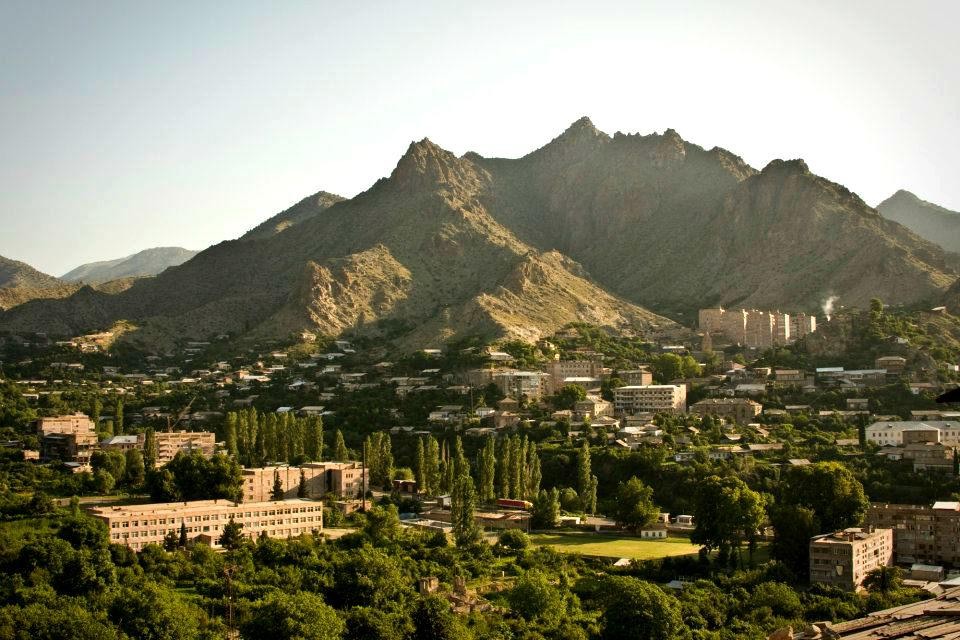 Կազմել  է՝  համայնքի   ղեկավար    Բագրատ ԶաքարյանՀաստատվել է՝  համայնքի ավագանու  2022թ                      -ի   թիվ     որոշմամբ                                               (նիստի ամսաթիվը)Մեղրի  2022թ.ՆերածությունՄեղրի համայնքի 2022թ. տարեկան աշխատանքային պլանը (այսուհետ՝ ՏԱՊ) նպատակ ունի արդյունավետ պլանավորման միջոցով բարելավել համայնքում կայացվող որոշումների որակը: Հիմք ունենալով համայնքի հնգամյա զարգացման ծրագիրը` ՏԱՊ-ը ուղղված է հստակեցնելու տարեկան կտրվածքով համայնքի զարգացմանն ուղղված  ծրագրերը և միջոցառումները, դրանց իրականացման համար ներդրվող ռեսուրսներն ու ժամկետները: Որպես համայնքի տարեկան ծրագրային փաստաթուղթ, այն նպատակ ունի ներգրավել համայնքի ներքին և արտաքին ներդրողների հնարավորությունները՝ համայնքային խնդիրներն առավել արդյունավետ լուծելու գործում:Մեղրի համայնքի 2022թ. ՏԱՊ-ը բաղկացած է 5 հիմնական բաժիններից, որոնք կառուցված են ծրագրերի նպատակներից արդյունքներին հասնելու տրամաբանական հենքի վրա: Համայնքի տեսլականը և ոլորտային նպատակները սահմանում են 2022թ. Մեղրի համայնքում ՏԻՄ-երի լիազորությունների շրջանակներում սահմանված նպատակները, զարգացման հիմնական ուղղությունները և խթանները։ ՏԱՊ-ում ներկայացվում է նաև համայնքային սեփականություն հանդիսացող գույքի կառավարման տարեկան ծրագիրը՝ պլանավորված գործընթացները և գործողությունները: ՏԱՊ-ում նախատեսված ծրագրերի ֆինանսավորման պլանը սահմանում է ֆինանսավորման այն աղբյուրները, որոնք պետք է ապահովեն դրանց իրականացումը: ՏԱՊ-ի իրականացման արդյունավետությունը նախատեսվում է իրագործել ըստ մոնիթորինգի և գնահատման պլանի՝ տարեկան կտրվածքով:Այժմ ներկայացնեմ համայնքի 2022 թվականի աշխատանքային պլանը ըստ ոլորտների.Ընդհանուր բնույթի ծառայություններ և ապարատի պահպանում1.ՏԻՄ լիազորությունների իրականացման շրջանականերում բնակչությանը մատուցվող ծառայությունների արդյունավետ կառավարման, մատչելիության և հասանելիության ապահովման,տեղեկատվության ապահովման և իրազեկվածությամն մակարդակի բարձրացման, սպասարկման որակի բարելավման, աշխատակազմի պահպանման և արդյունավետության բարձրացման համար 2022թ-ին նախատեսվում է տրամադրել 161 793 600 ՀՀ դրամ:Քաղաքաշինություն և հանրային ենթակառուցվածքներ2022 թ ՏԱՊ-ով նախատեսվում  է կազմակերպել համայնքի քաղաքաշինական նորմերի, համայնքային գույքի և ենթակառուցվածքների, հանրային վայրերի պահպանումն ու զարգացումը: Այս ուղղությամբ նախատեսվում է իրականացնել ընդհանուր առմամբ 100 575 900 ՀՀ դրամի ներդրում: Ենթակառուցվածքների զարգացման համատեքստում հարկ է առանձնացնել հետևյալ ծրագրերը.1.Մեղրի քաղաքի Կասկադի հիմնանորոգում և բարձրահարկ շենքերի հարևանությամբ խաղահրապարակի կառուցման ավարտական աշխատանքների իրականացում:2.Վանք-Կալեր գյուղեր տանող կամուրջի վերակառուցում։Կոմունալ ծառայություններԿոմունալ ծառայությունների ոլորտում նախատեսվում է 214 215 000 ՀՀ դրամի ներդրում, որի շրջանակներում կիրականացվեն բարեկարգման, կանաչապատման, սանիտարական մաքրման և աղբահանության, փողոցային լուսավորության ապահովման, առուների մաքրման աշխատանքներ:ՏրանսպորտԱյս ուղղությամբ նախատեսվում է 24 785 000 ՀՀ դրամի ներդրում: Կիրականացվի միջհամայնքային տրանսպորտային ցանցի բարելավում, համալրում նոր միկրոավտոբուսով և կապահովվի հանրային տրանսպորտի  շարունակական շահագործումը՝ հանրային տրանսպորտի համակարգում ներառելով սահմանամերձ Նռնաձոր բնակավայրը: Համալրված ավտոպարկը թույլ կտա առավել ինտենսիվ կապ ապահովելու բնակավայրերի միջև՝ նպաստավոր պայմաններ ստեղծելով համայնքի սոցիալ-տնտեսական զարգացման համար:ՏնտեսությունՏնտեսության զարգացման ուղղությամբ նախատեսվում է տարամդրել 201 740 000 ՀՀ դրամ:Կձեռնարկվեն քայլեր գյուղատնտեսության զարգացման, համայնքային բյուջեում եկամուտների ավելացման և համայնք-մասնավոր հատված համագործակցության ընդլայնման ուղղությամբ:Առանձնակի ուշադրություն կդարձվի հետևյալ ծրագրերին և միջոցառումենրին. 1.2019թ. սուբվենցիոն ծրագրի շրջանակներում Մեղրիի մաքսակետին կից կառուցված կայանատեղիի շահագործում, վճարման և օգտագործման պայմանների, սակագների սահմանում, ինչը ուղևորային մեծ հոսքի դեպքում ենթադրում է համայնքային բյուջեի լրացուցիչ եկամուտներ:2.Եվրասիական Զարգացման Բանկի համաֆինանսավորմամբ Շվանիձոր, Ալվանք, Ագարակ բնակավայրերում իրականացվող ներտնտեսային ոռոգման ցանցի վերականգնման աշխատանքների ավարտում:3. Մեղրիի ոռոգման ցանցի կառուցում և վերանորոգում: 4. Մեղրի քաղաքի մանկապարտեզի շենքում արևային պանելների տեղադրում:Կրթություն, սպորտ, մշակույթ և հանգիստԱյս ոլորտում 2022թ. ներդրումների նախատեսվող թիվը կազմում է 436 339 100 ՀՀ դրամ, որով պետք է իրականացվեն հետևյալ միջոցառումները և ծրագրերը. 1. Նախադպրոցական  կրթության ծառայության մատուցում համայնքում:2. Արտադպրոցական կրթության ծառայության մատուցում համայնքում:3.Ավարտել Ագարակ քաղաքի նախկին կաթսայատան հիմքի վրա մարզադպրոցի կառուցման շինաշխատանքները:4.Որակյալ նախադպրոցական կրթության շրջանակներում նախատեսվում է ավարտին հասցել Մեղրիի մանկապարտեզի շենքի հիմնանորորգման 1-ին և 2-րդ փուլերի իրագործումը:5.Մարզամշակութային կյանքի կազմակերպում և երիտասարդության հետ տարվող աշխատանքներ:Սոցիալական պաշտպանություն Կշարունակվի համագործակցությունը սոցիալական ոլորտում գործունեություն իրականացնող կազմակերպությունների հետ: Կիրականացվեն սոցիալապես խոցելի խմբերի աջակցությանն ուղղված տարաբնույթ միջոցառումներ և դրամական հատկացումեր: Այս ուղղությամբ նախատեսվել է 6 000 000 ՀՀ դրամի ծախս:Փրկարար ծառայություն       Աղետների ռիսկերի նվազեցման և արտակարգ իրավիճակներում բնակչության պաշտպանության ու քաղաքացիական պաշտպանության միջոցառումների իրականացման ուղղությամբ նախատեսվել է 2 000 000 ՀՀ դրամի ծախս:      Վերը նշված ծրագրերը նախատեսվում է իրականացնել ինչպես համայնքային բյուջեի, այնպես էլ դոնոր կազմակերպությունների և  պետական բյուջեի ֆինանսավորմամբ:Համայնքի տեսլականը և ոլորտային նպատակներըՀամայնքի տեսլականը՝Մեղրին բազմաբնակավայր, զարգացած ենթակառուցվածքներով, բարեկարգ համայնք է՝ զարգացած գյուղատնտեսությամբ, փոքր և միջին ձեռնարկատիրությամբ, որտեղ բնակչությանը մատուցվում են բարձրակարգ հանրային ծառայություններ, իսկ բնակիչները ձևավորել են ամուր քաղաքացիական հասարակություն: Աղյուսակ 1․ Համայնքի կայուն զարգացման ցուցանիշներըԵլակետային արժեքը համապատասխան ցուցանիշի՝ ՏԱՊ-ի ընթացիկ տարվա հունվարի 1-ի դրությամբ ֆիքսված արժեքն է: Թիրախային արժեքը համապատասխան ցուցանիշի պլանավորվող արժեքն է, այսինքն այն արժեքը, որին կհասնի համայնքը ՏԱՊ-ը հաջողությամբ իրականացնելու դեպքում:Ցուցանիշների ցանկը սպառիչ չէ և կարող է լրացվել ըստ համայնքի առանձնահատկությունների և հայեցողության։ Աղյուսակ 2․ Համայնքի ոլորտային նպատակներըՀամայնքի  2022 թ. ծրագրերի ցանկը և տրամաբանական հենքերը (ըստ ոլորտների)Աղյուսակ 3․ ՏԱՊ-ի ծրագրերը, որոնք ապահովված են համապատասխան ֆինանսական միջոցներով Աղյուսակ 5. ՏԱՊ-ով նախատեսված ծրագրերի տրամաբանական հենքերը՝ ըստ համայնքի ղեկավարի լիազորությունների ոլորտներիՀամայնքային  գույքի  կառավարման  2022թ.  ծրագիրը
2022 ԹՎԱԿԱՆԻՆ ՄԵՂՐԻ  ՀԱՄԱՅՆՔԻ ՍԵՓԱԿԱՆՈՒԹՅՈՒՆ ՀԱՆԴԻՍԱՑՈՂ ԱՃՈՒՐԴՈՎ ԵՎ ՈՒՂՂԱԿԻ ՎԱՃԱՌՔԻ ՄԻՋՈՑՈՎ ՕՏԱՐՄԱՆ ԱՌԱՋԱՐԿՎՈՂ ՀՈՂԱՄԱՍԵՐԻ ՑԱՆԿ Աղյուսակ 62022 ԹՎԱԿԱՆԻՆ ՄԵՂՐԻ ՀԱՄԱՅՆՔԻ ՍԵՓԱԿԱՆՈՒԹՅՈՒՆ ՀԱՆԴԻՍԱՑՈՂ ՕԳՏԱԳՈՐԾՄԱՆ ՎԱՐՁԱԿԱԼՈՒԹՅԱՆ ԿԱՄ ԿԱՌՈՒՑԱՊԱՏՄԱՆ ԻՐԱՎՈՒՆՔՈՎ  ՏՐԱՄԱԴՐՄԱՆ ԱՌԱՋԱՐԿՎՈՂ ՀՈՂԱՄԱՍԵՐԻ ՑԱՆԿԱղյուսակ 7Համայնքի  ՏԱՊ-ի  ֆինանսավորման  պլանըԱղյուսակ 8․ ՏԱՊ-ի ֆինանսավորման պլանը՝ ըստ համայնքի ղեկավարի լիազորությունների ոլորտներիՀամայնքի  ՏԱՊ-ի  մոնիթորինգի  և  գնահատման  պլանըԱղյուսակ 9․ Համայնքի ՏԱՊ-ում ներառված ծրագրի արդյունքային ցուցանիշների մոնիթորինգի և գնահատման վերաբերյալ տեղեկատվության ներկայացման ձևանմուշըՑուցանիշԵլակետային արժեքԹիրախային արժեքԱղքատության շեմից ցածր գտնվող ընտանիքների թվի տեսակարար կշիռը համայնքի ընտանիքների ընդհանուր թվի մեջ (%)4%4%Համայնքի բյուջեի սեփական եկամուտների տեսակարար կշիռն ընդհանուր եկամուտների մեջ (%)30.344.8Համայնքում հաշվառված բնակիչների ընդհանուր թիվը (մարդ)1246212500Համայնքում տվյալ տարվա ընթացքում ներդրումների ծավալը կապիտալ ծրագրերի ուղղությամբ 202 770 697228 700 000Համայնքում գործող ՓՄՁ-ների քանակը 355355Ոլորտային նպատակՎերջնական արդյունքի՝Վերջնական արդյունքի՝Վերջնական արդյունքի՝Ոլորտային նպատակՑուցանիշԵլակետային արժեքԹիրախային արժեքՈլորտ 1. Ընդհանուր բնույթի ծառայություններ և ապարատի պահպանումԱպահովել տեղական ինքնակառավարումը  Մեղրի բազմաբնակավայր համայնքում, ունենալ բնակչությանը մատուցվող համայնքային ծառայությունների արդյունավետ  և թափանցիկ կառավարման համակարգԿազմակերպել համայնքային գույքի, կառավարումը, նպատակային օգտագործումըՏեղական ինքնակառավարման մարմինների արդյունավետ, հասցեական, մասնակցային և ուղենշված գործունեություն, %Համայնքային գույքի արդյունավետ կառավարում%      80       758277Ոլորտ 2. Քաղաքաշինություն և հանրային ենթակառուցվածքներ: Կազմակերպել համայնքի քաղաքաշինական նորմերի, համայնքային գույքի և ենթակառուցվածքների, հանրային վայրերի պահպանումն ու զարգացումը Համայնքային գույքի և ենթակառուցվածքների, հանրային վայրերի բարելավված վիճակը, % 7075Ոլորտ 3. Կոմունալ ծառայություններ: Ապահովել համայնքի բնակիչների առողջության և շրջակա միջավայրի վրա աղբի բացասական ներգործության նվազեցումն  ու չեզոքացումը  Ստեղծել բնակության համար հարմարավետ և էկոլոգիապես անվտանգ պայմաններ Փողոցային լուսավորության ապահվում բոլոր բնակավայրերումՍանիտարահիգիենիկ ու էկոլոգիական պայմանների ապահովումը, %Հանրային տարածքների մաքրության  աստիճանը,  %Համայնքի կանաչապատ հատվածների ընդլանում % Լուսավորված փողոցներ %        7575
         55  
         40       80      80       60
      40Ոլորտ 4. Տրանսպորտ:Կազմակերպել համայնքի միջբնակավայրային կանոնավոր ուղևորափոխադրումները և բարձրացնել դրանց ինտենսիվությունըՀասարակական տրանսպորտի հասանելիությունը բնակավայրերում %95100Ոլորտ 5. Տնտեսություն:Նպաստել այգեգործության զարգացմանը և համայնքայինին բյուջեի եկամուտների ավելացմանԷներգասպառման ծախսերի կրճատում և էներգաարդյունավետության մակարդակի բարձրացումՈռոգվող և մշակվող հողամասերի ավելացում %Էներգաարդյունավետության և Էներգախնայողության մակարդակի բարձրացում%70108020Ոլորտ 6. Կրթություն, սպորտ, մշակույթ և հանգիստ:  Կազմակերպել նախադպրոցական կրթության և արտադպրոցական դաստիարակության որակյալ ծառայություններԿազմակերպել համայնքի մարզական և մշակութային կյանքը, խթանել միջոցառումներին բնակիչների ակտիվ մասնակցությունըԿազմակերպել համայնքի մարզամշակութային կազմակերպությունների և երիտասարդների հետ տարվող աշխատանքը:Նախադպրոցական կրթության և դաստիարակության  ծառայության որակը %Արտադպրոցական կրթության ծառայության որակը %Համայնքի մշակութային նախաձեռնություններին  բնակիչների մասնակցությունը, %Մշակութային կազմակերպությունների ծառայությունների բարելավում%55603555857040
    60Ոլորտ 7. Սոցիալական պաշտպանություն: Բարելավել համայնքի կարիքավոր ընտանիքների սոցիալական վիճակըՍոցիալական աջակցություն ստացող անապահով ընտանիքների տեսակարար կշիռը համայնքում առկա սոցիալապես կարիքավոր ընտանիքների մեջ %44Ոլորտ 8. Փրկարար ծառայությունԱղետների ռիսկերի նվազեցմանն ուղղված միջոցառումներԱղետների ռիսկերի նվազեցում%510Հ/հԾրագրի անվանումըԾրագրի արժեքը (հազ. դրամ)ԲԲՀ-ի բնակավայրըԲԲՀ-ի բնակավայրըՈլորտ 1. Ընդհանուր բնույթի ծառայություններ և ապարատի պահպանումՈլորտ 1. Ընդհանուր բնույթի ծառայություններ և ապարատի պահպանումՈլորտ 1. Ընդհանուր բնույթի ծառայություններ և ապարատի պահպանումՈլորտ 1. Ընդհանուր բնույթի ծառայություններ և ապարատի պահպանումՈլորտ 1. Ընդհանուր բնույթի ծառայություններ և ապարատի պահպանում1.1.Համայնքային ծառայությունների արդյունավետ կառավարում, աշխատակազմի աշխատանքի արդյունավետության բարձրացում6535,0Բոլոր բնակավայրերում Բոլոր բնակավայրերում 1.2.Համայնքի աշխատակազմի (ապարատի) պահպանում143369,6Բոլոր բնակավայրերում Բոլոր բնակավայրերում 1.3.Համայնքի կենտրոնից մատուցվող ծառայությունների մատչելիության և հասանելիության ապահովում, սպասարկման որակի բարելավում8839,0Մեղրի բնակավայրՄեղրի բնակավայր1.4.Համայնքային գույքի կառավարում 3050,0Բոլոր բնակավայրերումԲոլոր բնակավայրերումԸնդամենըԸնդամենը161793,6Ոլորտ 2. Քաղաքաշինություն և հանրային ենթակառուցվածքներՈլորտ 2. Քաղաքաշինություն և հանրային ենթակառուցվածքներՈլորտ 2. Քաղաքաշինություն և հանրային ենթակառուցվածքներՈլորտ 2. Քաղաքաշինություն և հանրային ենթակառուցվածքներՈլորտ 2. Քաղաքաշինություն և հանրային ենթակառուցվածքներ2.1.Խաղահրապարակի հիմնում և Կասկադի կապիտալ հիմնանորոգում Մեղրի քաղաքում52035,4Մեղրի բնակավայրՄեղրի բնակավայր2.2.Վանք-Կալեր գյուղեր տանող կամուրջի վերակառուցում։48540,5Վարդանիձոր բնակավայրՎարդանիձոր բնակավայրԸնդամենըԸնդամենը100575,9Ոլորտ 3. Կոմունալ ծառայություններՈլորտ 3. Կոմունալ ծառայություններՈլորտ 3. Կոմունալ ծառայություններՈլորտ 3. Կոմունալ ծառայություններՈլորտ 3. Կոմունալ ծառայություններ3.1.Հանրային հատվածների բարեկարգում 49365,0Բոլոր բնակավայրերումԲոլոր բնակավայրերում3.2.Կանաչապատ տարածքների ընդլայնում4838,0Բոլոր բնակավայրերումԲոլոր բնակավայրերում3.3.Փողոցային լուսավորության ապահովում22943,5Բոլոր բնակավայրերումԲոլոր բնակավայրերում3.4.Աղբահանության ծառայության մատուցում105939,5Բոլոր բնակավայրերումԲոլոր բնակավայրերում3.5.Սանիտարական մաքրում31129,0Բոլոր բնակավայրերումԲոլոր բնակավայրերումԸնդամենըԸնդամենը214215,0Ոլորտ 4. ՏրանսպորտՈլորտ 4. ՏրանսպորտՈլորտ 4. ՏրանսպորտՈլորտ 4. Տրանսպորտ4.1.Միջբնակավայրային հասարակական տրանսպորտի ապահովում24785,0Բոլոր բնակավայրերումԲոլոր բնակավայրերումԸնդամենըԸնդամենը24785,0Ոլորտ 5. ՏնտեսությունՈլորտ 5. ՏնտեսությունՈլորտ 5. ՏնտեսությունՈլորտ 5. ՏնտեսությունՈլորտ 5. Տնտեսություն5.1.Ներտնտեսային ոռոգման ցանցի վերականգնման աշխատանքների ավարտում:196440,0Շվանիձոր, Ալվանք, Ագարակ բնակավայրերՇվանիձոր, Ալվանք, Ագարակ բնակավայրեր5.2.2019թ. սուբվենցիոն ծրագրով Մեղրիի մաքսակետին կից կառուցված կայանատեղիի շահագործում, վճարման և օգտագործման պայմանների, սակագների սահմանում0,0Ագարակ բնակավայրԱգարակ բնակավայր5.3.Մեղրիի ոռոգման ցանցի կառուցում և վերանորոգում: 5300,0Մեղրի բնակավայրՄեղրի բնակավայր5.4.Արևային վահանակների տեղադրում Մեղրի քաղաքի մանկապարտեզում0,0Մեղրի բնակավայրՄեղրի բնակավայրԸնդամենըԸնդամենը201740,0Ոլորտ 6. Կրթություն, սպորտ, մշակույթ և հանգիստՈլորտ 6. Կրթություն, սպորտ, մշակույթ և հանգիստՈլորտ 6. Կրթություն, սպորտ, մշակույթ և հանգիստՈլորտ 6. Կրթություն, սպորտ, մշակույթ և հանգիստՈլորտ 6. Կրթություն, սպորտ, մշակույթ և հանգիստ6.1.Նախադպրոցական  կրթության ծառայության մատուցում   165411,8Մեղրի, Ագարակ, Կարճևան, Լեհվազ, Վարդանիձոր բնակավայրերՄեղրի, Ագարակ, Կարճևան, Լեհվազ, Վարդանիձոր բնակավայրեր6.2.Արտադպրոցական կրթության ծառայության մատուցում   73270,0Մեղրի, ԱգարակՄեղրի, Ագարակ6.3.Մարզադպրոցի կառուցման աշխատանքների ավարտում113512,2Ագարակ բնակավայրԱգարակ բնակավայր6.4.Մանկապարտեզի շենքի հիմնանորորգման 1-ին և 2-րդ փուլերի աշխատանքների ավարտում42645,1Մեղրի բնակավայրՄեղրի բնակավայր6.5.Մարզամշակութային կյանքի կազմակերպում և երիտասարդության հետ տարվող աշխատանքներ41500,0Բոլոր բնակավայրերումԲոլոր բնակավայրերումԸնդամենըԸնդամենը436339,1Ոլորտ 7. Սոցիալական պաշտպանությունՈլորտ 7. Սոցիալական պաշտպանությունՈլորտ 7. Սոցիալական պաշտպանությունՈլորտ 7. Սոցիալական պաշտպանությունՈլորտ 7. Սոցիալական պաշտպանություն7.1.Սոցիալական աջակցություն անապահով խմբերին6000.0Բոլոր բնակավայրերումԲոլոր բնակավայրերումԸնդամենըԸնդամենը6000.0Ոլորտ 8.Փրկարար ծառայությունՈլորտ 8.Փրկարար ծառայությունՈլորտ 8.Փրկարար ծառայությունՈլորտ 8.Փրկարար ծառայությունՈլորտ 8.Փրկարար ծառայություն8.1.Աղետների ռիսկերի նվազեցում2000.0Բոլոր բնակավայրերումԲոլոր բնակավայրերումԸնդամենըԸնդամենը2000.0ԸնդհանուրԸնդհանուր1147448,6Ամփոփ նկարագիրԱմփոփ նկարագիրԱմփոփ նկարագիրԱմփոփ նկարագիրԱմփոփ նկարագիրԱմփոփ նկարագիրԱմփոփ նկարագիրԱրդյունքային ցուցանիշներՏեղեկատվության աղբյուրներՏեղեկատվության աղբյուրներՊատասխանատուՊատասխանատուԺամկետՌիսկերՈլորտ 1. Ընդհանուր բնույթի ծառայություններ և ապարատի պահպանումՈլորտ 1. Ընդհանուր բնույթի ծառայություններ և ապարատի պահպանումՈլորտ 1. Ընդհանուր բնույթի ծառայություններ և ապարատի պահպանումՈլորտ 1. Ընդհանուր բնույթի ծառայություններ և ապարատի պահպանումՈլորտ 1. Ընդհանուր բնույթի ծառայություններ և ապարատի պահպանումՈլորտ 1. Ընդհանուր բնույթի ծառայություններ և ապարատի պահպանումՈլորտ 1. Ընդհանուր բնույթի ծառայություններ և ապարատի պահպանումՈլորտ 1. Ընդհանուր բնույթի ծառայություններ և ապարատի պահպանումՈլորտ 1. Ընդհանուր բնույթի ծառայություններ և ապարատի պահպանումՈլորտ 1. Ընդհանուր բնույթի ծառայություններ և ապարատի պահպանումՈլորտ 1. Ընդհանուր բնույթի ծառայություններ և ապարատի պահպանումՈլորտ 1. Ընդհանուր բնույթի ծառայություններ և ապարատի պահպանումՈլորտ 1. Ընդհանուր բնույթի ծառայություններ և ապարատի պահպանումՈլորտ 1. Ընդհանուր բնույթի ծառայություններ և ապարատի պահպանումՈլորտի նպատակ.Ապահովել տեղական ինքնակառավարումը  Մեղրի բազմաբնակավայր համայնքում, ունենալ բնակչությանը մատուցվող համայնքային ծառայությունների արդյունավետ  և թափանցիկ կառավարման համակարգԿազմակերպել համայնքային գույքի, կառավարումը, նպատակային օգտագործումըՈլորտի նպատակ.Ապահովել տեղական ինքնակառավարումը  Մեղրի բազմաբնակավայր համայնքում, ունենալ բնակչությանը մատուցվող համայնքային ծառայությունների արդյունավետ  և թափանցիկ կառավարման համակարգԿազմակերպել համայնքային գույքի, կառավարումը, նպատակային օգտագործումըՈլորտի նպատակ.Ապահովել տեղական ինքնակառավարումը  Մեղրի բազմաբնակավայր համայնքում, ունենալ բնակչությանը մատուցվող համայնքային ծառայությունների արդյունավետ  և թափանցիկ կառավարման համակարգԿազմակերպել համայնքային գույքի, կառավարումը, նպատակային օգտագործումըՈլորտի նպատակ.Ապահովել տեղական ինքնակառավարումը  Մեղրի բազմաբնակավայր համայնքում, ունենալ բնակչությանը մատուցվող համայնքային ծառայությունների արդյունավետ  և թափանցիկ կառավարման համակարգԿազմակերպել համայնքային գույքի, կառավարումը, նպատակային օգտագործումըՈլորտի նպատակ.Ապահովել տեղական ինքնակառավարումը  Մեղրի բազմաբնակավայր համայնքում, ունենալ բնակչությանը մատուցվող համայնքային ծառայությունների արդյունավետ  և թափանցիկ կառավարման համակարգԿազմակերպել համայնքային գույքի, կառավարումը, նպատակային օգտագործումըՈլորտի նպատակ.Ապահովել տեղական ինքնակառավարումը  Մեղրի բազմաբնակավայր համայնքում, ունենալ բնակչությանը մատուցվող համայնքային ծառայությունների արդյունավետ  և թափանցիկ կառավարման համակարգԿազմակերպել համայնքային գույքի, կառավարումը, նպատակային օգտագործումըՈլորտի նպատակ.Ապահովել տեղական ինքնակառավարումը  Մեղրի բազմաբնակավայր համայնքում, ունենալ բնակչությանը մատուցվող համայնքային ծառայությունների արդյունավետ  և թափանցիկ կառավարման համակարգԿազմակերպել համայնքային գույքի, կառավարումը, նպատակային օգտագործումըՏեղական ինքնակառավարման մարմինների արդյունավետ, հասցեական, մասնակցային և ուղենշված գործունեություն, 82%Համայնքային գույքի արդյունավետ կառավարում 77%Հաշվետվություններ,մոնիթորինգի  և գնահատման արդյունքներՀաշվետվություններ,մոնիթորինգի  և գնահատման արդյունքներՀամայնքի ղեկավար 1 տարի 1 տարի -Ծրագիր 1.1.  Համայնքային ծառայությունների արդյունավետ կառավարում, աշխատակազմի աշխատանքի արդյունավետության բարձրացումԾրագիր 1.1.  Համայնքային ծառայությունների արդյունավետ կառավարում, աշխատակազմի աշխատանքի արդյունավետության բարձրացումԾրագիր 1.1.  Համայնքային ծառայությունների արդյունավետ կառավարում, աշխատակազմի աշխատանքի արդյունավետության բարձրացումԾրագիր 1.1.  Համայնքային ծառայությունների արդյունավետ կառավարում, աշխատակազմի աշխատանքի արդյունավետության բարձրացումԾրագիր 1.1.  Համայնքային ծառայությունների արդյունավետ կառավարում, աշխատակազմի աշխատանքի արդյունավետության բարձրացումԾրագիր 1.1.  Համայնքային ծառայությունների արդյունավետ կառավարում, աշխատակազմի աշխատանքի արդյունավետության բարձրացումԾրագիր 1.1.  Համայնքային ծառայությունների արդյունավետ կառավարում, աշխատակազմի աշխատանքի արդյունավետության բարձրացումԾրագիր 1.1.  Համայնքային ծառայությունների արդյունավետ կառավարում, աշխատակազմի աշխատանքի արդյունավետության բարձրացումԾրագիր 1.1.  Համայնքային ծառայությունների արդյունավետ կառավարում, աշխատակազմի աշխատանքի արդյունավետության բարձրացումԾրագիր 1.1.  Համայնքային ծառայությունների արդյունավետ կառավարում, աշխատակազմի աշխատանքի արդյունավետության բարձրացումԾրագիր 1.1.  Համայնքային ծառայությունների արդյունավետ կառավարում, աշխատակազմի աշխատանքի արդյունավետության բարձրացումԾրագիր 1.1.  Համայնքային ծառայությունների արդյունավետ կառավարում, աշխատակազմի աշխատանքի արդյունավետության բարձրացումԾրագիր 1.1.  Համայնքային ծառայությունների արդյունավետ կառավարում, աշխատակազմի աշխատանքի արդյունավետության բարձրացումԾրագիր 1.1.  Համայնքային ծառայությունների արդյունավետ կառավարում, աշխատակազմի աշխատանքի արդյունավետության բարձրացումԾրագրի նպատակ. Համայնքային ծառայությունների արդյունավետ կառավարում, աշխատակազմի աշխատանքի արդյունավետության բարձրացումԾրագրի նպատակ. Համայնքային ծառայությունների արդյունավետ կառավարում, աշխատակազմի աշխատանքի արդյունավետության բարձրացումԾրագրի նպատակ. Համայնքային ծառայությունների արդյունավետ կառավարում, աշխատակազմի աշխատանքի արդյունավետության բարձրացումԾրագրի նպատակ. Համայնքային ծառայությունների արդյունավետ կառավարում, աշխատակազմի աշխատանքի արդյունավետության բարձրացումԾրագրի նպատակ. Համայնքային ծառայությունների արդյունավետ կառավարում, աշխատակազմի աշխատանքի արդյունավետության բարձրացումԾրագրի նպատակ. Համայնքային ծառայությունների արդյունավետ կառավարում, աշխատակազմի աշխատանքի արդյունավետության բարձրացումԾրագրի նպատակ. Համայնքային ծառայությունների արդյունավետ կառավարում, աշխատակազմի աշխատանքի արդյունավետության բարձրացումՏԻՄ-երի աշխատանքների կազմակերպման արդյունավետությունը բարելավվել է 78%Հաշվետվություններ, համայնքի համացանցային կայքՀաշվետվություններ, համայնքի համացանցային կայքԱշխատակազմի քարտուղարԱշխատակազմի քարտուղար1 տարի -Միջոցառումներ.  1. Համակարգչային ծառայությունների ձեռք բերում 2. Մասնագիտական և այլ ծառայությունների ձեռք բերումՄիջոցառումներ.  1. Համակարգչային ծառայությունների ձեռք բերում 2. Մասնագիտական և այլ ծառայությունների ձեռք բերումՄիջոցառումներ.  1. Համակարգչային ծառայությունների ձեռք բերում 2. Մասնագիտական և այլ ծառայությունների ձեռք բերումՄիջոցառումներ.  1. Համակարգչային ծառայությունների ձեռք բերում 2. Մասնագիտական և այլ ծառայությունների ձեռք բերումՄիջոցառումներ.  1. Համակարգչային ծառայությունների ձեռք բերում 2. Մասնագիտական և այլ ծառայությունների ձեռք բերումՄիջոցառումներ.  1. Համակարգչային ծառայությունների ձեռք բերում 2. Մասնագիտական և այլ ծառայությունների ձեռք բերումՄիջոցառումներ.  1. Համակարգչային ծառայությունների ձեռք բերում 2. Մասնագիտական և այլ ծառայությունների ձեռք բերումԵլքի ցուցանիշներԾրագրային  թարմացումներ -3Հարկերի հաշվառման և հաշվարկման արդյունավետության մակարդակի բարձրացում- 15% Չափագրվող և պետական գրանցման ենթակա գույքային միավորների թիվը 180 Մուտքի ցուցանիշներՀամակարգիչների թիվը-3Աշխատակիցների թիվը-3Միջոցառումների իրականացման ընդհանուր ծախսերը՝ 6535.0 հազ. դրամ, որից՝համայնքի բյուջե՝ 6535.0 հազ.դրամՄեղրիի համայնքապետարան,«ՏՀԶՎԿ», ՀԿ, «Վեկտոր պլյուս«»ՍՊԸ, ՀԾ Մեղրիի համայնքապետարան,«ՏՀԶՎԿ», ՀԿ, «Վեկտոր պլյուս«»ՍՊԸ, ՀԾ Ծրագիր 1.2.  Համայնքի աշխատակազմի պահպանումԾրագիր 1.2.  Համայնքի աշխատակազմի պահպանումԾրագիր 1.2.  Համայնքի աշխատակազմի պահպանումԾրագիր 1.2.  Համայնքի աշխատակազմի պահպանումԾրագիր 1.2.  Համայնքի աշխատակազմի պահպանումԾրագիր 1.2.  Համայնքի աշխատակազմի պահպանումԾրագիր 1.2.  Համայնքի աշխատակազմի պահպանումԾրագիր 1.2.  Համայնքի աշխատակազմի պահպանումԾրագիր 1.2.  Համայնքի աշխատակազմի պահպանումԾրագիր 1.2.  Համայնքի աշխատակազմի պահպանումԾրագիր 1.2.  Համայնքի աշխատակազմի պահպանումԾրագիր 1.2.  Համայնքի աշխատակազմի պահպանումԾրագիր 1.2.  Համայնքի աշխատակազմի պահպանումԾրագիր 1.2.  Համայնքի աշխատակազմի պահպանումԾրագրի նպատակ.Օրենքով ՏԻՄ-երին վերապահված լիազորությունների  պատշաճ իրականացում համայնքումԾրագրի նպատակ.Օրենքով ՏԻՄ-երին վերապահված լիազորությունների  պատշաճ իրականացում համայնքումԾրագրի նպատակ.Օրենքով ՏԻՄ-երին վերապահված լիազորությունների  պատշաճ իրականացում համայնքումԾրագրի նպատակ.Օրենքով ՏԻՄ-երին վերապահված լիազորությունների  պատշաճ իրականացում համայնքումԾրագրի նպատակ.Օրենքով ՏԻՄ-երին վերապահված լիազորությունների  պատշաճ իրականացում համայնքումԾրագրի նպատակ.Օրենքով ՏԻՄ-երին վերապահված լիազորությունների  պատշաճ իրականացում համայնքումԾրագրի նպատակ.Օրենքով ՏԻՄ-երին վերապահված լիազորությունների  պատշաճ իրականացում համայնքումՏԻՄ-երի կողմից մատուցվող համայնքային (հանրային, ոչ վարչական բնույթի) ծառայությունների հասանելիությունը համայնքի բնակիչներին, 82%Հաշվետվություններ,մոնիթորինգի  և գնահատման արդյունքներԱշխատակազմի քարտուղարԱշխատակազմի քարտուղար 1 տարի  1 տարի  -Միջոցառումներ.1.Մեղրի համայնքի աշխատակազմի պահպանություն՝ առանց բնակավայրերի վարչական ղեկավարների պահպանման ծախսերի 2. Ագարակ բնակավայրի վարչական ղեկավարի պահպանում3. Նռնաձոր բնակավայրի վարչական ղեկավարի պահպանում4. Շվանիձոր բնակավայրի վարչական ղեկավարի պահպանում5 Ալվանք բնակավայրի վարչական ղեկավարի պահպանում6. Կարճևան բնակավայրի վարչական ղեկավարի պահպանում7. Լեհվազ բնակավայրի վարչական ղեկավարի պահպանում8. Վարդանիձոր  բնակավայրի վարչական ղեկավարի պահպանում9. Լիճք բնակավայրի վարչական ղեկավարի պահպանում10. Տաշտուն բնակավայրի վարչական ղեկավարի պահպանումՄիջոցառումներ.1.Մեղրի համայնքի աշխատակազմի պահպանություն՝ առանց բնակավայրերի վարչական ղեկավարների պահպանման ծախսերի 2. Ագարակ բնակավայրի վարչական ղեկավարի պահպանում3. Նռնաձոր բնակավայրի վարչական ղեկավարի պահպանում4. Շվանիձոր բնակավայրի վարչական ղեկավարի պահպանում5 Ալվանք բնակավայրի վարչական ղեկավարի պահպանում6. Կարճևան բնակավայրի վարչական ղեկավարի պահպանում7. Լեհվազ բնակավայրի վարչական ղեկավարի պահպանում8. Վարդանիձոր  բնակավայրի վարչական ղեկավարի պահպանում9. Լիճք բնակավայրի վարչական ղեկավարի պահպանում10. Տաշտուն բնակավայրի վարչական ղեկավարի պահպանումՄիջոցառումներ.1.Մեղրի համայնքի աշխատակազմի պահպանություն՝ առանց բնակավայրերի վարչական ղեկավարների պահպանման ծախսերի 2. Ագարակ բնակավայրի վարչական ղեկավարի պահպանում3. Նռնաձոր բնակավայրի վարչական ղեկավարի պահպանում4. Շվանիձոր բնակավայրի վարչական ղեկավարի պահպանում5 Ալվանք բնակավայրի վարչական ղեկավարի պահպանում6. Կարճևան բնակավայրի վարչական ղեկավարի պահպանում7. Լեհվազ բնակավայրի վարչական ղեկավարի պահպանում8. Վարդանիձոր  բնակավայրի վարչական ղեկավարի պահպանում9. Լիճք բնակավայրի վարչական ղեկավարի պահպանում10. Տաշտուն բնակավայրի վարչական ղեկավարի պահպանումՄիջոցառումներ.1.Մեղրի համայնքի աշխատակազմի պահպանություն՝ առանց բնակավայրերի վարչական ղեկավարների պահպանման ծախսերի 2. Ագարակ բնակավայրի վարչական ղեկավարի պահպանում3. Նռնաձոր բնակավայրի վարչական ղեկավարի պահպանում4. Շվանիձոր բնակավայրի վարչական ղեկավարի պահպանում5 Ալվանք բնակավայրի վարչական ղեկավարի պահպանում6. Կարճևան բնակավայրի վարչական ղեկավարի պահպանում7. Լեհվազ բնակավայրի վարչական ղեկավարի պահպանում8. Վարդանիձոր  բնակավայրի վարչական ղեկավարի պահպանում9. Լիճք բնակավայրի վարչական ղեկավարի պահպանում10. Տաշտուն բնակավայրի վարչական ղեկավարի պահպանումՄիջոցառումներ.1.Մեղրի համայնքի աշխատակազմի պահպանություն՝ առանց բնակավայրերի վարչական ղեկավարների պահպանման ծախսերի 2. Ագարակ բնակավայրի վարչական ղեկավարի պահպանում3. Նռնաձոր բնակավայրի վարչական ղեկավարի պահպանում4. Շվանիձոր բնակավայրի վարչական ղեկավարի պահպանում5 Ալվանք բնակավայրի վարչական ղեկավարի պահպանում6. Կարճևան բնակավայրի վարչական ղեկավարի պահպանում7. Լեհվազ բնակավայրի վարչական ղեկավարի պահպանում8. Վարդանիձոր  բնակավայրի վարչական ղեկավարի պահպանում9. Լիճք բնակավայրի վարչական ղեկավարի պահպանում10. Տաշտուն բնակավայրի վարչական ղեկավարի պահպանումՄիջոցառումներ.1.Մեղրի համայնքի աշխատակազմի պահպանություն՝ առանց բնակավայրերի վարչական ղեկավարների պահպանման ծախսերի 2. Ագարակ բնակավայրի վարչական ղեկավարի պահպանում3. Նռնաձոր բնակավայրի վարչական ղեկավարի պահպանում4. Շվանիձոր բնակավայրի վարչական ղեկավարի պահպանում5 Ալվանք բնակավայրի վարչական ղեկավարի պահպանում6. Կարճևան բնակավայրի վարչական ղեկավարի պահպանում7. Լեհվազ բնակավայրի վարչական ղեկավարի պահպանում8. Վարդանիձոր  բնակավայրի վարչական ղեկավարի պահպանում9. Լիճք բնակավայրի վարչական ղեկավարի պահպանում10. Տաշտուն բնակավայրի վարչական ղեկավարի պահպանումՄիջոցառումներ.1.Մեղրի համայնքի աշխատակազմի պահպանություն՝ առանց բնակավայրերի վարչական ղեկավարների պահպանման ծախսերի 2. Ագարակ բնակավայրի վարչական ղեկավարի պահպանում3. Նռնաձոր բնակավայրի վարչական ղեկավարի պահպանում4. Շվանիձոր բնակավայրի վարչական ղեկավարի պահպանում5 Ալվանք բնակավայրի վարչական ղեկավարի պահպանում6. Կարճևան բնակավայրի վարչական ղեկավարի պահպանում7. Լեհվազ բնակավայրի վարչական ղեկավարի պահպանում8. Վարդանիձոր  բնակավայրի վարչական ղեկավարի պահպանում9. Լիճք բնակավայրի վարչական ղեկավարի պահպանում10. Տաշտուն բնակավայրի վարչական ղեկավարի պահպանումԵլքի ցուցանիշներԱվագանու նիստերի թիվը -14Վերապատրաստված աշխատակիցների թիվը - 8Բնակավայրերի տարածքում մատուցվող հանրային ծառայությունների հասանելիությունն ավելացել է 2%-ովՄուտքի ցուցանիշներԱշխատակիցների թիվը համայնքի կենտրոնում- 49 Աշխատակիցների թիվը բնակավայրերում - 19Համայնքի կենտրոն բնակավայրի աշխ. պահպանման ծախսեր – 104339.6 հազ. դրամ9 բնակավայրերում վարչական ղեկավարի պահպանման ծախսեր- 17520.0 հազ. դրամԳրասենյակային կահույքի և սարքավորումների ձեռքբերում՝ 1000,0 հազ.դրամՊահպանման ընթացիկ ծախսեր՝ 20510.0 հազ. դրամ, համայնքի բյուջեՄիջոցառումների իրականացման ընդհանուր ծախսերը՝ 143369.6 հազ. դրամ, որից՝համայնքի բյուջե՝ 143369.6 հազ դրամՄեղրիի համայնքապետարանԾրագիր 1.3.  Համայնքի կենտրոնից մատուցվող ծառայությունների մատչելիության և հասանելիության ապահովում, սպասարկման որակի բարելավումԾրագիր 1.3.  Համայնքի կենտրոնից մատուցվող ծառայությունների մատչելիության և հասանելիության ապահովում, սպասարկման որակի բարելավումԾրագիր 1.3.  Համայնքի կենտրոնից մատուցվող ծառայությունների մատչելիության և հասանելիության ապահովում, սպասարկման որակի բարելավումԾրագիր 1.3.  Համայնքի կենտրոնից մատուցվող ծառայությունների մատչելիության և հասանելիության ապահովում, սպասարկման որակի բարելավումԾրագիր 1.3.  Համայնքի կենտրոնից մատուցվող ծառայությունների մատչելիության և հասանելիության ապահովում, սպասարկման որակի բարելավումԾրագիր 1.3.  Համայնքի կենտրոնից մատուցվող ծառայությունների մատչելիության և հասանելիության ապահովում, սպասարկման որակի բարելավումԾրագիր 1.3.  Համայնքի կենտրոնից մատուցվող ծառայությունների մատչելիության և հասանելիության ապահովում, սպասարկման որակի բարելավումԾրագիր 1.3.  Համայնքի կենտրոնից մատուցվող ծառայությունների մատչելիության և հասանելիության ապահովում, սպասարկման որակի բարելավումԾրագիր 1.3.  Համայնքի կենտրոնից մատուցվող ծառայությունների մատչելիության և հասանելիության ապահովում, սպասարկման որակի բարելավումԾրագիր 1.3.  Համայնքի կենտրոնից մատուցվող ծառայությունների մատչելիության և հասանելիության ապահովում, սպասարկման որակի բարելավումԾրագիր 1.3.  Համայնքի կենտրոնից մատուցվող ծառայությունների մատչելիության և հասանելիության ապահովում, սպասարկման որակի բարելավումԾրագիր 1.3.  Համայնքի կենտրոնից մատուցվող ծառայությունների մատչելիության և հասանելիության ապահովում, սպասարկման որակի բարելավումԾրագիր 1.3.  Համայնքի կենտրոնից մատուցվող ծառայությունների մատչելիության և հասանելիության ապահովում, սպասարկման որակի բարելավումԾրագիր 1.3.  Համայնքի կենտրոնից մատուցվող ծառայությունների մատչելիության և հասանելիության ապահովում, սպասարկման որակի բարելավումԾրագրի նպատակ.ՏԻՄ աշխատակազմի կողմից մատուցվող ծառայությունների ապահովումԾրագրի նպատակ.ՏԻՄ աշխատակազմի կողմից մատուցվող ծառայությունների ապահովումԾրագրի նպատակ.ՏԻՄ աշխատակազմի կողմից մատուցվող ծառայությունների ապահովումԾրագրի նպատակ.ՏԻՄ աշխատակազմի կողմից մատուցվող ծառայությունների ապահովումԾրագրի նպատակ.ՏԻՄ աշխատակազմի կողմից մատուցվող ծառայությունների ապահովումԾրագրի նպատակ.ՏԻՄ աշխատակազմի կողմից մատուցվող ծառայությունների ապահովումԾրագրի նպատակ.ՏԻՄ աշխատակազմի կողմից մատուցվող ծառայությունների ապահովումՏԻՄ-երի կողմից բնակիչներին սպասարկման արագությունը և որակը-75%ՔՍԳ և ՔԿԱԳ հաշվետվություններ, համայնքի համացանցային կայքՔՍԳ և ՔԿԱԳ հաշվետվություններ, համայնքի համացանցային կայքԱշխատակազմի քարտուղար 1 տարի  1 տարի Միջոցառումներ.  1. ՔՍԳ աշխատանքների կազմակերպում2. ՔԿԱԳ ծառայության մատուցումՄիջոցառումներ.  1. ՔՍԳ աշխատանքների կազմակերպում2. ՔԿԱԳ ծառայության մատուցումՄիջոցառումներ.  1. ՔՍԳ աշխատանքների կազմակերպում2. ՔԿԱԳ ծառայության մատուցումՄիջոցառումներ.  1. ՔՍԳ աշխատանքների կազմակերպում2. ՔԿԱԳ ծառայության մատուցումՄիջոցառումներ.  1. ՔՍԳ աշխատանքների կազմակերպում2. ՔԿԱԳ ծառայության մատուցումՄիջոցառումներ.  1. ՔՍԳ աշխատանքների կազմակերպում2. ՔԿԱԳ ծառայության մատուցումՄիջոցառումներ.  1. ՔՍԳ աշխատանքների կազմակերպում2. ՔԿԱԳ ծառայության մատուցումԵլքի ցուցանիշներՔՍԳ կողմից մատուցվող ծառայությունների թիվը –10  ՔԿԱԳ ակտերի թիվը - 800Մուտքի ցուցանիշներՀամակարգիչների թիվը-7Աշխատակիցների թիվը-5ՔՍ գրասենյակ-1ՔԿԱ գրասենյակ-1Միջոցառումների իրականացման ընդհանուր ծախսերը՝ 8839,0 հազ. դրամ, որից՝համայնքի բյուջե՝ 8839,0 հազ. դրամՄեղրիի համայնքապետարանՄեղրիի համայնքապետարանԾրագիր 1.4. Համայնքային գույքի կառավարումԾրագիր 1.4. Համայնքային գույքի կառավարումԾրագիր 1.4. Համայնքային գույքի կառավարումԾրագիր 1.4. Համայնքային գույքի կառավարումԾրագիր 1.4. Համայնքային գույքի կառավարումԾրագիր 1.4. Համայնքային գույքի կառավարումԾրագիր 1.4. Համայնքային գույքի կառավարումԾրագիր 1.4. Համայնքային գույքի կառավարումԾրագիր 1.4. Համայնքային գույքի կառավարումԾրագիր 1.4. Համայնքային գույքի կառավարումԾրագիր 1.4. Համայնքային գույքի կառավարումԾրագիր 1.4. Համայնքային գույքի կառավարումԾրագիր 1.4. Համայնքային գույքի կառավարումԾրագիր 1.4. Համայնքային գույքի կառավարումԾրագրի նպատակՀամայնքային գույքի արդյունավետ և նպատակային կառավարումԾրագրի նպատակՀամայնքային գույքի արդյունավետ և նպատակային կառավարումԾրագրի նպատակՀամայնքային գույքի արդյունավետ և նպատակային կառավարումԾրագրի նպատակՀամայնքային գույքի արդյունավետ և նպատակային կառավարումԾրագրի նպատակՀամայնքային գույքի արդյունավետ և նպատակային կառավարումԾրագրի նպատակՀամայնքային գույքի արդյունավետ և նպատակային կառավարումՀամայնքի գույքի կառավարումից առաջացած  եկամուտների ավելացում- 5%Համայնքի գույքի կառավարումից առաջացած  եկամուտների ավելացում- 5%Աճուրդների արձանագրություններ,մոնիթորինգի  և գնահատման արդյունքներԱճուրդների արձանագրություններ,մոնիթորինգի  և գնահատման արդյունքներՀամայնքի ղեկավարի տեղակալ 1 տարի  1 տարի Միջոցառումներ.Համայնքի հողատարածքների և գույքի աճուրդ վաճառք համաձայն գույքի օտարման 2022թ. ծրագրիՄիջոցառումներ.Համայնքի հողատարածքների և գույքի աճուրդ վաճառք համաձայն գույքի օտարման 2022թ. ծրագրիՄիջոցառումներ.Համայնքի հողատարածքների և գույքի աճուրդ վաճառք համաձայն գույքի օտարման 2022թ. ծրագրիՄիջոցառումներ.Համայնքի հողատարածքների և գույքի աճուրդ վաճառք համաձայն գույքի օտարման 2022թ. ծրագրիՄիջոցառումներ.Համայնքի հողատարածքների և գույքի աճուրդ վաճառք համաձայն գույքի օտարման 2022թ. ծրագրիՄիջոցառումներ.Համայնքի հողատարածքների և գույքի աճուրդ վաճառք համաձայն գույքի օտարման 2022թ. ծրագրիԵլքի ցուցանիշներԱկնկալվող եկամուտ – 30000.0 հազար դրամՀամայնքի գույքի կառավարման արդյունավերության աճ – 2%Չափագրվող և պետական գրանցման ենթակա գույքային միավորների թիվը՝ 180 Մուտքի ցուցանիշներՕտարվող համայնքային հողեր՝ 104 հողակտորՄասնագիտական և այլ ծառայություններ՝ 3050.0 հազ. դրամՄիջոցառումների իրականացման ընդհանուր ծախսերը՝ 3050,0 հազ. դրամ, որից՝համայնքի բյուջե՝ 3050,0 հազ. դրամԵլքի ցուցանիշներԱկնկալվող եկամուտ – 30000.0 հազար դրամՀամայնքի գույքի կառավարման արդյունավերության աճ – 2%Չափագրվող և պետական գրանցման ենթակա գույքային միավորների թիվը՝ 180 Մուտքի ցուցանիշներՕտարվող համայնքային հողեր՝ 104 հողակտորՄասնագիտական և այլ ծառայություններ՝ 3050.0 հազ. դրամՄիջոցառումների իրականացման ընդհանուր ծախսերը՝ 3050,0 հազ. դրամ, որից՝համայնքի բյուջե՝ 3050,0 հազ. դրամՄեղրիի համայնքապետարանՄեղրիի համայնքապետարանՈլորտ 2. Քաղաքաշինություն և համայնքային ենթակառուցվածքներՈլորտ 2. Քաղաքաշինություն և համայնքային ենթակառուցվածքներՈլորտ 2. Քաղաքաշինություն և համայնքային ենթակառուցվածքներՈլորտ 2. Քաղաքաշինություն և համայնքային ենթակառուցվածքներՈլորտ 2. Քաղաքաշինություն և համայնքային ենթակառուցվածքներՈլորտ 2. Քաղաքաշինություն և համայնքային ենթակառուցվածքներՈլորտ 2. Քաղաքաշինություն և համայնքային ենթակառուցվածքներՈլորտ 2. Քաղաքաշինություն և համայնքային ենթակառուցվածքներՈլորտ 2. Քաղաքաշինություն և համայնքային ենթակառուցվածքներՈլորտ 2. Քաղաքաշինություն և համայնքային ենթակառուցվածքներՈլորտ 2. Քաղաքաշինություն և համայնքային ենթակառուցվածքներՈլորտ 2. Քաղաքաշինություն և համայնքային ենթակառուցվածքներՈլորտ 2. Քաղաքաշինություն և համայնքային ենթակառուցվածքներՈլորտ 2. Քաղաքաշինություն և համայնքային ենթակառուցվածքներՈլորտի նպատակներ.Կազմակերպել համայնքի քաղաքաշինական նորմերի, համայնքային գույքի և ենթակառուցվածքների, հանրային վայրերի պահպանումն ու զարգացումը Ոլորտի նպատակներ.Կազմակերպել համայնքի քաղաքաշինական նորմերի, համայնքային գույքի և ենթակառուցվածքների, հանրային վայրերի պահպանումն ու զարգացումը Ոլորտի նպատակներ.Կազմակերպել համայնքի քաղաքաշինական նորմերի, համայնքային գույքի և ենթակառուցվածքների, հանրային վայրերի պահպանումն ու զարգացումը Ոլորտի նպատակներ.Կազմակերպել համայնքի քաղաքաշինական նորմերի, համայնքային գույքի և ենթակառուցվածքների, հանրային վայրերի պահպանումն ու զարգացումը Ոլորտի նպատակներ.Կազմակերպել համայնքի քաղաքաշինական նորմերի, համայնքային գույքի և ենթակառուցվածքների, հանրային վայրերի պահպանումն ու զարգացումը Ոլորտի նպատակներ.Կազմակերպել համայնքի քաղաքաշինական նորմերի, համայնքային գույքի և ենթակառուցվածքների, հանրային վայրերի պահպանումն ու զարգացումը Համայնքային ենթակառուցվածքների, հանրային վայրերի բարելավված վիճակը, 75% Համայնքային ենթակառուցվածքների, հանրային վայրերի բարելավված վիճակը, 75% Հաշվետվություններ,մոնիթորինգի և գնահատման արդյունքներՀաշվետվություններ,մոնիթորինգի և գնահատման արդյունքներՀամայնքի ղեկավարի տեղակալ 1 տարի 1 տարիԾրագիր 2.1. Խաղահրապարակի հիմնում և կասկադի կապիտալ հիմնանորոգում Մեղրի քաղաքումԾրագիր 2.1. Խաղահրապարակի հիմնում և կասկադի կապիտալ հիմնանորոգում Մեղրի քաղաքումԾրագիր 2.1. Խաղահրապարակի հիմնում և կասկադի կապիտալ հիմնանորոգում Մեղրի քաղաքումԾրագիր 2.1. Խաղահրապարակի հիմնում և կասկադի կապիտալ հիմնանորոգում Մեղրի քաղաքումԾրագիր 2.1. Խաղահրապարակի հիմնում և կասկադի կապիտալ հիմնանորոգում Մեղրի քաղաքումԾրագիր 2.1. Խաղահրապարակի հիմնում և կասկադի կապիտալ հիմնանորոգում Մեղրի քաղաքումԾրագիր 2.1. Խաղահրապարակի հիմնում և կասկադի կապիտալ հիմնանորոգում Մեղրի քաղաքումԾրագիր 2.1. Խաղահրապարակի հիմնում և կասկադի կապիտալ հիմնանորոգում Մեղրի քաղաքումԾրագիր 2.1. Խաղահրապարակի հիմնում և կասկադի կապիտալ հիմնանորոգում Մեղրի քաղաքումԾրագիր 2.1. Խաղահրապարակի հիմնում և կասկադի կապիտալ հիմնանորոգում Մեղրի քաղաքումԾրագիր 2.1. Խաղահրապարակի հիմնում և կասկադի կապիտալ հիմնանորոգում Մեղրի քաղաքումԾրագիր 2.1. Խաղահրապարակի հիմնում և կասկադի կապիտալ հիմնանորոգում Մեղրի քաղաքումԾրագիր 2.1. Խաղահրապարակի հիմնում և կասկադի կապիտալ հիմնանորոգում Մեղրի քաղաքումԾրագիր 2.1. Խաղահրապարակի հիմնում և կասկադի կապիտալ հիմնանորոգում Մեղրի քաղաքումԾրագրի նպատակ. Բարելավել Մեղրի համայնքի բնակչության, զբոսաշրջիկների հանգստի պայմաններըԲարձրացնել Մեղրի քաղաքի արտաքին տեսքի գրավչությունըՆպաստել երեխաների բացօթյա հանգստի, ֆիզիկական ակտիվության և առողջ կենսակերպի կազմակերպմանըԾրագրի նպատակ. Բարելավել Մեղրի համայնքի բնակչության, զբոսաշրջիկների հանգստի պայմաններըԲարձրացնել Մեղրի քաղաքի արտաքին տեսքի գրավչությունըՆպաստել երեխաների բացօթյա հանգստի, ֆիզիկական ակտիվության և առողջ կենսակերպի կազմակերպմանըԾրագրի նպատակ. Բարելավել Մեղրի համայնքի բնակչության, զբոսաշրջիկների հանգստի պայմաններըԲարձրացնել Մեղրի քաղաքի արտաքին տեսքի գրավչությունըՆպաստել երեխաների բացօթյա հանգստի, ֆիզիկական ակտիվության և առողջ կենսակերպի կազմակերպմանըԾրագրի նպատակ. Բարելավել Մեղրի համայնքի բնակչության, զբոսաշրջիկների հանգստի պայմաններըԲարձրացնել Մեղրի քաղաքի արտաքին տեսքի գրավչությունըՆպաստել երեխաների բացօթյա հանգստի, ֆիզիկական ակտիվության և առողջ կենսակերպի կազմակերպմանըԾրագրի նպատակ. Բարելավել Մեղրի համայնքի բնակչության, զբոսաշրջիկների հանգստի պայմաններըԲարձրացնել Մեղրի քաղաքի արտաքին տեսքի գրավչությունըՆպաստել երեխաների բացօթյա հանգստի, ֆիզիկական ակտիվության և առողջ կենսակերպի կազմակերպմանըԾրագրի նպատակ. Բարելավել Մեղրի համայնքի բնակչության, զբոսաշրջիկների հանգստի պայմաններըԲարձրացնել Մեղրի քաղաքի արտաքին տեսքի գրավչությունըՆպաստել երեխաների բացօթյա հանգստի, ֆիզիկական ակտիվության և առողջ կենսակերպի կազմակերպմանըՄեղրի համայնքի բնակչության, զբոսաշրջիկների հանգստի պայմանները բարելավվել են, Մեղրին գրավիչե է տեղաբնակների և այցելուների համարԲնակիչներն ունեն ժամանցի, հանգստի և ֆիզիկական ակտիվության կազմակերպման նոր հնարավորությունՄեղրի համայնքի բնակչության, զբոսաշրջիկների հանգստի պայմանները բարելավվել են, Մեղրին գրավիչե է տեղաբնակների և այցելուների համարԲնակիչներն ունեն ժամանցի, հանգստի և ֆիզիկական ակտիվության կազմակերպման նոր հնարավորությունՀաշվետվություններ,մոնիթորինգի և գնահատման արդյունքներՀաշվետվություններ,մոնիթորինգի և գնահատման արդյունքներՀամայնքի ղեկավարի տեղակալ 1 տարի 1 տարիՀամապատասխան մարդկային, նյութական ևֆինանսական ռեսուրսների անբավարարություն      Միջոցառումներ.1․Կասկադի բարեկարգմանաշխատանքների իրականացում2․Խաղահրապարակիկառուցապատման աշխատանքների իրականացումՄիջոցառումներ.1․Կասկադի բարեկարգմանաշխատանքների իրականացում2․Խաղահրապարակիկառուցապատման աշխատանքների իրականացումՄիջոցառումներ.1․Կասկադի բարեկարգմանաշխատանքների իրականացում2․Խաղահրապարակիկառուցապատման աշխատանքների իրականացումՄիջոցառումներ.1․Կասկադի բարեկարգմանաշխատանքների իրականացում2․Խաղահրապարակիկառուցապատման աշխատանքների իրականացումՄիջոցառումներ.1․Կասկադի բարեկարգմանաշխատանքների իրականացում2․Խաղահրապարակիկառուցապատման աշխատանքների իրականացումՄիջոցառումներ.1․Կասկադի բարեկարգմանաշխատանքների իրականացում2․Խաղահրապարակիկառուցապատման աշխատանքների իրականացումԵլքի ցուցանիշներԿառուցապատման տևողություն- 7 ամիսԲնակիչների կարծիքը իրականացված աշխատանքի վերաբերյալ- բավականին լավԲարեկարգ կասկադի և նոր խաղահրապարակի առկայություն-առկա էՄուտքի ցուցանիշներ Կապալային աշխատանքների կատարման պայմանագիր – 2 Ծրագրի ընդհանուր արժեքը – 52035,4 հազ. դրամ, որից՝համայնքի բյուջե - 28517,5 հազ. դրամպետական բյուջե - 23517,9 հազ. դրամԵլքի ցուցանիշներԿառուցապատման տևողություն- 7 ամիսԲնակիչների կարծիքը իրականացված աշխատանքի վերաբերյալ- բավականին լավԲարեկարգ կասկադի և նոր խաղահրապարակի առկայություն-առկա էՄուտքի ցուցանիշներ Կապալային աշխատանքների կատարման պայմանագիր – 2 Ծրագրի ընդհանուր արժեքը – 52035,4 հազ. դրամ, որից՝համայնքի բյուջե - 28517,5 հազ. դրամպետական բյուջե - 23517,9 հազ. դրամՄեղրիի համայնքապետարանՄեղրիի համայնքապետարանՀամայնքի ղեկավարի տեղակալ1 տարի1 տարիԾրագիր 2.2. Վանք-Կալեր գյուղեր տանող կամուրջի վերակառուցումԾրագիր 2.2. Վանք-Կալեր գյուղեր տանող կամուրջի վերակառուցումԾրագիր 2.2. Վանք-Կալեր գյուղեր տանող կամուրջի վերակառուցումԾրագիր 2.2. Վանք-Կալեր գյուղեր տանող կամուրջի վերակառուցումԾրագիր 2.2. Վանք-Կալեր գյուղեր տանող կամուրջի վերակառուցումԾրագիր 2.2. Վանք-Կալեր գյուղեր տանող կամուրջի վերակառուցումԾրագիր 2.2. Վանք-Կալեր գյուղեր տանող կամուրջի վերակառուցումԾրագիր 2.2. Վանք-Կալեր գյուղեր տանող կամուրջի վերակառուցումԾրագիր 2.2. Վանք-Կալեր գյուղեր տանող կամուրջի վերակառուցումԾրագիր 2.2. Վանք-Կալեր գյուղեր տանող կամուրջի վերակառուցումԾրագիր 2.2. Վանք-Կալեր գյուղեր տանող կամուրջի վերակառուցումԾրագիր 2.2. Վանք-Կալեր գյուղեր տանող կամուրջի վերակառուցումԾրագիր 2.2. Վանք-Կալեր գյուղեր տանող կամուրջի վերակառուցումԾրագիր 2.2. Վանք-Կալեր գյուղեր տանող կամուրջի վերակառուցումՎանք-Կալեր գյուղեր տանող կամուրջի վերանորոգում։Վանք-Կալեր գյուղեր տանող կամուրջի վերանորոգում։Վանք-Կալեր գյուղեր տանող կամուրջի վերանորոգում։Վանք-Կալեր գյուղեր տանող կամուրջի վերանորոգում։Վանք-Կալեր գյուղեր տանող կամուրջի վերանորոգում։Վանք-Կալեր գյուղեր տանող կամուրջի վերանորոգում։Ելքի ցուցանիշներԵրթևեկության անվտանգություն –առկա էԲարեկարգված կամուրջ -1Գյուղատնտեսության զարգացում 5%Մուտքի ցուցանիշներՎանք-Կալեր կամուրջ -1Կապալառու պայմանագիր 1Սուբվենցիա-1Միջոցառումների իրականացման ընդհանուր ծախսերը՝ 48540,5 հազ. դրամ,որից՝ Համայնքի բյուջե-21843,2 հազ. դրամՊետական բյուջե-14317,3 հազ. դրամԱյլ ներդրող- 12380,0 հազ. դրամԵլքի ցուցանիշներԵրթևեկության անվտանգություն –առկա էԲարեկարգված կամուրջ -1Գյուղատնտեսության զարգացում 5%Մուտքի ցուցանիշներՎանք-Կալեր կամուրջ -1Կապալառու պայմանագիր 1Սուբվենցիա-1Միջոցառումների իրականացման ընդհանուր ծախսերը՝ 48540,5 հազ. դրամ,որից՝ Համայնքի բյուջե-21843,2 հազ. դրամՊետական բյուջե-14317,3 հազ. դրամԱյլ ներդրող- 12380,0 հազ. դրամՄեղրիի համայնքապետարանՄեղրիի համայնքապետարան Համայնքի ղեկավարի տեղակալ 1 տարի 1 տարիԿապալառուի ձախողումներՈլորտ  3.  Կոմունալ  ծառայություններՈլորտ  3.  Կոմունալ  ծառայություններՈլորտ  3.  Կոմունալ  ծառայություններՈլորտ  3.  Կոմունալ  ծառայություններՈլորտ  3.  Կոմունալ  ծառայություններՈլորտ  3.  Կոմունալ  ծառայություններՈլորտ  3.  Կոմունալ  ծառայություններՈլորտ  3.  Կոմունալ  ծառայություններՈլորտ  3.  Կոմունալ  ծառայություններՈլորտ  3.  Կոմունալ  ծառայություններՈլորտ  3.  Կոմունալ  ծառայություններՈլորտ  3.  Կոմունալ  ծառայություններՈլորտ  3.  Կոմունալ  ծառայություններՈլորտ  3.  Կոմունալ  ծառայություններՈլորտի նպատակներ.Ապահովել համայնքի բնակիչների առողջության և շրջակա միջավայրի վրա աղբի բացասական ներգործության նվազեցումն  ու չեզոքացումը  Ստեղծել բնակության համար հարմարավետ և էկոլոգիապես անվտանգ պայմաններ Ոլորտի նպատակներ.Ապահովել համայնքի բնակիչների առողջության և շրջակա միջավայրի վրա աղբի բացասական ներգործության նվազեցումն  ու չեզոքացումը  Ստեղծել բնակության համար հարմարավետ և էկոլոգիապես անվտանգ պայմաններ Ոլորտի նպատակներ.Ապահովել համայնքի բնակիչների առողջության և շրջակա միջավայրի վրա աղբի բացասական ներգործության նվազեցումն  ու չեզոքացումը  Ստեղծել բնակության համար հարմարավետ և էկոլոգիապես անվտանգ պայմաններ Ոլորտի նպատակներ.Ապահովել համայնքի բնակիչների առողջության և շրջակա միջավայրի վրա աղբի բացասական ներգործության նվազեցումն  ու չեզոքացումը  Ստեղծել բնակության համար հարմարավետ և էկոլոգիապես անվտանգ պայմաններ Ոլորտի նպատակներ.Ապահովել համայնքի բնակիչների առողջության և շրջակա միջավայրի վրա աղբի բացասական ներգործության նվազեցումն  ու չեզոքացումը  Ստեղծել բնակության համար հարմարավետ և էկոլոգիապես անվտանգ պայմաններ Ոլորտի նպատակներ.Ապահովել համայնքի բնակիչների առողջության և շրջակա միջավայրի վրա աղբի բացասական ներգործության նվազեցումն  ու չեզոքացումը  Ստեղծել բնակության համար հարմարավետ և էկոլոգիապես անվտանգ պայմաններ Սանիտարահիգիենիկ ու էկոլոգիական պայմանների ապահովումը, 80%Հանրային տարածքների մաքրության աստիճանը,  80%Համայնքի կանաչապատ հատվածների ընդլանում 60%Սանիտարահիգիենիկ ու էկոլոգիական պայմանների ապահովումը, 80%Հանրային տարածքների մաքրության աստիճանը,  80%Համայնքի կանաչապատ հատվածների ընդլանում 60%Հաշվետվություններ,մոնիթորինգի և գնահատման արդյունքներՀաշվետվություններ,մոնիթորինգի և գնահատման արդյունքներՀամայնքի ղեկավարի տեղակալ 1 տարի 1 տարի -Ծրագիր 3.1.  Հանրային հատվածների բարեկարգումԾրագիր 3.1.  Հանրային հատվածների բարեկարգումԾրագիր 3.1.  Հանրային հատվածների բարեկարգումԾրագիր 3.1.  Հանրային հատվածների բարեկարգումԾրագիր 3.1.  Հանրային հատվածների բարեկարգումԾրագիր 3.1.  Հանրային հատվածների բարեկարգումԾրագիր 3.1.  Հանրային հատվածների բարեկարգումԾրագիր 3.1.  Հանրային հատվածների բարեկարգումԾրագիր 3.1.  Հանրային հատվածների բարեկարգումԾրագիր 3.1.  Հանրային հատվածների բարեկարգումԾրագիր 3.1.  Հանրային հատվածների բարեկարգումԾրագիր 3.1.  Հանրային հատվածների բարեկարգումԾրագիր 3.1.  Հանրային հատվածների բարեկարգումԾրագիր 3.1.  Հանրային հատվածների բարեկարգումԾրագրի նպատակ. Պահպանել, բարեկարգել և ընդլայնել համայնքի հանրային հատվածները Ծրագրի նպատակ. Պահպանել, բարեկարգել և ընդլայնել համայնքի հանրային հատվածները Ծրագրի նպատակ. Պահպանել, բարեկարգել և ընդլայնել համայնքի հանրային հատվածները Ծրագրի նպատակ. Պահպանել, բարեկարգել և ընդլայնել համայնքի հանրային հատվածները Ծրագրի նպատակ. Պահպանել, բարեկարգել և ընդլայնել համայնքի հանրային հատվածները Բարեկարգ հանրային հատվածներ 75%Բարեկարգ հանրային հատվածներ 75%Բարեկարգ հանրային հատվածներ 75%Հաշվետվություններ,մոնիթորինգի և գնահատման արդյունքներՀաշվետվություններ,մոնիթորինգի և գնահատման արդյունքներՀամայնքի ղեկավարի տեղակալ 1 տարի  1 տարի  -Միջոցառումներ.  Հանրային հատվածների բարեկարգումՄիջոցառումներ.  Հանրային հատվածների բարեկարգումՄիջոցառումներ.  Հանրային հատվածների բարեկարգումՄիջոցառումներ.  Հանրային հատվածների բարեկարգումՄիջոցառումներ.  Հանրային հատվածների բարեկարգումԵլքի ցուցանիշներՀանրային հատվածների ընթացիկ բարեկարգում-5000 քմՄուտքի ցուցանիշներԱշխատակիցների  թիվը -10 Տեխնիկական միջոցներ -10 միավորՄիջոցառումների իրականացման ընդհանուր ծախսերը՝ 49365,0 հազ. դրամ, որից՝համայնքային բյուջե՝ 49365,0 հազ. դրամԵլքի ցուցանիշներՀանրային հատվածների ընթացիկ բարեկարգում-5000 քմՄուտքի ցուցանիշներԱշխատակիցների  թիվը -10 Տեխնիկական միջոցներ -10 միավորՄիջոցառումների իրականացման ընդհանուր ծախսերը՝ 49365,0 հազ. դրամ, որից՝համայնքային բյուջե՝ 49365,0 հազ. դրամԵլքի ցուցանիշներՀանրային հատվածների ընթացիկ բարեկարգում-5000 քմՄուտքի ցուցանիշներԱշխատակիցների  թիվը -10 Տեխնիկական միջոցներ -10 միավորՄիջոցառումների իրականացման ընդհանուր ծախսերը՝ 49365,0 հազ. դրամ, որից՝համայնքային բյուջե՝ 49365,0 հազ. դրամՄեղրիի համայնքապետարանՄեղրիի համայնքապետարանԾրագիր 3.2.  Կանաչապատ տարածքների ընդլայնումԾրագիր 3.2.  Կանաչապատ տարածքների ընդլայնումԾրագիր 3.2.  Կանաչապատ տարածքների ընդլայնումԾրագիր 3.2.  Կանաչապատ տարածքների ընդլայնումԾրագիր 3.2.  Կանաչապատ տարածքների ընդլայնումԾրագիր 3.2.  Կանաչապատ տարածքների ընդլայնումԾրագիր 3.2.  Կանաչապատ տարածքների ընդլայնումԾրագիր 3.2.  Կանաչապատ տարածքների ընդլայնումԾրագիր 3.2.  Կանաչապատ տարածքների ընդլայնումԾրագիր 3.2.  Կանաչապատ տարածքների ընդլայնումԾրագիր 3.2.  Կանաչապատ տարածքների ընդլայնումԾրագիր 3.2.  Կանաչապատ տարածքների ընդլայնումԾրագիր 3.2.  Կանաչապատ տարածքների ընդլայնումԾրագիր 3.2.  Կանաչապատ տարածքների ընդլայնումԾրագրի նպատակ. Պահպանել համայնքի հանրային և կանաչապատ հատվածներըԾրագրի նպատակ. Պահպանել համայնքի հանրային և կանաչապատ հատվածներըԾրագրի նպատակ. Պահպանել համայնքի հանրային և կանաչապատ հատվածներըԾրագրի նպատակ. Պահպանել համայնքի հանրային և կանաչապատ հատվածներըԾրագրի նպատակ. Պահպանել համայնքի հանրային և կանաչապատ հատվածներըԿանաչապատ հանրային հատվածներ 60%Կանաչապատ հանրային հատվածներ 60%Կանաչապատ հանրային հատվածներ 60%Հաշվետվություններ,մոնիթորինգի և գնահատման արդյունքներՀաշվետվություններ,մոնիթորինգի և գնահատման արդյունքներՀամայնքի ղեկավարի տեղակալ 1 տարի  1 տարի  -Միջոցառումներ.  Հանրային կանաչապատ տարածքների պահպանում և ընդլայնումՄիջոցառումներ.  Հանրային կանաչապատ տարածքների պահպանում և ընդլայնումՄիջոցառումներ.  Հանրային կանաչապատ տարածքների պահպանում և ընդլայնումՄիջոցառումներ.  Հանրային կանաչապատ տարածքների պահպանում և ընդլայնումՄիջոցառումներ.  Հանրային կանաչապատ տարածքների պահպանում և ընդլայնումԵլքի ցուցանիշներԿանաչ տարածքների ընդլայնում -10% Մուտքի ցուցանիշներԱշխատակիցների  թիվը -10 Տեխնիկական միջոցներ -9 միավորՄիջոցառումների իրականացման ընդհանուր ծախսերը՝ 4838,0 հազ. դրամ, որից՝համայնքային բյուջե՝ 4838,0 հազ. դրամԵլքի ցուցանիշներԿանաչ տարածքների ընդլայնում -10% Մուտքի ցուցանիշներԱշխատակիցների  թիվը -10 Տեխնիկական միջոցներ -9 միավորՄիջոցառումների իրականացման ընդհանուր ծախսերը՝ 4838,0 հազ. դրամ, որից՝համայնքային բյուջե՝ 4838,0 հազ. դրամԵլքի ցուցանիշներԿանաչ տարածքների ընդլայնում -10% Մուտքի ցուցանիշներԱշխատակիցների  թիվը -10 Տեխնիկական միջոցներ -9 միավորՄիջոցառումների իրականացման ընդհանուր ծախսերը՝ 4838,0 հազ. դրամ, որից՝համայնքային բյուջե՝ 4838,0 հազ. դրամՄեղրիի համայնքապետարանՄեղրիի համայնքապետարանԾրագիր 3.3. Փողոցային լուսավորության ապահովումԾրագիր 3.3. Փողոցային լուսավորության ապահովումԾրագիր 3.3. Փողոցային լուսավորության ապահովումԾրագիր 3.3. Փողոցային լուսավորության ապահովումԾրագիր 3.3. Փողոցային լուսավորության ապահովումԾրագիր 3.3. Փողոցային լուսավորության ապահովումԾրագիր 3.3. Փողոցային լուսավորության ապահովումԾրագիր 3.3. Փողոցային լուսավորության ապահովումԾրագիր 3.3. Փողոցային լուսավորության ապահովումԾրագիր 3.3. Փողոցային լուսավորության ապահովումԾրագիր 3.3. Փողոցային լուսավորության ապահովումԾրագիր 3.3. Փողոցային լուսավորության ապահովումԾրագիր 3.3. Փողոցային լուսավորության ապահովումԾրագիր 3.3. Փողոցային լուսավորության ապահովումԾրագրի նպատակ.   Համայնքային ենթակառուցվածքների  զարգացումԾրագրի նպատակ.   Համայնքային ենթակառուցվածքների  զարգացումԾրագրի նպատակ.   Համայնքային ենթակառուցվածքների  զարգացումԾրագրի նպատակ.   Համայնքային ենթակառուցվածքների  զարգացումԾրագրի նպատակ.   Համայնքային ենթակառուցվածքների  զարգացումԼուսավորված փողոցներ - 40% Լուսավորված փողոցներ - 40% Լուսավորված փողոցներ - 40% Հաշվետվություններ,մոնիթորինգի և գնահատման արդյունքներՀաշվետվություններ,մոնիթորինգի և գնահատման արդյունքներՀամայնքի ղեկավար 1 տարի 1 տարի -Միջոցառումներ.  1. Փողոցային լուսավորության ցանցի  սպասարկում  Միջոցառումներ.  1. Փողոցային լուսավորության ցանցի  սպասարկում  Միջոցառումներ.  1. Փողոցային լուսավորության ցանցի  սպասարկում  Միջոցառումներ.  1. Փողոցային լուսավորության ցանցի  սպասարկում  Միջոցառումներ.  1. Փողոցային լուսավորության ցանցի  սպասարկում  Ելքի ցուցանիշներԼուսավորվող փողոցների քանակը – 23Լուսավորության շնորհիվ ճանապարհային վթարների նվազում 60%Մուտքի ցուցանիշներԱշխատակից – 3 մարդՏրանսպորտային միջոց -1 միավորՄիջոցառումների իրականացման ընդհանուր ծախսերը՝ 22943,6 հազ. դրամ, որից համայնքի բյուջե 22943,6 հազ. դրամԵլքի ցուցանիշներԼուսավորվող փողոցների քանակը – 23Լուսավորության շնորհիվ ճանապարհային վթարների նվազում 60%Մուտքի ցուցանիշներԱշխատակից – 3 մարդՏրանսպորտային միջոց -1 միավորՄիջոցառումների իրականացման ընդհանուր ծախսերը՝ 22943,6 հազ. դրամ, որից համայնքի բյուջե 22943,6 հազ. դրամԵլքի ցուցանիշներԼուսավորվող փողոցների քանակը – 23Լուսավորության շնորհիվ ճանապարհային վթարների նվազում 60%Մուտքի ցուցանիշներԱշխատակից – 3 մարդՏրանսպորտային միջոց -1 միավորՄիջոցառումների իրականացման ընդհանուր ծախսերը՝ 22943,6 հազ. դրամ, որից համայնքի բյուջե 22943,6 հազ. դրամ Մեղրիի համայնքապետարան Մեղրիի համայնքապետարանԾրագիր 3.4. Աղբահանության ծառայության մատուցումԾրագիր 3.4. Աղբահանության ծառայության մատուցումԾրագիր 3.4. Աղբահանության ծառայության մատուցումԾրագիր 3.4. Աղբահանության ծառայության մատուցումԾրագիր 3.4. Աղբահանության ծառայության մատուցումԾրագիր 3.4. Աղբահանության ծառայության մատուցումԾրագիր 3.4. Աղբահանության ծառայության մատուցումԾրագիր 3.4. Աղբահանության ծառայության մատուցումԾրագիր 3.4. Աղբահանության ծառայության մատուցումԾրագիր 3.4. Աղբահանության ծառայության մատուցումԾրագիր 3.4. Աղբահանության ծառայության մատուցումԾրագիր 3.4. Աղբահանության ծառայության մատուցումԾրագիր 3.4. Աղբահանության ծառայության մատուցումԾրագիր 3.4. Աղբահանության ծառայության մատուցումԾրագրի նպատակ. Մաքուր  համայնք բնակիչների  համարԾրագրի նպատակ. Մաքուր  համայնք բնակիչների  համարԾրագրի նպատակ. Մաքուր  համայնք բնակիչների  համարԾրագրի նպատակ. Մաքուր  համայնք բնակիչների  համարԾրագրի նպատակ. Մաքուր  համայնք բնակիչների  համարՄաքուր համայնք 80%Մաքուր համայնք 80%Մաքուր համայնք 80%Հաշվետվություններ,մոնիթորինգի և գնահատման արդյունքներՀաշվետվություններ,մոնիթորինգի և գնահատման արդյունքներ «Մեղրիի համայնքային կոմունալ տնտեսություն, բարեկարգում» ՀՈԱԿ-ի տնօրեն 1 տարի  1 տարի  -Միջոցառումներ.  Սպասարկում նոր ձեռքբերված աղբատար մեքենաների և աղբամանների միջոցով«Մեղրիի համայնքային կոմունալ տնտեսություն, բարեկարգում» ՀՈԱԿ -ի կողմից մատուցվող ծառայությունների ընդլայնումԱղբահանության սխեմայի, ժամանակացույցի կազմում և հաստատումԱղբի տեղափոխում Մեղրի համայնքի աղբավայրՄիջոցառումներ.  Սպասարկում նոր ձեռքբերված աղբատար մեքենաների և աղբամանների միջոցով«Մեղրիի համայնքային կոմունալ տնտեսություն, բարեկարգում» ՀՈԱԿ -ի կողմից մատուցվող ծառայությունների ընդլայնումԱղբահանության սխեմայի, ժամանակացույցի կազմում և հաստատումԱղբի տեղափոխում Մեղրի համայնքի աղբավայրՄիջոցառումներ.  Սպասարկում նոր ձեռքբերված աղբատար մեքենաների և աղբամանների միջոցով«Մեղրիի համայնքային կոմունալ տնտեսություն, բարեկարգում» ՀՈԱԿ -ի կողմից մատուցվող ծառայությունների ընդլայնումԱղբահանության սխեմայի, ժամանակացույցի կազմում և հաստատումԱղբի տեղափոխում Մեղրի համայնքի աղբավայրՄիջոցառումներ.  Սպասարկում նոր ձեռքբերված աղբատար մեքենաների և աղբամանների միջոցով«Մեղրիի համայնքային կոմունալ տնտեսություն, բարեկարգում» ՀՈԱԿ -ի կողմից մատուցվող ծառայությունների ընդլայնումԱղբահանության սխեմայի, ժամանակացույցի կազմում և հաստատումԱղբի տեղափոխում Մեղրի համայնքի աղբավայրՄիջոցառումներ.  Սպասարկում նոր ձեռքբերված աղբատար մեքենաների և աղբամանների միջոցով«Մեղրիի համայնքային կոմունալ տնտեսություն, բարեկարգում» ՀՈԱԿ -ի կողմից մատուցվող ծառայությունների ընդլայնումԱղբահանության սխեմայի, ժամանակացույցի կազմում և հաստատումԱղբի տեղափոխում Մեղրի համայնքի աղբավայրԵլքի ցուցանիշներԱղբատար մեքենա-4Աղբամաններ-300Աղբահանությունից օգտվող  բնակիչների թիվը -12462Աղբամանների ախտահանում – ամսական 1 անգամԱղբահանության  ծառայության  որակի  բարելավում- 15%Մուտքի ցուցանիշներՄիջոցառումներում ընդգրկված աշխատակիցների թիվը – 16Տեխնիկական միջոցներ – 6Աղբահանության համար գանձման ենթակա վճարների գումարը Միջոցառման իրականացման ընդհանուր ծախսերը՝ 105939,5հազ. դրամ, որից համայնքի բյուջե՝ 105939,5  հազ. դրամԵլքի ցուցանիշներԱղբատար մեքենա-4Աղբամաններ-300Աղբահանությունից օգտվող  բնակիչների թիվը -12462Աղբամանների ախտահանում – ամսական 1 անգամԱղբահանության  ծառայության  որակի  բարելավում- 15%Մուտքի ցուցանիշներՄիջոցառումներում ընդգրկված աշխատակիցների թիվը – 16Տեխնիկական միջոցներ – 6Աղբահանության համար գանձման ենթակա վճարների գումարը Միջոցառման իրականացման ընդհանուր ծախսերը՝ 105939,5հազ. դրամ, որից համայնքի բյուջե՝ 105939,5  հազ. դրամԵլքի ցուցանիշներԱղբատար մեքենա-4Աղբամաններ-300Աղբահանությունից օգտվող  բնակիչների թիվը -12462Աղբամանների ախտահանում – ամսական 1 անգամԱղբահանության  ծառայության  որակի  բարելավում- 15%Մուտքի ցուցանիշներՄիջոցառումներում ընդգրկված աշխատակիցների թիվը – 16Տեխնիկական միջոցներ – 6Աղբահանության համար գանձման ենթակա վճարների գումարը Միջոցառման իրականացման ընդհանուր ծախսերը՝ 105939,5հազ. դրամ, որից համայնքի բյուջե՝ 105939,5  հազ. դրամ«Մեղրիի համայնքային կոմունալ տնտեսություն, բարեկարգում» ՀՈԱԿ«Մեղրիի համայնքային կոմունալ տնտեսություն, բարեկարգում» ՀՈԱԿԾրագիր 3.5.  Սանիտարական  մաքրումԾրագիր 3.5.  Սանիտարական  մաքրումԾրագիր 3.5.  Սանիտարական  մաքրումԾրագիր 3.5.  Սանիտարական  մաքրումԾրագիր 3.5.  Սանիտարական  մաքրումԾրագիր 3.5.  Սանիտարական  մաքրումԾրագիր 3.5.  Սանիտարական  մաքրումԾրագիր 3.5.  Սանիտարական  մաքրումԾրագիր 3.5.  Սանիտարական  մաքրումԾրագիր 3.5.  Սանիտարական  մաքրումԾրագիր 3.5.  Սանիտարական  մաքրումԾրագիր 3.5.  Սանիտարական  մաքրումԾրագիր 3.5.  Սանիտարական  մաքրումԾրագիր 3.5.  Սանիտարական  մաքրումԾրագրի նպատակ. Մաքուր  համայնք բնակիչների  համարԾրագրի նպատակ. Մաքուր  համայնք բնակիչների  համարԾրագրի նպատակ. Մաքուր  համայնք բնակիչների  համարԾրագրի նպատակ. Մաքուր  համայնք բնակիչների  համարԾրագրի նպատակ. Մաքուր  համայնք բնակիչների  համարՍանիտարահիգիենիկ  բավարար պայմանների առկայություն 80%Սանիտարահիգիենիկ  բավարար պայմանների առկայություն 80%Սանիտարահիգիենիկ  բավարար պայմանների առկայություն 80%Հաշվետվություններ,մոնիթորինգի և գնահատման արդյունքներՀաշվետվություններ,մոնիթորինգի և գնահատման արդյունքներ «Մեղրիի համայնքային կոմունալ տնտեսություն, բարեկարգում» ՀՈԱԿ-ի տնօրեն 1 տարի  1 տարի  -Միջոցառումներ.  Սանիտարական մաքրումՍանիտարական մաքրման սխեմայի, ժամանակացույցի կազմում և հաստատումՄիջոցառումներ.  Սանիտարական մաքրումՍանիտարական մաքրման սխեմայի, ժամանակացույցի կազմում և հաստատումՄիջոցառումներ.  Սանիտարական մաքրումՍանիտարական մաքրման սխեմայի, ժամանակացույցի կազմում և հաստատումՄիջոցառումներ.  Սանիտարական մաքրումՍանիտարական մաքրման սխեմայի, ժամանակացույցի կազմում և հաստատումՄիջոցառումներ.  Սանիտարական մաքրումՍանիտարական մաքրման սխեմայի, ժամանակացույցի կազմում և հաստատումԵլքի ցուցանիշներՀամայնքի  սանմաքրման  ապահովում-80%Մուտքի ցուցանիշներՄիջոցառումներում ընդգրկված աշխատակիցների թիվը – 16Միջոցառման իրականացման ընդհանուր ծախսերը՝ 31129,0  հազ. դրամՀամայնքի բյուջե՝ 31129,0 հազ. դրամԵլքի ցուցանիշներՀամայնքի  սանմաքրման  ապահովում-80%Մուտքի ցուցանիշներՄիջոցառումներում ընդգրկված աշխատակիցների թիվը – 16Միջոցառման իրականացման ընդհանուր ծախսերը՝ 31129,0  հազ. դրամՀամայնքի բյուջե՝ 31129,0 հազ. դրամԵլքի ցուցանիշներՀամայնքի  սանմաքրման  ապահովում-80%Մուտքի ցուցանիշներՄիջոցառումներում ընդգրկված աշխատակիցների թիվը – 16Միջոցառման իրականացման ընդհանուր ծախսերը՝ 31129,0  հազ. դրամՀամայնքի բյուջե՝ 31129,0 հազ. դրամ«Մեղրիի համայնքային կոմունալ տնտեսություն, բարեկարգում» ՀՈԱԿ«Մեղրիի համայնքային կոմունալ տնտեսություն, բարեկարգում» ՀՈԱԿՈլորտ  4.  ՏրանսպորտՈլորտ  4.  ՏրանսպորտՈլորտ  4.  ՏրանսպորտՈլորտ  4.  ՏրանսպորտՈլորտ  4.  ՏրանսպորտՈլորտ  4.  ՏրանսպորտՈլորտ  4.  ՏրանսպորտՈլորտ  4.  ՏրանսպորտՈլորտ  4.  ՏրանսպորտՈլորտ  4.  ՏրանսպորտՈլորտ  4.  ՏրանսպորտՈլորտ  4.  ՏրանսպորտՈլորտ  4.  ՏրանսպորտՈլորտ  4.  ՏրանսպորտՈլորտի նպատակներ.Կազմակերպել համայնքի միջբնակավայրային կանոնավոր ուղևորափոխադրումներըՈլորտի նպատակներ.Կազմակերպել համայնքի միջբնակավայրային կանոնավոր ուղևորափոխադրումներըՀասարակական տրանսպորտի հասանելիությունը բնակավայրերում 85%Հասարակական տրանսպորտի հասանելիությունը բնակավայրերում 85%Հասարակական տրանսպորտի հասանելիությունը բնակավայրերում 85%Հասարակական տրանսպորտի հասանելիությունը բնակավայրերում 85%Հասարակական տրանսպորտի հասանելիությունը բնակավայրերում 85%Հասարակական տրանսպորտի հասանելիությունը բնակավայրերում 85%Հաշվետվություններ,մոնիթորինգի և գնահատման արդյունքներՀաշվետվություններ,մոնիթորինգի և գնահատման արդյունքներՀամայնքի ղեկավարի տեղակալ1 տարի1 տարիՏրանսպորտի մատակարարման ուշացումներԾրագիր 4.1. Միջբնակավայրային տրանսպորտի ապահովումԾրագիր 4.1. Միջբնակավայրային տրանսպորտի ապահովումԾրագիր 4.1. Միջբնակավայրային տրանսպորտի ապահովումԾրագիր 4.1. Միջբնակավայրային տրանսպորտի ապահովումԾրագիր 4.1. Միջբնակավայրային տրանսպորտի ապահովումԾրագիր 4.1. Միջբնակավայրային տրանսպորտի ապահովումԾրագիր 4.1. Միջբնակավայրային տրանսպորտի ապահովումԾրագիր 4.1. Միջբնակավայրային տրանսպորտի ապահովումԾրագիր 4.1. Միջբնակավայրային տրանսպորտի ապահովումԾրագիր 4.1. Միջբնակավայրային տրանսպորտի ապահովումԾրագիր 4.1. Միջբնակավայրային տրանսպորտի ապահովումԾրագիր 4.1. Միջբնակավայրային տրանսպորտի ապահովումԾրագիր 4.1. Միջբնակավայրային տրանսպորտի ապահովումԾրագիր 4.1. Միջբնակավայրային տրանսպորտի ապահովումԾրագրի նպատակ.   Միջբնակավայրային հասարակական տրանսպորտի կանոնավոր աշխատանքի ապահովումԾրագրի նպատակ.   Միջբնակավայրային հասարակական տրանսպորտի կանոնավոր աշխատանքի ապահովումԱպահովվել է բնակավայրերի և համայնքային կենտրոնի միջև կանոնավոր ուղևորափոխադրումներ 95%Ապահովվել է բնակավայրերի և համայնքային կենտրոնի միջև կանոնավոր ուղևորափոխադրումներ 95%Ապահովվել է բնակավայրերի և համայնքային կենտրոնի միջև կանոնավոր ուղևորափոխադրումներ 95%Ապահովվել է բնակավայրերի և համայնքային կենտրոնի միջև կանոնավոր ուղևորափոխադրումներ 95%Ապահովվել է բնակավայրերի և համայնքային կենտրոնի միջև կանոնավոր ուղևորափոխադրումներ 95%Ապահովվել է բնակավայրերի և համայնքային կենտրոնի միջև կանոնավոր ուղևորափոխադրումներ 95%Հաշվետվություններ,մոնիթորինգի և գնահատման արդյունքներՀաշվետվություններ,մոնիթորինգի և գնահատման արդյունքներՀամայնքի ղեկավարի տեղակալՕրվա մեջ երթերի քանակը 2 Օրվա մեջ երթերի քանակը 2 Չվացուցակի ապահովումՄիջոցառումներ.1. Բնակավայրերի և համայնքի կենտրոնի միջև ուղևորա-փոխադրումների կզմակերպումՄիջոցառումներ.1. Բնակավայրերի և համայնքի կենտրոնի միջև ուղևորա-փոխադրումների կզմակերպումԵլքի ցուցանիշներՍպասարկվող բնակավայրեր -13Ներհամայնքային տրանսպորտից օգտվողների քանակը /շաբաթական/ -840Մեղրի և Ագարակ բնակավայրերի արվեստի դպրոցների սաների թվի ավելացում 11 բնակավայրերից 20%Կանոնավոր սպասարկման մակարդակը – 85%Մուտքի ցուցանիշներՎարորդների թիվը -7Տրանսպորտային միջոցների թիվը – 7Կանգառների թիվը - 14Միջոցառումների իրականացման ընդհանուր ծախսերը՝ 24785,0 հազ. դրամ, որից՝համայնքի բյուջե 24785,0 հազ. դրամԵլքի ցուցանիշներՍպասարկվող բնակավայրեր -13Ներհամայնքային տրանսպորտից օգտվողների քանակը /շաբաթական/ -840Մեղրի և Ագարակ բնակավայրերի արվեստի դպրոցների սաների թվի ավելացում 11 բնակավայրերից 20%Կանոնավոր սպասարկման մակարդակը – 85%Մուտքի ցուցանիշներՎարորդների թիվը -7Տրանսպորտային միջոցների թիվը – 7Կանգառների թիվը - 14Միջոցառումների իրականացման ընդհանուր ծախսերը՝ 24785,0 հազ. դրամ, որից՝համայնքի բյուջե 24785,0 հազ. դրամԵլքի ցուցանիշներՍպասարկվող բնակավայրեր -13Ներհամայնքային տրանսպորտից օգտվողների քանակը /շաբաթական/ -840Մեղրի և Ագարակ բնակավայրերի արվեստի դպրոցների սաների թվի ավելացում 11 բնակավայրերից 20%Կանոնավոր սպասարկման մակարդակը – 85%Մուտքի ցուցանիշներՎարորդների թիվը -7Տրանսպորտային միջոցների թիվը – 7Կանգառների թիվը - 14Միջոցառումների իրականացման ընդհանուր ծախսերը՝ 24785,0 հազ. դրամ, որից՝համայնքի բյուջե 24785,0 հազ. դրամԵլքի ցուցանիշներՍպասարկվող բնակավայրեր -13Ներհամայնքային տրանսպորտից օգտվողների քանակը /շաբաթական/ -840Մեղրի և Ագարակ բնակավայրերի արվեստի դպրոցների սաների թվի ավելացում 11 բնակավայրերից 20%Կանոնավոր սպասարկման մակարդակը – 85%Մուտքի ցուցանիշներՎարորդների թիվը -7Տրանսպորտային միջոցների թիվը – 7Կանգառների թիվը - 14Միջոցառումների իրականացման ընդհանուր ծախսերը՝ 24785,0 հազ. դրամ, որից՝համայնքի բյուջե 24785,0 հազ. դրամԵլքի ցուցանիշներՍպասարկվող բնակավայրեր -13Ներհամայնքային տրանսպորտից օգտվողների քանակը /շաբաթական/ -840Մեղրի և Ագարակ բնակավայրերի արվեստի դպրոցների սաների թվի ավելացում 11 բնակավայրերից 20%Կանոնավոր սպասարկման մակարդակը – 85%Մուտքի ցուցանիշներՎարորդների թիվը -7Տրանսպորտային միջոցների թիվը – 7Կանգառների թիվը - 14Միջոցառումների իրականացման ընդհանուր ծախսերը՝ 24785,0 հազ. դրամ, որից՝համայնքի բյուջե 24785,0 հազ. դրամԵլքի ցուցանիշներՍպասարկվող բնակավայրեր -13Ներհամայնքային տրանսպորտից օգտվողների քանակը /շաբաթական/ -840Մեղրի և Ագարակ բնակավայրերի արվեստի դպրոցների սաների թվի ավելացում 11 բնակավայրերից 20%Կանոնավոր սպասարկման մակարդակը – 85%Մուտքի ցուցանիշներՎարորդների թիվը -7Տրանսպորտային միջոցների թիվը – 7Կանգառների թիվը - 14Միջոցառումների իրականացման ընդհանուր ծախսերը՝ 24785,0 հազ. դրամ, որից՝համայնքի բյուջե 24785,0 հազ. դրամՄեղրիի համայնքապետարանՄեղրիի համայնքապետարանՈլորտ 5.ՏնտեսությունՈլորտ 5.ՏնտեսությունՈլորտ 5.ՏնտեսությունՈլորտ 5.ՏնտեսությունՈլորտ 5.ՏնտեսությունՈլորտ 5.ՏնտեսությունՈլորտ 5.ՏնտեսությունՈլորտ 5.ՏնտեսությունՈլորտ 5.ՏնտեսությունՈլորտ 5.ՏնտեսությունՈլորտ 5.ՏնտեսությունՈլորտ 5.ՏնտեսությունՈլորտ 5.ՏնտեսությունՈլորտ 5.Տնտեսություն1.Ոլորտի նպատակներՄշակվող հողատարածքների ընդլայնում և իրացվող գյուղմթերի ծավալի աճԷներգասպառման ծախսերի կրճատում և էներգաարդյունավետության մակարդակի բարձրացում1.Ոլորտի նպատակներՄշակվող հողատարածքների ընդլայնում և իրացվող գյուղմթերի ծավալի աճԷներգասպառման ծախսերի կրճատում և էներգաարդյունավետության մակարդակի բարձրացումՈռոգվող և մշակվող հողամասերի ավելացում 80%Էներգաարդյունավետության մակարդակի բարձրացում 20%Ոռոգվող և մշակվող հողամասերի ավելացում 80%Էներգաարդյունավետության մակարդակի բարձրացում 20%Ոռոգվող և մշակվող հողամասերի ավելացում 80%Էներգաարդյունավետության մակարդակի բարձրացում 20%Ոռոգվող և մշակվող հողամասերի ավելացում 80%Էներգաարդյունավետության մակարդակի բարձրացում 20%Ոռոգվող և մշակվող հողամասերի ավելացում 80%Էներգաարդյունավետության մակարդակի բարձրացում 20%Ոռոգվող և մշակվող հողամասերի ավելացում 80%Էներգաարդյունավետության մակարդակի բարձրացում 20%Հաշվետվություններ,մոնիթորինգի և գնահատման արդյունքներՀաշվետվություններ,մոնիթորինգի և գնահատման արդյունքներՀամայնքի ղեկավարի տեղակալ1 տարի1 տարիԾրագիր  5.1. Ներտնտեսային ոռոգման ցանցի վերականգնման աշխատանքներ (Ալվանք, Ագարակ,Շվանիձոր)Ծրագիր  5.1. Ներտնտեսային ոռոգման ցանցի վերականգնման աշխատանքներ (Ալվանք, Ագարակ,Շվանիձոր)Ծրագիր  5.1. Ներտնտեսային ոռոգման ցանցի վերականգնման աշխատանքներ (Ալվանք, Ագարակ,Շվանիձոր)Ծրագիր  5.1. Ներտնտեսային ոռոգման ցանցի վերականգնման աշխատանքներ (Ալվանք, Ագարակ,Շվանիձոր)Ծրագիր  5.1. Ներտնտեսային ոռոգման ցանցի վերականգնման աշխատանքներ (Ալվանք, Ագարակ,Շվանիձոր)Ծրագիր  5.1. Ներտնտեսային ոռոգման ցանցի վերականգնման աշխատանքներ (Ալվանք, Ագարակ,Շվանիձոր)Ծրագիր  5.1. Ներտնտեսային ոռոգման ցանցի վերականգնման աշխատանքներ (Ալվանք, Ագարակ,Շվանիձոր)Ծրագիր  5.1. Ներտնտեսային ոռոգման ցանցի վերականգնման աշխատանքներ (Ալվանք, Ագարակ,Շվանիձոր)Ծրագիր  5.1. Ներտնտեսային ոռոգման ցանցի վերականգնման աշխատանքներ (Ալվանք, Ագարակ,Շվանիձոր)Ծրագիր  5.1. Ներտնտեսային ոռոգման ցանցի վերականգնման աշխատանքներ (Ալվանք, Ագարակ,Շվանիձոր)Ծրագիր  5.1. Ներտնտեսային ոռոգման ցանցի վերականգնման աշխատանքներ (Ալվանք, Ագարակ,Շվանիձոր)Ծրագիր  5.1. Ներտնտեսային ոռոգման ցանցի վերականգնման աշխատանքներ (Ալվանք, Ագարակ,Շվանիձոր)Ծրագիր  5.1. Ներտնտեսային ոռոգման ցանցի վերականգնման աշխատանքներ (Ալվանք, Ագարակ,Շվանիձոր)Ծրագիր  5.1. Ներտնտեսային ոռոգման ցանցի վերականգնման աշխատանքներ (Ալվանք, Ագարակ,Շվանիձոր)Ծրագրի նպատակ.   Մշակվող հողատարածքների ընդլայնում և իրացվող գյուղմթերի ծավալի աճԾրագրի նպատակ.   Մշակվող հողատարածքների ընդլայնում և իրացվող գյուղմթերի ծավալի աճԲարելավված ոռոգման ցանց 20%Բարելավված ոռոգման ցանց 20%Բարելավված ոռոգման ցանց 20%Բարելավված ոռոգման ցանց 20%Բարելավված ոռոգման ցանց 20%Բարելավված ոռոգման ցանց 20%Հաշվետվություններ,մոնիթորինգի և գնահատման արդյունքներՀաշվետվություններ,մոնիթորինգի և գնահատման արդյունքներՀամայնքի ղեկավարի տեղակալ 1 տարի  1 տարի Միջոցառումներ1. Ներտնտեսային ոռոգման ցանցի վերականգնման աշխատանքներՄիջոցառումներ1. Ներտնտեսային ոռոգման ցանցի վերականգնման աշխատանքներԵլքի ցուցանիշներՎերանորոգված ոռոգման ցանց Շվանիձոր, Ալվանք, Ագարակ բնակավայրերումՈռոգվող և մշակվող հողերի ընդլայնում  Մուտքի ցուցանիշներԴոնոր կազմակերպություններ -1Միջոցառումների իրականացման ընդհանուր ծախսերը՝ 196 440.0 հազ. դրամ, այդ թվում՝  Եվրասիական Զարգացման Բանկ՝ 196 440.0    հազ. դրամ  համայնքի բյուջե - 0.00 հազ.դրամԵլքի ցուցանիշներՎերանորոգված ոռոգման ցանց Շվանիձոր, Ալվանք, Ագարակ բնակավայրերումՈռոգվող և մշակվող հողերի ընդլայնում  Մուտքի ցուցանիշներԴոնոր կազմակերպություններ -1Միջոցառումների իրականացման ընդհանուր ծախսերը՝ 196 440.0 հազ. դրամ, այդ թվում՝  Եվրասիական Զարգացման Բանկ՝ 196 440.0    հազ. դրամ  համայնքի բյուջե - 0.00 հազ.դրամԵլքի ցուցանիշներՎերանորոգված ոռոգման ցանց Շվանիձոր, Ալվանք, Ագարակ բնակավայրերումՈռոգվող և մշակվող հողերի ընդլայնում  Մուտքի ցուցանիշներԴոնոր կազմակերպություններ -1Միջոցառումների իրականացման ընդհանուր ծախսերը՝ 196 440.0 հազ. դրամ, այդ թվում՝  Եվրասիական Զարգացման Բանկ՝ 196 440.0    հազ. դրամ  համայնքի բյուջե - 0.00 հազ.դրամԵլքի ցուցանիշներՎերանորոգված ոռոգման ցանց Շվանիձոր, Ալվանք, Ագարակ բնակավայրերումՈռոգվող և մշակվող հողերի ընդլայնում  Մուտքի ցուցանիշներԴոնոր կազմակերպություններ -1Միջոցառումների իրականացման ընդհանուր ծախսերը՝ 196 440.0 հազ. դրամ, այդ թվում՝  Եվրասիական Զարգացման Բանկ՝ 196 440.0    հազ. դրամ  համայնքի բյուջե - 0.00 հազ.դրամԵլքի ցուցանիշներՎերանորոգված ոռոգման ցանց Շվանիձոր, Ալվանք, Ագարակ բնակավայրերումՈռոգվող և մշակվող հողերի ընդլայնում  Մուտքի ցուցանիշներԴոնոր կազմակերպություններ -1Միջոցառումների իրականացման ընդհանուր ծախսերը՝ 196 440.0 հազ. դրամ, այդ թվում՝  Եվրասիական Զարգացման Բանկ՝ 196 440.0    հազ. դրամ  համայնքի բյուջե - 0.00 հազ.դրամԵլքի ցուցանիշներՎերանորոգված ոռոգման ցանց Շվանիձոր, Ալվանք, Ագարակ բնակավայրերումՈռոգվող և մշակվող հողերի ընդլայնում  Մուտքի ցուցանիշներԴոնոր կազմակերպություններ -1Միջոցառումների իրականացման ընդհանուր ծախսերը՝ 196 440.0 հազ. դրամ, այդ թվում՝  Եվրասիական Զարգացման Բանկ՝ 196 440.0    հազ. դրամ  համայնքի բյուջե - 0.00 հազ.դրամՀաշվետվություններ,մոնիթորինգի և գնահատման արդյունքներՀաշվետվություններ,մոնիթորինգի և գնահատման արդյունքներՀամայնքի ղեկավարի տեղակալ1 տարի1 տարիՖինանսական և մարդկային ռեսուրսների անբավարար քանակԾրագիր 5.2. 2019 թվականի սուբվենցիոն ծրագրով Մեղրիի մաքսակետին կից կառուցված կայանատեղիի շահագործում, վճարման և օգտագործման պայմանների, սակագների սահմանումԾրագիր 5.2. 2019 թվականի սուբվենցիոն ծրագրով Մեղրիի մաքսակետին կից կառուցված կայանատեղիի շահագործում, վճարման և օգտագործման պայմանների, սակագների սահմանումԾրագիր 5.2. 2019 թվականի սուբվենցիոն ծրագրով Մեղրիի մաքսակետին կից կառուցված կայանատեղիի շահագործում, վճարման և օգտագործման պայմանների, սակագների սահմանումԾրագիր 5.2. 2019 թվականի սուբվենցիոն ծրագրով Մեղրիի մաքսակետին կից կառուցված կայանատեղիի շահագործում, վճարման և օգտագործման պայմանների, սակագների սահմանումԾրագիր 5.2. 2019 թվականի սուբվենցիոն ծրագրով Մեղրիի մաքսակետին կից կառուցված կայանատեղիի շահագործում, վճարման և օգտագործման պայմանների, սակագների սահմանումԾրագիր 5.2. 2019 թվականի սուբվենցիոն ծրագրով Մեղրիի մաքսակետին կից կառուցված կայանատեղիի շահագործում, վճարման և օգտագործման պայմանների, սակագների սահմանումԾրագիր 5.2. 2019 թվականի սուբվենցիոն ծրագրով Մեղրիի մաքսակետին կից կառուցված կայանատեղիի շահագործում, վճարման և օգտագործման պայմանների, սակագների սահմանումԾրագիր 5.2. 2019 թվականի սուբվենցիոն ծրագրով Մեղրիի մաքսակետին կից կառուցված կայանատեղիի շահագործում, վճարման և օգտագործման պայմանների, սակագների սահմանումԾրագիր 5.2. 2019 թվականի սուբվենցիոն ծրագրով Մեղրիի մաքսակետին կից կառուցված կայանատեղիի շահագործում, վճարման և օգտագործման պայմանների, սակագների սահմանումԾրագիր 5.2. 2019 թվականի սուբվենցիոն ծրագրով Մեղրիի մաքսակետին կից կառուցված կայանատեղիի շահագործում, վճարման և օգտագործման պայմանների, սակագների սահմանումԾրագիր 5.2. 2019 թվականի սուբվենցիոն ծրագրով Մեղրիի մաքսակետին կից կառուցված կայանատեղիի շահագործում, վճարման և օգտագործման պայմանների, սակագների սահմանումԾրագիր 5.2. 2019 թվականի սուբվենցիոն ծրագրով Մեղրիի մաքսակետին կից կառուցված կայանատեղիի շահագործում, վճարման և օգտագործման պայմանների, սակագների սահմանումԾրագիր 5.2. 2019 թվականի սուբվենցիոն ծրագրով Մեղրիի մաքսակետին կից կառուցված կայանատեղիի շահագործում, վճարման և օգտագործման պայմանների, սակագների սահմանումԾրագիր 5.2. 2019 թվականի սուբվենցիոն ծրագրով Մեղրիի մաքսակետին կից կառուցված կայանատեղիի շահագործում, վճարման և օգտագործման պայմանների, սակագների սահմանումԾրագրի նպատակ.  Նպաստել  համայնքի եկամուտների աճին և երթևեկության կանոնակարգմանըԾրագրի նպատակ.  Նպաստել  համայնքի եկամուտների աճին և երթևեկության կանոնակարգմանըՀամայնքի եկամուտների աճ 0,2 %-ովԵրթևեկության  բարելավում 5%-ովՀամայնքի եկամուտների աճ 0,2 %-ովԵրթևեկության  բարելավում 5%-ովՀամայնքի եկամուտների աճ 0,2 %-ովԵրթևեկության  բարելավում 5%-ովՀամայնքի եկամուտների աճ 0,2 %-ովԵրթևեկության  բարելավում 5%-ովՀամայնքի եկամուտների աճ 0,2 %-ովԵրթևեկության  բարելավում 5%-ովՀամայնքի եկամուտների աճ 0,2 %-ովԵրթևեկության  բարելավում 5%-ովՀաշվետվություններ,մոնիթորինգի և գնահատման արդյունքներՀաշվետվություններ,մոնիթորինգի և գնահատման արդյունքներՀամայնքի ղեկավարի տեղակալ 1 տարի 1 տարիՀամապատասխան մարդկային, նյութական ևֆինանսական ռեսուրսների անբավարարություն      Միջոցառումներ2019թ. սուբվենցիոն ծրագրով Մեղրիի մաքսակետին կից կառուցված կայանատեղիի շահագործում, վճարման և օգտագործման պայմանների, սակագների սահմանումՄիջոցառումներ2019թ. սուբվենցիոն ծրագրով Մեղրիի մաքսակետին կից կառուցված կայանատեղիի շահագործում, վճարման և օգտագործման պայմանների, սակագների սահմանումԵլքի ցուցանիշներԿայանատեղի -1 –առկա էԵրթևեկության բարելավում և կանոնակարգվածության բարձրացում 5%-ով:Համայնքի բյուջեում եկամուտների աճ տարեկան 1 մլն. ՀՀ դրամով :Մուտքի ցուցանիշներՄասնավոր հատվածի հետ համագործակցություն-1Միջոցառումների իրականացման ընդհանուր ծախսերը՝ 0.0 հազ. դրամ, այդ թվում՝Ելքի ցուցանիշներԿայանատեղի -1 –առկա էԵրթևեկության բարելավում և կանոնակարգվածության բարձրացում 5%-ով:Համայնքի բյուջեում եկամուտների աճ տարեկան 1 մլն. ՀՀ դրամով :Մուտքի ցուցանիշներՄասնավոր հատվածի հետ համագործակցություն-1Միջոցառումների իրականացման ընդհանուր ծախսերը՝ 0.0 հազ. դրամ, այդ թվում՝Ելքի ցուցանիշներԿայանատեղի -1 –առկա էԵրթևեկության բարելավում և կանոնակարգվածության բարձրացում 5%-ով:Համայնքի բյուջեում եկամուտների աճ տարեկան 1 մլն. ՀՀ դրամով :Մուտքի ցուցանիշներՄասնավոր հատվածի հետ համագործակցություն-1Միջոցառումների իրականացման ընդհանուր ծախսերը՝ 0.0 հազ. դրամ, այդ թվում՝Ելքի ցուցանիշներԿայանատեղի -1 –առկա էԵրթևեկության բարելավում և կանոնակարգվածության բարձրացում 5%-ով:Համայնքի բյուջեում եկամուտների աճ տարեկան 1 մլն. ՀՀ դրամով :Մուտքի ցուցանիշներՄասնավոր հատվածի հետ համագործակցություն-1Միջոցառումների իրականացման ընդհանուր ծախսերը՝ 0.0 հազ. դրամ, այդ թվում՝Ելքի ցուցանիշներԿայանատեղի -1 –առկա էԵրթևեկության բարելավում և կանոնակարգվածության բարձրացում 5%-ով:Համայնքի բյուջեում եկամուտների աճ տարեկան 1 մլն. ՀՀ դրամով :Մուտքի ցուցանիշներՄասնավոր հատվածի հետ համագործակցություն-1Միջոցառումների իրականացման ընդհանուր ծախսերը՝ 0.0 հազ. դրամ, այդ թվում՝Ելքի ցուցանիշներԿայանատեղի -1 –առկա էԵրթևեկության բարելավում և կանոնակարգվածության բարձրացում 5%-ով:Համայնքի բյուջեում եկամուտների աճ տարեկան 1 մլն. ՀՀ դրամով :Մուտքի ցուցանիշներՄասնավոր հատվածի հետ համագործակցություն-1Միջոցառումների իրականացման ընդհանուր ծախսերը՝ 0.0 հազ. դրամ, այդ թվում՝Հաշվետվություններ,մոնիթորինգի և գնահատման արդյունքներՀաշվետվություններ,մոնիթորինգի և գնահատման արդյունքներՀամայնքի ղեկավարի տեղակալ 1 տարի 1 տարիԿայանատեղի կառավարման  և կազմակերպման դժվարություններ փորձի բացակայությամբ պայմանավորվածԾրագիր 5.3. Մեղրիի ոռոգման ցանցի կառուցում և վերանորոգումԾրագիր 5.3. Մեղրիի ոռոգման ցանցի կառուցում և վերանորոգումԾրագիր 5.3. Մեղրիի ոռոգման ցանցի կառուցում և վերանորոգումԾրագիր 5.3. Մեղրիի ոռոգման ցանցի կառուցում և վերանորոգումԾրագիր 5.3. Մեղրիի ոռոգման ցանցի կառուցում և վերանորոգումԾրագիր 5.3. Մեղրիի ոռոգման ցանցի կառուցում և վերանորոգումԾրագիր 5.3. Մեղրիի ոռոգման ցանցի կառուցում և վերանորոգումԾրագիր 5.3. Մեղրիի ոռոգման ցանցի կառուցում և վերանորոգումԾրագիր 5.3. Մեղրիի ոռոգման ցանցի կառուցում և վերանորոգումԾրագիր 5.3. Մեղրիի ոռոգման ցանցի կառուցում և վերանորոգումԾրագիր 5.3. Մեղրիի ոռոգման ցանցի կառուցում և վերանորոգումԾրագիր 5.3. Մեղրիի ոռոգման ցանցի կառուցում և վերանորոգումԾրագիր 5.3. Մեղրիի ոռոգման ցանցի կառուցում և վերանորոգումԾրագիր 5.3. Մեղրիի ոռոգման ցանցի կառուցում և վերանորոգումԾրագրի նպատակ.   Մշակվող հողատարածքների ընդլայնում և իրացվող գյուղմթերի ծավալի աճԾրագրի նպատակ.   Մշակվող հողատարածքների ընդլայնում և իրացվող գյուղմթերի ծավալի աճԲարելավված ոռոգման ցանց 20%Բարելավված ոռոգման ցանց 20%Բարելավված ոռոգման ցանց 20%Բարելավված ոռոգման ցանց 20%Բարելավված ոռոգման ցանց 20%Բարելավված ոռոգման ցանց 20%Հաշվետվություններ,մոնիթորինգի և գնահատման արդյունքներՀաշվետվություններ,մոնիթորինգի և գնահատման արդյունքներՀամայնքի ղեկավարի տեղակալ 1 տարի  1 տարի Միջոցառումներ Ներտնտեսային ոռոգման ցանցի վերականգնման աշխատանքներՄիջոցառումներ Ներտնտեսային ոռոգման ցանցի վերականգնման աշխատանքներԵլքի ցուցանիշներՎերանորոգված ոռոգման Մեղրի բնակավայրերումՈռոգվող և մշակվող հողերի ընդլայնում 5%Մուտքի ցուցանիշներՄիջոցառումների իրականացման ընդհանուր ծախսերը՝ 5300.0  հազ. դրամ, որից՝  համայնքի բյուջե- 5300.00 հազ.դրամԵլքի ցուցանիշներՎերանորոգված ոռոգման Մեղրի բնակավայրերումՈռոգվող և մշակվող հողերի ընդլայնում 5%Մուտքի ցուցանիշներՄիջոցառումների իրականացման ընդհանուր ծախսերը՝ 5300.0  հազ. դրամ, որից՝  համայնքի բյուջե- 5300.00 հազ.դրամԵլքի ցուցանիշներՎերանորոգված ոռոգման Մեղրի բնակավայրերումՈռոգվող և մշակվող հողերի ընդլայնում 5%Մուտքի ցուցանիշներՄիջոցառումների իրականացման ընդհանուր ծախսերը՝ 5300.0  հազ. դրամ, որից՝  համայնքի բյուջե- 5300.00 հազ.դրամԵլքի ցուցանիշներՎերանորոգված ոռոգման Մեղրի բնակավայրերումՈռոգվող և մշակվող հողերի ընդլայնում 5%Մուտքի ցուցանիշներՄիջոցառումների իրականացման ընդհանուր ծախսերը՝ 5300.0  հազ. դրամ, որից՝  համայնքի բյուջե- 5300.00 հազ.դրամԵլքի ցուցանիշներՎերանորոգված ոռոգման Մեղրի բնակավայրերումՈռոգվող և մշակվող հողերի ընդլայնում 5%Մուտքի ցուցանիշներՄիջոցառումների իրականացման ընդհանուր ծախսերը՝ 5300.0  հազ. դրամ, որից՝  համայնքի բյուջե- 5300.00 հազ.դրամԵլքի ցուցանիշներՎերանորոգված ոռոգման Մեղրի բնակավայրերումՈռոգվող և մշակվող հողերի ընդլայնում 5%Մուտքի ցուցանիշներՄիջոցառումների իրականացման ընդհանուր ծախսերը՝ 5300.0  հազ. դրամ, որից՝  համայնքի բյուջե- 5300.00 հազ.դրամՀաշվետվություններ,մոնիթորինգի և գնահատման արդյունքներՀաշվետվություններ,մոնիթորինգի և գնահատման արդյունքներՀամայնքի ղեկավարի տեղակալ1 տարի1 տարիՖինանսական և մարդկային ռեսուրսների անբավարար քանակԾրագիր 5.4.Արևային վահանակների տեղադրում Մեղրի քաղաքի մանկապարտեզումԾրագիր 5.4.Արևային վահանակների տեղադրում Մեղրի քաղաքի մանկապարտեզումԾրագիր 5.4.Արևային վահանակների տեղադրում Մեղրի քաղաքի մանկապարտեզումԾրագիր 5.4.Արևային վահանակների տեղադրում Մեղրի քաղաքի մանկապարտեզումԾրագիր 5.4.Արևային վահանակների տեղադրում Մեղրի քաղաքի մանկապարտեզումԾրագիր 5.4.Արևային վահանակների տեղադրում Մեղրի քաղաքի մանկապարտեզումԾրագիր 5.4.Արևային վահանակների տեղադրում Մեղրի քաղաքի մանկապարտեզումԾրագիր 5.4.Արևային վահանակների տեղադրում Մեղրի քաղաքի մանկապարտեզումԾրագիր 5.4.Արևային վահանակների տեղադրում Մեղրի քաղաքի մանկապարտեզումԾրագիր 5.4.Արևային վահանակների տեղադրում Մեղրի քաղաքի մանկապարտեզումԾրագիր 5.4.Արևային վահանակների տեղադրում Մեղրի քաղաքի մանկապարտեզումԾրագիր 5.4.Արևային վահանակների տեղադրում Մեղրի քաղաքի մանկապարտեզումԾրագիր 5.4.Արևային վահանակների տեղադրում Մեղրի քաղաքի մանկապարտեզումԾրագիր 5.4.Արևային վահանակների տեղադրում Մեղրի քաղաքի մանկապարտեզումԾրագրի նպատակ.Էներգախնայողության և  էներգաարդյունավետության մակարդակի բարձրացումՆպաստել ծախսարդյունավետ կերպով նախադպրոցական        կրթության կազմակերպմանըԾրագրի նպատակ.Էներգախնայողության և  էներգաարդյունավետության մակարդակի բարձրացումՆպաստել ծախսարդյունավետ կերպով նախադպրոցական        կրթության կազմակերպմանըԷներգասպառման ծախսերի կրճատում և էներգախնայողության մակարդակի բարձրացում 20%Էներգասպառման ծախսերի կրճատում և էներգախնայողության մակարդակի բարձրացում 20%Էներգասպառման ծախսերի կրճատում և էներգախնայողության մակարդակի բարձրացում 20%Էներգասպառման ծախսերի կրճատում և էներգախնայողության մակարդակի բարձրացում 20%Էներգասպառման ծախսերի կրճատում և էներգախնայողության մակարդակի բարձրացում 20%Էներգասպառման ծախսերի կրճատում և էներգախնայողության մակարդակի բարձրացում 20%Հաշվետվություններ,մոնիթորինգի և գնահատման արդյունքներՀաշվետվություններ,մոնիթորինգի և գնահատման արդյունքներ1 տարի1 տարիՄիջոցառումներԱրևային պանելների ներդրում Մեղրի բնակավայրերի մանկապարտեզումՄիջոցառումներԱրևային պանելների ներդրում Մեղրի բնակավայրերի մանկապարտեզումԵլքի ցուցանիշներԷներգախնայողության մակարդակի բարձրացում 20%-ով:Մուտքի ցուցանիշներՏեղադրման աշխատանքներՄիջոցառման իրականացման ընդհանուր ծախսերը՝  0,0 հազ. դրամԵլքի ցուցանիշներԷներգախնայողության մակարդակի բարձրացում 20%-ով:Մուտքի ցուցանիշներՏեղադրման աշխատանքներՄիջոցառման իրականացման ընդհանուր ծախսերը՝  0,0 հազ. դրամԵլքի ցուցանիշներԷներգախնայողության մակարդակի բարձրացում 20%-ով:Մուտքի ցուցանիշներՏեղադրման աշխատանքներՄիջոցառման իրականացման ընդհանուր ծախսերը՝  0,0 հազ. դրամԵլքի ցուցանիշներԷներգախնայողության մակարդակի բարձրացում 20%-ով:Մուտքի ցուցանիշներՏեղադրման աշխատանքներՄիջոցառման իրականացման ընդհանուր ծախսերը՝  0,0 հազ. դրամԵլքի ցուցանիշներԷներգախնայողության մակարդակի բարձրացում 20%-ով:Մուտքի ցուցանիշներՏեղադրման աշխատանքներՄիջոցառման իրականացման ընդհանուր ծախսերը՝  0,0 հազ. դրամԵլքի ցուցանիշներԷներգախնայողության մակարդակի բարձրացում 20%-ով:Մուտքի ցուցանիշներՏեղադրման աշխատանքներՄիջոցառման իրականացման ընդհանուր ծախսերը՝  0,0 հազ. դրամհաշվետովություններ, մոնիթորինգհաշվետովություններ, մոնիթորինգՀամայնքի ղեկավարի տեղակալՈլորտ  6.  Կրթություն, սպորտ, մշակույթ և հանգիստՈլորտ  6.  Կրթություն, սպորտ, մշակույթ և հանգիստՈլորտ  6.  Կրթություն, սպորտ, մշակույթ և հանգիստՈլորտ  6.  Կրթություն, սպորտ, մշակույթ և հանգիստՈլորտ  6.  Կրթություն, սպորտ, մշակույթ և հանգիստՈլորտ  6.  Կրթություն, սպորտ, մշակույթ և հանգիստՈլորտ  6.  Կրթություն, սպորտ, մշակույթ և հանգիստՈլորտ  6.  Կրթություն, սպորտ, մշակույթ և հանգիստՈլորտ  6.  Կրթություն, սպորտ, մշակույթ և հանգիստՈլորտ  6.  Կրթություն, սպորտ, մշակույթ և հանգիստՈլորտ  6.  Կրթություն, սպորտ, մշակույթ և հանգիստՈլորտ  6.  Կրթություն, սպորտ, մշակույթ և հանգիստՈլորտ  6.  Կրթություն, սպորտ, մշակույթ և հանգիստՈլորտ  6.  Կրթություն, սպորտ, մշակույթ և հանգիստՈլորտի նպատակ.Կազմակերպել  նախադպրոցական կրթության  և  արտադպրոցական դաստիարակության  որակյալ ծառայություններՆախադպրոցական կրթության և դաստիարակության  ծառայության որակը 85%Արտադպրոցական կրթության ծառայության որակը 70%Համայնքի մշակութային նախաձեռնություններին  բնակիչների մասնակցությունը 40%Մշակութային կազմակերպությունների ծառայությունների բարելավում 60%Նախադպրոցական կրթության և դաստիարակության  ծառայության որակը 85%Արտադպրոցական կրթության ծառայության որակը 70%Համայնքի մշակութային նախաձեռնություններին  բնակիչների մասնակցությունը 40%Մշակութային կազմակերպությունների ծառայությունների բարելավում 60%Նախադպրոցական կրթության և դաստիարակության  ծառայության որակը 85%Արտադպրոցական կրթության ծառայության որակը 70%Համայնքի մշակութային նախաձեռնություններին  բնակիչների մասնակցությունը 40%Մշակութային կազմակերպությունների ծառայությունների բարելավում 60%Նախադպրոցական կրթության և դաստիարակության  ծառայության որակը 85%Արտադպրոցական կրթության ծառայության որակը 70%Համայնքի մշակութային նախաձեռնություններին  բնակիչների մասնակցությունը 40%Մշակութային կազմակերպությունների ծառայությունների բարելավում 60%Նախադպրոցական կրթության և դաստիարակության  ծառայության որակը 85%Արտադպրոցական կրթության ծառայության որակը 70%Համայնքի մշակութային նախաձեռնություններին  բնակիչների մասնակցությունը 40%Մշակութային կազմակերպությունների ծառայությունների բարելավում 60%Նախադպրոցական կրթության և դաստիարակության  ծառայության որակը 85%Արտադպրոցական կրթության ծառայության որակը 70%Համայնքի մշակութային նախաձեռնություններին  բնակիչների մասնակցությունը 40%Մշակութային կազմակերպությունների ծառայությունների բարելավում 60%Նախադպրոցական կրթության և դաստիարակության  ծառայության որակը 85%Արտադպրոցական կրթության ծառայության որակը 70%Համայնքի մշակութային նախաձեռնություններին  բնակիչների մասնակցությունը 40%Մշակութային կազմակերպությունների ծառայությունների բարելավում 60%Հաշվետվություններ,մոնիթորինգի և գնահատման արդյունքներՀաշվետվություններ,մոնիթորինգի և գնահատման արդյունքներՀամայնքի ղեկավար 1 տարի 1 տարի -Ծրագիր 6.1.  Նախադպրոցական  կրթության  ծառայության մատուցում   Ծրագիր 6.1.  Նախադպրոցական  կրթության  ծառայության մատուցում   Ծրագիր 6.1.  Նախադպրոցական  կրթության  ծառայության մատուցում   Ծրագիր 6.1.  Նախադպրոցական  կրթության  ծառայության մատուցում   Ծրագիր 6.1.  Նախադպրոցական  կրթության  ծառայության մատուցում   Ծրագիր 6.1.  Նախադպրոցական  կրթության  ծառայության մատուցում   Ծրագիր 6.1.  Նախադպրոցական  կրթության  ծառայության մատուցում   Ծրագիր 6.1.  Նախադպրոցական  կրթության  ծառայության մատուցում   Ծրագիր 6.1.  Նախադպրոցական  կրթության  ծառայության մատուցում   Ծրագիր 6.1.  Նախադպրոցական  կրթության  ծառայության մատուցում   Ծրագիր 6.1.  Նախադպրոցական  կրթության  ծառայության մատուցում   Ծրագիր 6.1.  Նախադպրոցական  կրթության  ծառայության մատուցում   Ծրագիր 6.1.  Նախադպրոցական  կրթության  ծառայության մատուցում   Ծրագիր 6.1.  Նախադպրոցական  կրթության  ծառայության մատուցում   Ծրագրի նպատակ.   Նախադպրոցական որակյալ կրթության  կազմակերպումՄատուցվող նախադպրոցական կրթության ծառայության որակի բարելավում 30%-ովՄատուցվող նախադպրոցական կրթության ծառայության որակի բարելավում 30%-ովՄատուցվող նախադպրոցական կրթության ծառայության որակի բարելավում 30%-ովՄատուցվող նախադպրոցական կրթության ծառայության որակի բարելավում 30%-ովՄատուցվող նախադպրոցական կրթության ծառայության որակի բարելավում 30%-ովՄատուցվող նախադպրոցական կրթության ծառայության որակի բարելավում 30%-ովՄատուցվող նախադպրոցական կրթության ծառայության որակի բարելավում 30%-ովՀաշվետվություններ,մոնիթորինգի և գնահատման արդյունքներՀաշվետվություններ,մոնիթորինգի և գնահատման արդյունքներ«Մեղրի համայնքի մանկապարտեզ», «Ագարակի մանկապարտեզ» ՀՈԱԿ-ներ -ի տնօրեններ 1 տարի  1 տարի  -Միջոցառումներ.  «Մեղրի համայնքի մանկապարտեզ», «Ագարակի մանկապարտեզ» ՀՈԱԿ-ներ պահպանությունԿրթական և դաստիարակչական ուսուցման  բարելավումԵլքի ցուցանիշներԾառայությունից օգտվող երեխաների թիվը – 419Սննդի ապահովումը օրվա ընթացքում – 3 անգամ Կրթական և դաստիարակչական բաղադրիչը ընդհանուրի մեջ – 70%Մուտքի ցուցանիշներԱշխատակիցների թիվը – 96ՀՈԱԿ-2Միջոցառման իրականացման ընդհանուր ծախսերը՝ 165411,8 հազ. դրամ, որից համայնքի բյուջե՝ ՝ 165411,8 հազ. դրամԵլքի ցուցանիշներԾառայությունից օգտվող երեխաների թիվը – 419Սննդի ապահովումը օրվա ընթացքում – 3 անգամ Կրթական և դաստիարակչական բաղադրիչը ընդհանուրի մեջ – 70%Մուտքի ցուցանիշներԱշխատակիցների թիվը – 96ՀՈԱԿ-2Միջոցառման իրականացման ընդհանուր ծախսերը՝ 165411,8 հազ. դրամ, որից համայնքի բյուջե՝ ՝ 165411,8 հազ. դրամԵլքի ցուցանիշներԾառայությունից օգտվող երեխաների թիվը – 419Սննդի ապահովումը օրվա ընթացքում – 3 անգամ Կրթական և դաստիարակչական բաղադրիչը ընդհանուրի մեջ – 70%Մուտքի ցուցանիշներԱշխատակիցների թիվը – 96ՀՈԱԿ-2Միջոցառման իրականացման ընդհանուր ծախսերը՝ 165411,8 հազ. դրամ, որից համայնքի բյուջե՝ ՝ 165411,8 հազ. դրամԵլքի ցուցանիշներԾառայությունից օգտվող երեխաների թիվը – 419Սննդի ապահովումը օրվա ընթացքում – 3 անգամ Կրթական և դաստիարակչական բաղադրիչը ընդհանուրի մեջ – 70%Մուտքի ցուցանիշներԱշխատակիցների թիվը – 96ՀՈԱԿ-2Միջոցառման իրականացման ընդհանուր ծախսերը՝ 165411,8 հազ. դրամ, որից համայնքի բյուջե՝ ՝ 165411,8 հազ. դրամԵլքի ցուցանիշներԾառայությունից օգտվող երեխաների թիվը – 419Սննդի ապահովումը օրվա ընթացքում – 3 անգամ Կրթական և դաստիարակչական բաղադրիչը ընդհանուրի մեջ – 70%Մուտքի ցուցանիշներԱշխատակիցների թիվը – 96ՀՈԱԿ-2Միջոցառման իրականացման ընդհանուր ծախսերը՝ 165411,8 հազ. դրամ, որից համայնքի բյուջե՝ ՝ 165411,8 հազ. դրամԵլքի ցուցանիշներԾառայությունից օգտվող երեխաների թիվը – 419Սննդի ապահովումը օրվա ընթացքում – 3 անգամ Կրթական և դաստիարակչական բաղադրիչը ընդհանուրի մեջ – 70%Մուտքի ցուցանիշներԱշխատակիցների թիվը – 96ՀՈԱԿ-2Միջոցառման իրականացման ընդհանուր ծախսերը՝ 165411,8 հազ. դրամ, որից համայնքի բյուջե՝ ՝ 165411,8 հազ. դրամԵլքի ցուցանիշներԾառայությունից օգտվող երեխաների թիվը – 419Սննդի ապահովումը օրվա ընթացքում – 3 անգամ Կրթական և դաստիարակչական բաղադրիչը ընդհանուրի մեջ – 70%Մուտքի ցուցանիշներԱշխատակիցների թիվը – 96ՀՈԱԿ-2Միջոցառման իրականացման ընդհանուր ծախսերը՝ 165411,8 հազ. դրամ, որից համայնքի բյուջե՝ ՝ 165411,8 հազ. դրամ«Մեղրի համայնքի մանկապարտեզ», «Ագարակի մանկապարտեզ» ՀՈԱԿ-ներ«Մեղրի համայնքի մանկապարտեզ», «Ագարակի մանկապարտեզ» ՀՈԱԿ-ներ «Մեղրի համայնքի մանկապարտեզ», «Ագարակի մանկապարտեզ» ՀՈԱԿ-ներ -ի տնօրեններ 1 տարի 1 տարիԾրագիր  6.2.  Արտադպրոցական  կրթության  ծառայության մատուցում Ծրագիր  6.2.  Արտադպրոցական  կրթության  ծառայության մատուցում Ծրագիր  6.2.  Արտադպրոցական  կրթության  ծառայության մատուցում Ծրագիր  6.2.  Արտադպրոցական  կրթության  ծառայության մատուցում Ծրագիր  6.2.  Արտադպրոցական  կրթության  ծառայության մատուցում Ծրագիր  6.2.  Արտադպրոցական  կրթության  ծառայության մատուցում Ծրագիր  6.2.  Արտադպրոցական  կրթության  ծառայության մատուցում Ծրագիր  6.2.  Արտադպրոցական  կրթության  ծառայության մատուցում Ծրագիր  6.2.  Արտադպրոցական  կրթության  ծառայության մատուցում Ծրագիր  6.2.  Արտադպրոցական  կրթության  ծառայության մատուցում Ծրագիր  6.2.  Արտադպրոցական  կրթության  ծառայության մատուցում Ծրագիր  6.2.  Արտադպրոցական  կրթության  ծառայության մատուցում Ծրագիր  6.2.  Արտադպրոցական  կրթության  ծառայության մատուցում Ծրագիր  6.2.  Արտադպրոցական  կրթության  ծառայության մատուցում Ծրագրի նպատակ.   Արտադպրոցական որակյալ կրթության  կազմակերպումԾրագրի նպատակ.   Արտադպրոցական որակյալ կրթության  կազմակերպումՄատուցվող արտադպրոցական կրթության ծառայության որակի բարելավում 10%-ովՄատուցվող արտադպրոցական կրթության ծառայության որակի բարելավում 10%-ովՄատուցվող արտադպրոցական կրթության ծառայության որակի բարելավում 10%-ովՄատուցվող արտադպրոցական կրթության ծառայության որակի բարելավում 10%-ովՄատուցվող արտադպրոցական կրթության ծառայության որակի բարելավում 10%-ովՄատուցվող արտադպրոցական կրթության ծառայության որակի բարելավում 10%-ովՀաշվետվություններ,մոնիթորինգի և գնահատման արդյունքներՀաշվետվություններ,մոնիթորինգի և գնահատման արդյունքներ«Մեղրի համայնքի «ԱՐԵՎԻՔ» արվեստի դպրոց» ՀՈԱԿ-ի տնօրեն1 տարի1 տարիՄիջոցառումներ  «Մեղրի համայնքի «ԱՐԵՎԻՔ» արվեստի դպրոց» ՀՈԱԿ-ի գործունության կազմակերպումՄիջոցառումներ  «Մեղրի համայնքի «ԱՐԵՎԻՔ» արվեստի դպրոց» ՀՈԱԿ-ի գործունության կազմակերպումԵլքի ցուցանիշներԾառայությունից օգտվող երեխաների թիվը – 270Դասավանդվող առարկաների թիվ -11Դասարանների թիվը - 34Մուտքի ցուցանիշներԱշխատակիցների թիվը – 63Միջոցառման իրականացման ընդհանուր ծախսերը՝ 73270,0 հազ. դրամ,  համայնքի բյուջե  0,0 հազ. դրամԵլքի ցուցանիշներԾառայությունից օգտվող երեխաների թիվը – 270Դասավանդվող առարկաների թիվ -11Դասարանների թիվը - 34Մուտքի ցուցանիշներԱշխատակիցների թիվը – 63Միջոցառման իրականացման ընդհանուր ծախսերը՝ 73270,0 հազ. դրամ,  համայնքի բյուջե  0,0 հազ. դրամԵլքի ցուցանիշներԾառայությունից օգտվող երեխաների թիվը – 270Դասավանդվող առարկաների թիվ -11Դասարանների թիվը - 34Մուտքի ցուցանիշներԱշխատակիցների թիվը – 63Միջոցառման իրականացման ընդհանուր ծախսերը՝ 73270,0 հազ. դրամ,  համայնքի բյուջե  0,0 հազ. դրամԵլքի ցուցանիշներԾառայությունից օգտվող երեխաների թիվը – 270Դասավանդվող առարկաների թիվ -11Դասարանների թիվը - 34Մուտքի ցուցանիշներԱշխատակիցների թիվը – 63Միջոցառման իրականացման ընդհանուր ծախսերը՝ 73270,0 հազ. դրամ,  համայնքի բյուջե  0,0 հազ. դրամԵլքի ցուցանիշներԾառայությունից օգտվող երեխաների թիվը – 270Դասավանդվող առարկաների թիվ -11Դասարանների թիվը - 34Մուտքի ցուցանիշներԱշխատակիցների թիվը – 63Միջոցառման իրականացման ընդհանուր ծախսերը՝ 73270,0 հազ. դրամ,  համայնքի բյուջե  0,0 հազ. դրամԵլքի ցուցանիշներԾառայությունից օգտվող երեխաների թիվը – 270Դասավանդվող առարկաների թիվ -11Դասարանների թիվը - 34Մուտքի ցուցանիշներԱշխատակիցների թիվը – 63Միջոցառման իրականացման ընդհանուր ծախսերը՝ 73270,0 հազ. դրամ,  համայնքի բյուջե  0,0 հազ. դրամ«Մեղրի համայնքի «ԱՐԵՎԻՔ» արվեստի դպրոց» ՀՈԱԿ«Մեղրի համայնքի «ԱՐԵՎԻՔ» արվեստի դպրոց» ՀՈԱԿ«Մեղրի համայնքի «ԱՐԵՎԻՔ» արվեստի դպրոց» ՀՈԱԿ-ի տնօրենԾրագիր  6.3. Մարզադպրոցի կառուցման աշխատանքների ավարտում (Ագարակ բնակավայր)Ծրագիր  6.3. Մարզադպրոցի կառուցման աշխատանքների ավարտում (Ագարակ բնակավայր)Ծրագիր  6.3. Մարզադպրոցի կառուցման աշխատանքների ավարտում (Ագարակ բնակավայր)Ծրագիր  6.3. Մարզադպրոցի կառուցման աշխատանքների ավարտում (Ագարակ բնակավայր)Ծրագիր  6.3. Մարզադպրոցի կառուցման աշխատանքների ավարտում (Ագարակ բնակավայր)Ծրագիր  6.3. Մարզադպրոցի կառուցման աշխատանքների ավարտում (Ագարակ բնակավայր)Ծրագիր  6.3. Մարզադպրոցի կառուցման աշխատանքների ավարտում (Ագարակ բնակավայր)Ծրագիր  6.3. Մարզադպրոցի կառուցման աշխատանքների ավարտում (Ագարակ բնակավայր)Ծրագիր  6.3. Մարզադպրոցի կառուցման աշխատանքների ավարտում (Ագարակ բնակավայր)Ծրագիր  6.3. Մարզադպրոցի կառուցման աշխատանքների ավարտում (Ագարակ բնակավայր)Ծրագիր  6.3. Մարզադպրոցի կառուցման աշխատանքների ավարտում (Ագարակ բնակավայր)Ծրագիր  6.3. Մարզադպրոցի կառուցման աշխատանքների ավարտում (Ագարակ բնակավայր)Ծրագիր  6.3. Մարզադպրոցի կառուցման աշխատանքների ավարտում (Ագարակ բնակավայր)Ծրագիր  6.3. Մարզադպրոցի կառուցման աշխատանքների ավարտում (Ագարակ բնակավայր)Ծրագրի նպատակ.   Ծրագրի նպատակ.   Ծրագրի նպատակ.   Ծրագրի նպատակ.   Մատուցվող արտադպրոցական կրթության ծառայության որակի բարելավում 10%-ովՄատուցվող արտադպրոցական կրթության ծառայության որակի բարելավում 10%-ովՄատուցվող արտադպրոցական կրթության ծառայության որակի բարելավում 10%-ովՄատուցվող արտադպրոցական կրթության ծառայության որակի բարելավում 10%-ովՀաշվետվություններ,մոնիթորինգի և գնահատման արդյունքներՀաշվետվություններ,մոնիթորինգի և գնահատման արդյունքներ1 տարի1 տարիՄիջոցառումներՀամալիր մարզադպրոցի հիմնում Ագարակ քաղաքի նախկին կաթսայատան շենքի հիմքի վրաՄիջոցառումներՀամալիր մարզադպրոցի հիմնում Ագարակ քաղաքի նախկին կաթսայատան շենքի հիմքի վրաՄիջոցառումներՀամալիր մարզադպրոցի հիմնում Ագարակ քաղաքի նախկին կաթսայատան շենքի հիմքի վրաՄիջոցառումներՀամալիր մարզադպրոցի հիմնում Ագարակ քաղաքի նախկին կաթսայատան շենքի հիմքի վրաԵլքի ցուցանիշներՄարզական խմբակների քանակ -7Խմբակներ հաճախող երեխաների թիվը – 400Մուտքի ցուցանիշներԱշխատակիցների թիվը – 15Նոր կազմակերպության հիմնում -1Միջոցառման իրականացման ընդհանուր ծախսերը՝ 113512,2 հազ. դրամ, որից՝համայնքի բյուջե-34450.0 հազ. դրամպետական բյուջե- 62062,2 հազ. դրամմասնավոր հատված -17000.0 հազ. դրամԵլքի ցուցանիշներՄարզական խմբակների քանակ -7Խմբակներ հաճախող երեխաների թիվը – 400Մուտքի ցուցանիշներԱշխատակիցների թիվը – 15Նոր կազմակերպության հիմնում -1Միջոցառման իրականացման ընդհանուր ծախսերը՝ 113512,2 հազ. դրամ, որից՝համայնքի բյուջե-34450.0 հազ. դրամպետական բյուջե- 62062,2 հազ. դրամմասնավոր հատված -17000.0 հազ. դրամԵլքի ցուցանիշներՄարզական խմբակների քանակ -7Խմբակներ հաճախող երեխաների թիվը – 400Մուտքի ցուցանիշներԱշխատակիցների թիվը – 15Նոր կազմակերպության հիմնում -1Միջոցառման իրականացման ընդհանուր ծախսերը՝ 113512,2 հազ. դրամ, որից՝համայնքի բյուջե-34450.0 հազ. դրամպետական բյուջե- 62062,2 հազ. դրամմասնավոր հատված -17000.0 հազ. դրամԵլքի ցուցանիշներՄարզական խմբակների քանակ -7Խմբակներ հաճախող երեխաների թիվը – 400Մուտքի ցուցանիշներԱշխատակիցների թիվը – 15Նոր կազմակերպության հիմնում -1Միջոցառման իրականացման ընդհանուր ծախսերը՝ 113512,2 հազ. դրամ, որից՝համայնքի բյուջե-34450.0 հազ. դրամպետական բյուջե- 62062,2 հազ. դրամմասնավոր հատված -17000.0 հազ. դրամՆոր ձևավորվոող ՊՈԱԿ, հաշվետովություններ, մոնիթորինգՆոր ձևավորվոող ՊՈԱԿ, հաշվետովություններ, մոնիթորինգՀամայնքի ղեկավարի տեղակալ1 տարի1 տարիԾրագիր  6.4. Մանկապարտեզի շենքի հիմնանորորգման 1-ին և 2-րդ փուլերի աշխատանքների ավարտում (Մեղրի բնակավայր)Ծրագիր  6.4. Մանկապարտեզի շենքի հիմնանորորգման 1-ին և 2-րդ փուլերի աշխատանքների ավարտում (Մեղրի բնակավայր)Ծրագիր  6.4. Մանկապարտեզի շենքի հիմնանորորգման 1-ին և 2-րդ փուլերի աշխատանքների ավարտում (Մեղրի բնակավայր)Ծրագիր  6.4. Մանկապարտեզի շենքի հիմնանորորգման 1-ին և 2-րդ փուլերի աշխատանքների ավարտում (Մեղրի բնակավայր)Ծրագիր  6.4. Մանկապարտեզի շենքի հիմնանորորգման 1-ին և 2-րդ փուլերի աշխատանքների ավարտում (Մեղրի բնակավայր)Ծրագիր  6.4. Մանկապարտեզի շենքի հիմնանորորգման 1-ին և 2-րդ փուլերի աշխատանքների ավարտում (Մեղրի բնակավայր)Ծրագիր  6.4. Մանկապարտեզի շենքի հիմնանորորգման 1-ին և 2-րդ փուլերի աշխատանքների ավարտում (Մեղրի բնակավայր)Ծրագիր  6.4. Մանկապարտեզի շենքի հիմնանորորգման 1-ին և 2-րդ փուլերի աշխատանքների ավարտում (Մեղրի բնակավայր)Ծրագիր  6.4. Մանկապարտեզի շենքի հիմնանորորգման 1-ին և 2-րդ փուլերի աշխատանքների ավարտում (Մեղրի բնակավայր)Ծրագիր  6.4. Մանկապարտեզի շենքի հիմնանորորգման 1-ին և 2-րդ փուլերի աշխատանքների ավարտում (Մեղրի բնակավայր)Ծրագիր  6.4. Մանկապարտեզի շենքի հիմնանորորգման 1-ին և 2-րդ փուլերի աշխատանքների ավարտում (Մեղրի բնակավայր)Ծրագիր  6.4. Մանկապարտեզի շենքի հիմնանորորգման 1-ին և 2-րդ փուլերի աշխատանքների ավարտում (Մեղրի բնակավայր)Ծրագիր  6.4. Մանկապարտեզի շենքի հիմնանորորգման 1-ին և 2-րդ փուլերի աշխատանքների ավարտում (Մեղրի բնակավայր)Ծրագիր  6.4. Մանկապարտեզի շենքի հիմնանորորգման 1-ին և 2-րդ փուլերի աշխատանքների ավարտում (Մեղրի բնակավայր)Ծրագրի նպատակ.   Ծրագրի նպատակ.   Մատուցվող նախադպրոցական կրթության ծառայության որակի բարելավում 20%-ովՄատուցվող նախադպրոցական կրթության ծառայության որակի բարելավում 20%-ովՄատուցվող նախադպրոցական կրթության ծառայության որակի բարելավում 20%-ովՄատուցվող նախադպրոցական կրթության ծառայության որակի բարելավում 20%-ովՄատուցվող նախադպրոցական կրթության ծառայության որակի բարելավում 20%-ովՄատուցվող նախադպրոցական կրթության ծառայության որակի բարելավում 20%-ովՀաշվետվություններ,մոնիթորինգի և գնահատման արդյունքներՀաշվետվություններ,մոնիթորինգի և գնահատման արդյունքներ1 տարի1 տարիՄիջոցառումներ Մեղրի համայնքի մանկապարտեզի շենքի հիմնանորորգման 1-ին և 2-րդ փուլերի աշխատանքների ավարտում, ջեռուցման համակարգի ներդրումՄիջոցառումներ Մեղրի համայնքի մանկապարտեզի շենքի հիմնանորորգման 1-ին և 2-րդ փուլերի աշխատանքների ավարտում, ջեռուցման համակարգի ներդրումԵլքի ցուցանիշներԾառայությունից օգտվող երեխաների թիվը – 250Հիմնանորոգված մանկապարտեզի շենք -1Մուտքի ցուցանիշներԱշխատակիցների թիվը – 63ՀՈԱԿ-ների թիվը-1Կապալային պայմանագիր -2Միջոցառման իրականացման ընդհանուր ծախսերը՝ 42645,1 հազ. դրամ, որից՝համայնքի բյուջե-13051,0 հազ. դրամպետական բյուջե- 29595,1 հազ. դրամԵլքի ցուցանիշներԾառայությունից օգտվող երեխաների թիվը – 250Հիմնանորոգված մանկապարտեզի շենք -1Մուտքի ցուցանիշներԱշխատակիցների թիվը – 63ՀՈԱԿ-ների թիվը-1Կապալային պայմանագիր -2Միջոցառման իրականացման ընդհանուր ծախսերը՝ 42645,1 հազ. դրամ, որից՝համայնքի բյուջե-13051,0 հազ. դրամպետական բյուջե- 29595,1 հազ. դրամԵլքի ցուցանիշներԾառայությունից օգտվող երեխաների թիվը – 250Հիմնանորոգված մանկապարտեզի շենք -1Մուտքի ցուցանիշներԱշխատակիցների թիվը – 63ՀՈԱԿ-ների թիվը-1Կապալային պայմանագիր -2Միջոցառման իրականացման ընդհանուր ծախսերը՝ 42645,1 հազ. դրամ, որից՝համայնքի բյուջե-13051,0 հազ. դրամպետական բյուջե- 29595,1 հազ. դրամԵլքի ցուցանիշներԾառայությունից օգտվող երեխաների թիվը – 250Հիմնանորոգված մանկապարտեզի շենք -1Մուտքի ցուցանիշներԱշխատակիցների թիվը – 63ՀՈԱԿ-ների թիվը-1Կապալային պայմանագիր -2Միջոցառման իրականացման ընդհանուր ծախսերը՝ 42645,1 հազ. դրամ, որից՝համայնքի բյուջե-13051,0 հազ. դրամպետական բյուջե- 29595,1 հազ. դրամԵլքի ցուցանիշներԾառայությունից օգտվող երեխաների թիվը – 250Հիմնանորոգված մանկապարտեզի շենք -1Մուտքի ցուցանիշներԱշխատակիցների թիվը – 63ՀՈԱԿ-ների թիվը-1Կապալային պայմանագիր -2Միջոցառման իրականացման ընդհանուր ծախսերը՝ 42645,1 հազ. դրամ, որից՝համայնքի բյուջե-13051,0 հազ. դրամպետական բյուջե- 29595,1 հազ. դրամԵլքի ցուցանիշներԾառայությունից օգտվող երեխաների թիվը – 250Հիմնանորոգված մանկապարտեզի շենք -1Մուտքի ցուցանիշներԱշխատակիցների թիվը – 63ՀՈԱԿ-ների թիվը-1Կապալային պայմանագիր -2Միջոցառման իրականացման ընդհանուր ծախսերը՝ 42645,1 հազ. դրամ, որից՝համայնքի բյուջե-13051,0 հազ. դրամպետական բյուջե- 29595,1 հազ. դրամ«Մեղրի համայնքի մանկապարտեզ» ՀՈԱԿ«Մեղրի համայնքի մանկապարտեզ» ՀՈԱԿՀամայնքի ղեկավարի տեղակալԾրագիր 6.5. Մարզամշակութային  կյանքի  կազմակերպում և  երիտասարդության  հետ  տարվող  աշխատանքներԾրագիր 6.5. Մարզամշակութային  կյանքի  կազմակերպում և  երիտասարդության  հետ  տարվող  աշխատանքներԾրագիր 6.5. Մարզամշակութային  կյանքի  կազմակերպում և  երիտասարդության  հետ  տարվող  աշխատանքներԾրագիր 6.5. Մարզամշակութային  կյանքի  կազմակերպում և  երիտասարդության  հետ  տարվող  աշխատանքներԾրագիր 6.5. Մարզամշակութային  կյանքի  կազմակերպում և  երիտասարդության  հետ  տարվող  աշխատանքներԾրագիր 6.5. Մարզամշակութային  կյանքի  կազմակերպում և  երիտասարդության  հետ  տարվող  աշխատանքներԾրագիր 6.5. Մարզամշակութային  կյանքի  կազմակերպում և  երիտասարդության  հետ  տարվող  աշխատանքներԾրագիր 6.5. Մարզամշակութային  կյանքի  կազմակերպում և  երիտասարդության  հետ  տարվող  աշխատանքներԾրագիր 6.5. Մարզամշակութային  կյանքի  կազմակերպում և  երիտասարդության  հետ  տարվող  աշխատանքներԾրագիր 6.5. Մարզամշակութային  կյանքի  կազմակերպում և  երիտասարդության  հետ  տարվող  աշխատանքներԾրագիր 6.5. Մարզամշակութային  կյանքի  կազմակերպում և  երիտասարդության  հետ  տարվող  աշխատանքներԾրագիր 6.5. Մարզամշակութային  կյանքի  կազմակերպում և  երիտասարդության  հետ  տարվող  աշխատանքներԾրագիր 6.5. Մարզամշակութային  կյանքի  կազմակերպում և  երիտասարդության  հետ  տարվող  աշխատանքներԾրագիր 6.5. Մարզամշակութային  կյանքի  կազմակերպում և  երիտասարդության  հետ  տարվող  աշխատանքներԾրագրի նպատակ.    Ակտիվացնել  համայնքի   
 մշակութային  կյանքը, խթանել 
 միջոցառումներին բնակիչների 
 ակտիվ մասնակցությունը Կազմակերպել համայնքի  
 մշակութային 
 կազմակերպությունների 
 աշխատանքըԾրագրի նպատակ.    Ակտիվացնել  համայնքի   
 մշակութային  կյանքը, խթանել 
 միջոցառումներին բնակիչների 
 ակտիվ մասնակցությունը Կազմակերպել համայնքի  
 մշակութային 
 կազմակերպությունների 
 աշխատանքըԲնակիչների բավարարվածությունը մատուցվող մշակութային ծառայություններից  80%Համայնքի մշակութային նախաձեռնություններին  բնակիչների մասնակցության ակտիվացում 5%-ովԲնակիչների բավարարվածությունը մատուցվող մշակութային ծառայություններից  80%Համայնքի մշակութային նախաձեռնություններին  բնակիչների մասնակցության ակտիվացում 5%-ովԲնակիչների բավարարվածությունը մատուցվող մշակութային ծառայություններից  80%Համայնքի մշակութային նախաձեռնություններին  բնակիչների մասնակցության ակտիվացում 5%-ովԲնակիչների բավարարվածությունը մատուցվող մշակութային ծառայություններից  80%Համայնքի մշակութային նախաձեռնություններին  բնակիչների մասնակցության ակտիվացում 5%-ովԲնակիչների բավարարվածությունը մատուցվող մշակութային ծառայություններից  80%Համայնքի մշակութային նախաձեռնություններին  բնակիչների մասնակցության ակտիվացում 5%-ովԲնակիչների բավարարվածությունը մատուցվող մշակութային ծառայություններից  80%Համայնքի մշակութային նախաձեռնություններին  բնակիչների մասնակցության ակտիվացում 5%-ովՀաշվետվություններ,մոնիթորինգի և գնահատման արդյունքներՀաշվետվություններ,մոնիթորինգի և գնահատման արդյունքներՄշակույթի ոլորտի կազմակերպիչ«Մեղրիի մարզամշակութային կենտրոն» ՀՈԱԿ-տնօրեն 1 տարի  1 տարի  -Միջոցառումներ  Ապահովել համայնքում մշակութային կյանքի կազմակերպումը, հոգալ տոնական միջոցառումների հավուր պատշաճի իրականացումըԱպահովել գրադարանային ծառայության, երգի, ասմունքի, սպորտային ծառայությունների մատուցումը «Մեղրիի մարզամշակութային կենտրոն» ՀՈԱԿ-ի միջոցով Միջոցառումներ  Ապահովել համայնքում մշակութային կյանքի կազմակերպումը, հոգալ տոնական միջոցառումների հավուր պատշաճի իրականացումըԱպահովել գրադարանային ծառայության, երգի, ասմունքի, սպորտային ծառայությունների մատուցումը «Մեղրիի մարզամշակութային կենտրոն» ՀՈԱԿ-ի միջոցով Ելքի ցուցանիշներՄշակութային միջոցառումների թիվը – 15Միջոցառումներին մասնակիցների թիվը – 1000Խմբակներ հաճախողների թիվը – 159Մշակութային կյանքի ակտիվացում-5%Մուտքի ցուցանիշներՄիջոցառումների կազմակերպմանը ներգրավված աշխատակիցների թիվը – 29Միջոցառման իրականացման ընդհանուր ծախսերը՝ 41500,0 հազ. դրամ, որից համայնքի բյուջե՝ 41500,0 հազ դրամԵլքի ցուցանիշներՄշակութային միջոցառումների թիվը – 15Միջոցառումներին մասնակիցների թիվը – 1000Խմբակներ հաճախողների թիվը – 159Մշակութային կյանքի ակտիվացում-5%Մուտքի ցուցանիշներՄիջոցառումների կազմակերպմանը ներգրավված աշխատակիցների թիվը – 29Միջոցառման իրականացման ընդհանուր ծախսերը՝ 41500,0 հազ. դրամ, որից համայնքի բյուջե՝ 41500,0 հազ դրամԵլքի ցուցանիշներՄշակութային միջոցառումների թիվը – 15Միջոցառումներին մասնակիցների թիվը – 1000Խմբակներ հաճախողների թիվը – 159Մշակութային կյանքի ակտիվացում-5%Մուտքի ցուցանիշներՄիջոցառումների կազմակերպմանը ներգրավված աշխատակիցների թիվը – 29Միջոցառման իրականացման ընդհանուր ծախսերը՝ 41500,0 հազ. դրամ, որից համայնքի բյուջե՝ 41500,0 հազ դրամԵլքի ցուցանիշներՄշակութային միջոցառումների թիվը – 15Միջոցառումներին մասնակիցների թիվը – 1000Խմբակներ հաճախողների թիվը – 159Մշակութային կյանքի ակտիվացում-5%Մուտքի ցուցանիշներՄիջոցառումների կազմակերպմանը ներգրավված աշխատակիցների թիվը – 29Միջոցառման իրականացման ընդհանուր ծախսերը՝ 41500,0 հազ. դրամ, որից համայնքի բյուջե՝ 41500,0 հազ դրամԵլքի ցուցանիշներՄշակութային միջոցառումների թիվը – 15Միջոցառումներին մասնակիցների թիվը – 1000Խմբակներ հաճախողների թիվը – 159Մշակութային կյանքի ակտիվացում-5%Մուտքի ցուցանիշներՄիջոցառումների կազմակերպմանը ներգրավված աշխատակիցների թիվը – 29Միջոցառման իրականացման ընդհանուր ծախսերը՝ 41500,0 հազ. դրամ, որից համայնքի բյուջե՝ 41500,0 հազ դրամԵլքի ցուցանիշներՄշակութային միջոցառումների թիվը – 15Միջոցառումներին մասնակիցների թիվը – 1000Խմբակներ հաճախողների թիվը – 159Մշակութային կյանքի ակտիվացում-5%Մուտքի ցուցանիշներՄիջոցառումների կազմակերպմանը ներգրավված աշխատակիցների թիվը – 29Միջոցառման իրականացման ընդհանուր ծախսերը՝ 41500,0 հազ. դրամ, որից համայնքի բյուջե՝ 41500,0 հազ դրամՄեղրիի համայնքապետարան«Մեղրիի մարզամշակութային կենտրոն» ՀՈԱԿՄեղրիի համայնքապետարան«Մեղրիի մարզամշակութային կենտրոն» ՀՈԱԿՈլորտ 7.  Սոցիալական  պաշտպանությունՈլորտ 7.  Սոցիալական  պաշտպանությունՈլորտ 7.  Սոցիալական  պաշտպանությունՈլորտ 7.  Սոցիալական  պաշտպանությունՈլորտ 7.  Սոցիալական  պաշտպանությունՈլորտ 7.  Սոցիալական  պաշտպանությունՈլորտ 7.  Սոցիալական  պաշտպանությունՈլորտ 7.  Սոցիալական  պաշտպանությունՈլորտ 7.  Սոցիալական  պաշտպանությունՈլորտ 7.  Սոցիալական  պաշտպանությունՈլորտ 7.  Սոցիալական  պաշտպանությունՈլորտ 7.  Սոցիալական  պաշտպանությունՈլորտ 7.  Սոցիալական  պաշտպանությունՈլորտ 7.  Սոցիալական  պաշտպանությունՈլորտի նպատակ.Բարելավել համայնքի կարիքավոր ընտանիքների սոցիալական վիճակըՈլորտի նպատակ.Բարելավել համայնքի կարիքավոր ընտանիքների սոցիալական վիճակըՈլորտի նպատակ.Բարելավել համայնքի կարիքավոր ընտանիքների սոցիալական վիճակըՍոցիալական աջակցություն ստացող ընտանիքների տեսակարար կշիռը համայնքում առկա սոցիալապես կարիքավոր ընտանիքների մեջ, 4%Սոցիալական աջակցություն ստացող ընտանիքների տեսակարար կշիռը համայնքում առկա սոցիալապես կարիքավոր ընտանիքների մեջ, 4%Սոցիալական աջակցություն ստացող ընտանիքների տեսակարար կշիռը համայնքում առկա սոցիալապես կարիքավոր ընտանիքների մեջ, 4%Սոցիալական աջակցություն ստացող ընտանիքների տեսակարար կշիռը համայնքում առկա սոցիալապես կարիքավոր ընտանիքների մեջ, 4%Սոցիալական աջակցություն ստացող ընտանիքների տեսակարար կշիռը համայնքում առկա սոցիալապես կարիքավոր ընտանիքների մեջ, 4%Հաշվետվություններ,մոնիթորինգի  և գնահատման արդյունքներՀաշվետվություններ,մոնիթորինգի  և գնահատման արդյունքներՀամայնքի ղեկավար 1 տարի 1 տարի -Ծրագիր 7.1. Սոցիալական  աջակցություն  անապահով  խմբերինԾրագիր 7.1. Սոցիալական  աջակցություն  անապահով  խմբերինԾրագիր 7.1. Սոցիալական  աջակցություն  անապահով  խմբերինԾրագիր 7.1. Սոցիալական  աջակցություն  անապահով  խմբերինԾրագիր 7.1. Սոցիալական  աջակցություն  անապահով  խմբերինԾրագիր 7.1. Սոցիալական  աջակցություն  անապահով  խմբերինԾրագիր 7.1. Սոցիալական  աջակցություն  անապահով  խմբերինԾրագիր 7.1. Սոցիալական  աջակցություն  անապահով  խմբերինԾրագիր 7.1. Սոցիալական  աջակցություն  անապահով  խմբերինԾրագիր 7.1. Սոցիալական  աջակցություն  անապահով  խմբերինԾրագիր 7.1. Սոցիալական  աջակցություն  անապահով  խմբերինԾրագիր 7.1. Սոցիալական  աջակցություն  անապահով  խմբերինԾրագիր 7.1. Սոցիալական  աջակցություն  անապահով  խմբերինԾրագիր 7.1. Սոցիալական  աջակցություն  անապահով  խմբերինԾրագրի նպատակ. Ապահովել սոցիալական աջակցության նպատակային և թիրախային իրագործումըԾրագրի նպատակ. Ապահովել սոցիալական աջակցության նպատակային և թիրախային իրագործումըԾրագրի նպատակ. Ապահովել սոցիալական աջակցության նպատակային և թիրախային իրագործումըՀամայնքում սոցիալապես անապահով խմբերի, կարիքավոր ընտանիքների վիճակի բարելավում 4%Համայնքում սոցիալապես անապահով խմբերի, կարիքավոր ընտանիքների վիճակի բարելավում 4%Համայնքում սոցիալապես անապահով խմբերի, կարիքավոր ընտանիքների վիճակի բարելավում 4%Համայնքում սոցիալապես անապահով խմբերի, կարիքավոր ընտանիքների վիճակի բարելավում 4%Համայնքում սոցիալապես անապահով խմբերի, կարիքավոր ընտանիքների վիճակի բարելավում 4%Հաշվետվություններ,մոնիթորինգի և գնահատման արդյունքներՀաշվետվություններ,մոնիթորինգի և գնահատման արդյունքներՀամայնքի ղեկավար 1 տարի 1 տարի -Միջոցառումներ  Դրամական օգնությունՄիջոցառումներ  Դրամական օգնությունՄիջոցառումներ  Դրամական օգնությունԵլքի ցուցանիշներԱջակցություն ստացած սոցիալապես անապահով, կարիքավոր և առողջական խնդիրներ ունեցող բնակիչներ -250Մուտքի ցուցանիշներՄիջոցառման իրականացման ընդհանուր ծախսերը՝ 6000,0 հազ. դրամ,որից համայնքի բյուջե՝ 6000,0 հազ. դրամԵլքի ցուցանիշներԱջակցություն ստացած սոցիալապես անապահով, կարիքավոր և առողջական խնդիրներ ունեցող բնակիչներ -250Մուտքի ցուցանիշներՄիջոցառման իրականացման ընդհանուր ծախսերը՝ 6000,0 հազ. դրամ,որից համայնքի բյուջե՝ 6000,0 հազ. դրամԵլքի ցուցանիշներԱջակցություն ստացած սոցիալապես անապահով, կարիքավոր և առողջական խնդիրներ ունեցող բնակիչներ -250Մուտքի ցուցանիշներՄիջոցառման իրականացման ընդհանուր ծախսերը՝ 6000,0 հազ. դրամ,որից համայնքի բյուջե՝ 6000,0 հազ. դրամԵլքի ցուցանիշներԱջակցություն ստացած սոցիալապես անապահով, կարիքավոր և առողջական խնդիրներ ունեցող բնակիչներ -250Մուտքի ցուցանիշներՄիջոցառման իրականացման ընդհանուր ծախսերը՝ 6000,0 հազ. դրամ,որից համայնքի բյուջե՝ 6000,0 հազ. դրամԵլքի ցուցանիշներԱջակցություն ստացած սոցիալապես անապահով, կարիքավոր և առողջական խնդիրներ ունեցող բնակիչներ -250Մուտքի ցուցանիշներՄիջոցառման իրականացման ընդհանուր ծախսերը՝ 6000,0 հազ. դրամ,որից համայնքի բյուջե՝ 6000,0 հազ. դրամՄեղրիի համայնքապետարանՄեղրիի համայնքապետարանՈլորտ 8. Փրկարար ծառայությունՈլորտ 8. Փրկարար ծառայությունՈլորտ 8. Փրկարար ծառայությունՈլորտ 8. Փրկարար ծառայությունՈլորտ 8. Փրկարար ծառայությունՈլորտ 8. Փրկարար ծառայությունՈլորտ 8. Փրկարար ծառայությունՈլորտ 8. Փրկարար ծառայությունՈլորտ 8. Փրկարար ծառայությունՈլորտ 8. Փրկարար ծառայությունՈլորտ 8. Փրկարար ծառայությունՈլորտ 8. Փրկարար ծառայությունՈլորտ 8. Փրկարար ծառայությունՈլորտ 8. Փրկարար ծառայությունՈլորտի նպատակՆվազեցնել աղետների ռիսկերը արտակարգ իրավիճակների դեպքումՈլորտի նպատակՆվազեցնել աղետների ռիսկերը արտակարգ իրավիճակների դեպքումՈլորտի նպատակՆվազեցնել աղետների ռիսկերը արտակարգ իրավիճակների դեպքումԱղետների ռիսկերի նվազեցում 5%-ով:Աղետների ռիսկերի նվազեցում 5%-ով:Աղետների ռիսկերի նվազեցում 5%-ով:Աղետների ռիսկերի նվազեցում 5%-ով:Աղետների ռիսկերի նվազեցում 5%-ով:Մեղրիի համայնքապետարանՄեղրիի համայնքապետարանՀամայնքի ղեկավար 1 տարի 1 տարի -Ծրագիր 8.1. Աղետների ռիսկերի նվազեցումԾրագիր 8.1. Աղետների ռիսկերի նվազեցումԾրագիր 8.1. Աղետների ռիսկերի նվազեցումԾրագիր 8.1. Աղետների ռիսկերի նվազեցումԾրագիր 8.1. Աղետների ռիսկերի նվազեցումԾրագիր 8.1. Աղետների ռիսկերի նվազեցումԾրագիր 8.1. Աղետների ռիսկերի նվազեցումԾրագիր 8.1. Աղետների ռիսկերի նվազեցումԾրագիր 8.1. Աղետների ռիսկերի նվազեցումԾրագիր 8.1. Աղետների ռիսկերի նվազեցումԾրագիր 8.1. Աղետների ռիսկերի նվազեցումԾրագիր 8.1. Աղետների ռիսկերի նվազեցումԾրագիր 8.1. Աղետների ռիսկերի նվազեցումԾրագիր 8.1. Աղետների ռիսկերի նվազեցումՄիջոցառումներ Արտակարգ իրավիճակների դեպքում տեխնիկաական և նյութական աջակցությունՄիջոցառումներ Արտակարգ իրավիճակների դեպքում տեխնիկաական և նյութական աջակցությունՄիջոցառումներ Արտակարգ իրավիճակների դեպքում տեխնիկաական և նյութական աջակցությունԵլքի ցուցանիշներԱղետներից ստացված վնասների չափի մեղմում 5%Մուտքի ցուցանիշներՄիջոցառման իրականացման ընդհանուր ծախսերը՝ 2000,0 հազ. դրամ,որից համայնքի բյուջե՝ 2000,0 հազ. դրամԵլքի ցուցանիշներԱղետներից ստացված վնասների չափի մեղմում 5%Մուտքի ցուցանիշներՄիջոցառման իրականացման ընդհանուր ծախսերը՝ 2000,0 հազ. դրամ,որից համայնքի բյուջե՝ 2000,0 հազ. դրամԵլքի ցուցանիշներԱղետներից ստացված վնասների չափի մեղմում 5%Մուտքի ցուցանիշներՄիջոցառման իրականացման ընդհանուր ծախսերը՝ 2000,0 հազ. դրամ,որից համայնքի բյուջե՝ 2000,0 հազ. դրամԵլքի ցուցանիշներԱղետներից ստացված վնասների չափի մեղմում 5%Մուտքի ցուցանիշներՄիջոցառման իրականացման ընդհանուր ծախսերը՝ 2000,0 հազ. դրամ,որից համայնքի բյուջե՝ 2000,0 հազ. դրամԵլքի ցուցանիշներԱղետներից ստացված վնասների չափի մեղմում 5%Մուտքի ցուցանիշներՄիջոցառման իրականացման ընդհանուր ծախսերը՝ 2000,0 հազ. դրամ,որից համայնքի բյուջե՝ 2000,0 հազ. դրամՄեղրիի համայնքապետարանՄեղրիի համայնքապետարանՀամայնքի ղեկավար 1 տարի 1 տարի -հ/հՀողամասի հասցեն(գտնվելու վայրը),ԾածկագիրըՄակերեսըքառ.մՀողամասի նպատակային և գործառնական նշանակությունըՀողամասի օգտագործման նպատակըՀողամասի նկատմամբ սահմանափակում-ների (ներառյալ սերվիտուտների) առկայությունըՃանապարհների, ջրատարի, կոյուղու, էլեկտրահաղորդման գծերի, գազատարի առկայության մասին տվյալներԳյուղատնտեսական հողերի դեպքում`հողի որակական հատկանիշները, ագրոտեխնիկական պայմանները, հողատեսքը*Մեկնարկայինգինը
(դրամ)1234567891Մեղրի համայնք, գյուղ Նռնաձոր09-066-0011-0005-ից1593.6բնակավայրերի բնակելի կառուցապատման հողերբնակելի տան
կառուցման համարչկաչկա--147 2502Մեղրի համայնք, գյուղ Նռնաձոր09-066-0012-0009554.2բնակավայրերի բնակելի կառուցապատման հողերբնակելի տան
կառուցման համարչկաչկա--51 2103Մեղրի համայնք, գյուղ Նռնաձոր09-066-0012-0017356.6բնակավայրերի բնակելի կառուցապատման հողերբնակելի տան
կառուցման համարչկաչկա--32 9504Մեղրի համայնք, գյուղ Նռնաձոր09-066-0012-0012433.9բնակավայրերի բնակելի կառուցապատման հողերբնակելի տան
կառուցման համարչկաչկա--40 1005Մեղրի համայնք, գյուղ Նռնաձոր09-066-0012-0011269.1բնակավայրերի բնակելի կառուցապատման հողերբնակելի տան
կառուցման համարչկաչկա--24 8606Մեղրի համայնք, գյուղ Նռնաձոր09-066-0012-0013539.6բնակավայրերի բնակելի կառուցապատման հողերբնակելի տան
կառուցման համարչկաչկա--49 8607Մեղրի համայնք, գյուղ Նռնաձոր09-066-0011-0001-ից7934.2բնակավայրերի բնակելի կառուցապատման հողերբնակելի տան
կառուցման համարչկաչկա--733 1308Մեղրի համայնք, գյուղ Նռնաձոր09-066-0011-0001-ից1625.6բնակավայրերի բնակելի կառուցապատման հողերբնակելի տան
կառուցման համարչկաչկա--150 2109Մեղրի համայնք, գյուղ Նռնաձոր09-066-0011-0001-ից4170բնակավայրերի բնակելի կառուցապատման հողերբնակելի տան
կառուցման համարչկաչկա--385 31010Մեղրի համայնք, գյուղ Նռնաձոր09-066-0007-0014
09-066-0007-00152334.1բնակավայրերի բնակելի կառուցապատման հողերբնակելի տան
կառուցման համարչկաչկա--215 68011Մեղրի համայնք, գյուղ Նռնաձոր09-066-0012-0005
09-066-0012-0006857.9բնակավայրերի բնակելի կառուցապատման հողերբնակելի տան
կառուցման համարչկաչկա_79 27012Մեղրի համայնք, գյուղ Նռնաձոր09-066-0009-0023371բնակավայրերի բնակելի կառուցապատման հողերբնակելի տան
կառուցման համարչկաչկա--34 29013Մեղրի համայնք, գյուղ Նռնաձոր09-066-0013-0001-ից3329.6արդյունաբերության, ընդերքօգտագործման և այլ արտադրական նշանակության օբյեկտների հողերի կատեգորիա՝ <<գյուղատնտեսական արտադրական օբյեկտների հողեր>>չորանոցի
կառուցման համարչկաչկա--307 66014Մեղրի համայնք, գյուղ Նռնաձոր09-066-0014-0001-ից13189.7արդյունաբերության, ընդերքօգտագործման և այլ արտադրական նշանակության օբյեկտների հողերի կատեգորիա՝ <<գյուղատնտեսական արտադրական օբյեկտների հողեր>>չորանոցի
կառուցման համարչկաչկա--1 218 73015Մեղրի համայնք, գյուղ Նռնաձոր09-066-0007-0002-ից4342.2արդյունաբերության, ընդերքօգտագործման և այլ արտադրական նշանակության օբյեկտների հողերի կատեգորիա՝ <<գյուղատնտեսական արտադրական օբյեկտների հողեր>>չորանոցի
կառուցման համարչկաչկա--401 22016Մեղրի համայնք, գյուղ Նռնաձոր09-066-0129-0001-ից19403գյուղատնտեսական այլ հողատեսքԳյուղատնտեսական գործունեություն իրականացնելու նպատակովչկաչկա--135 83017Մեղրի համայնք, գյուղ Նռնաձոր09-066-0007-0002-ից4357արդյունաբերության, ընդերքօգտագործման և այլ արտադրական նշանակության օբյեկտների հողերի կատեգորիա՝ <<գյուղատնտեսական արտադրական օբյեկտների հողեր>>չորանոցի
կառուցման համարչկաչկա--402 59018Մեղրի համայնք, քաղաք Մեղրի09-005-0735-0001-ից11100գյուղատնտեսական բազմամյա տնկարկԳյուղատնտեսական գործունեություն իրականացնելու նպատակովչկաչկա--1 100 00019Մեղրի համայնք, քաղաք Մեղրի09-005-0071-0001-ից12000բնակավայրերի 
այլ հողերբնակելի տան 
կառուցման համարչկաչկա--15 600 00020Մեղրի համայնք, քաղաք Մեղրի09-005-0073-0033-ից5000բնակավայրերի 
այլ հողերբնակելի տան 
կառուցման համարչկաչկա--6 500 00021Մեղրի համայնք, քաղաք Մեղրի09-005-0709-0002-ից16000գյուղատնտեսական հնդավորԳյուղատնտեսական գործունեություն իրականացնելու նպատակովչկաչկա
4-րդ կարգ
1 600 00022Մեղրի համայնք, քաղաք Մեղրի09-005-0709-0003-ից5000գյուղատնտեսական հնդավորԳյուղատնտեսական գործունեություն իրականացնելու նպատակովչկաչկա
4-րդ կարգ
500 00023Մեղրի համայնք, գյուղ Լեհվազ09-037-0008-000211420.5գյուղատնտեսական այլ հողատեսքԳյուղատնտեսական գործունեություն իրականացնելու նպատակովչկաչկա--571 00024Մեղրի համայնք, գյուղ Ալվանք09-009-0152-00043240գյուղատնտեսական  անջրդի վարելահողԳյուղատնտեսական գործունեություն իրականացնելու նպատակովչկաչկա--20000025Մեղրի համայնք, գյուղ Ալվանք09-009-0001-0005-ից3300գյուղատնտեսական այլ հողատեսքԳյուղատնտեսական գործունեություն իրականացնելու նպատակովչկաչկա--82 50026Մեղրի համայնք, գյուղ Վարդանիձոր09-092-0018-0016300.1բնակավայրերի բնակելի կառուցապատման հողերԲնակելի տան
կառուցման համարչկաչկա--30 01027Մեղրի համայնք, քաղաք Ագարակ09-002-0079-0042-ից1900բնակավայրերի 
այլ հողերբնակելի տան 
կառուցման համարչկաչկա--2 470 00028Մեղրի համայնք, քաղաք Ագարակ09-002-0080-0005733.85բնակավայրերի 
այլ հողերբնակելի տան 
կառուցման համարչկաչկա--954 01029Մեղրի համայնք, քաղաք Ագարակ09-002-0061-00101000բնակավայրերի 
խառը կառուցապատման հողերՀասարակական օբյեկտի
կառուցման համարչկաչկա--1 300 00030Մեղրի համայնք, քաղաք Մեղրի09-005-0067-00251500բնակավայրերի 
հասարակական կառուցապատման հողերՀասարակական օբյեկտի
կառուցման համարչկաչկա--285000031Մեղրի համայնք, քաղաք Մեղրի09-005-0067-00466.41բնակավայրերի 
հասարակական կառուցապատման հողերՀասարակական օբյեկտի
կառուցման համարչկաչկա--13 00032Մեղրի համայնք, քաղաք Ագարակ09-002-004521.2բնակավայրերի 
բնակելի կառուցապատման հողերավտոտնակի 
կառուցման համարչկաչկա--27 56033Մեղրի համայնք, գյուղ Լեհվազ09-037-0127-0008-ից6934.5գյուղատնտեսական 
այլ հողատեսքԳյուղատնտեսական գործունեություն իրականացնելու նպատակովչկաչկա--346 72534Մեղրի համայնք, գյուղ Ալվանք09-009-0118-00021461գյուղատնտեսական 
վարելահողԳյուղատնտեսական գործունեություն իրականացնելու նպատակովչկաչկա
3-րդ կարգ
ջրովի146 10035Մեղրի համայնք, քաղաք Ագարակ09-002-0057-001309-002-0057-00143291բնակավայրերի 
բնակելի կառուցապատման հողերբնակելի տան 
կառուցման համարչկաչկա--4 278 30036Մեղրի համայնք, քաղաք Ագարակ09-002-0057-00072739բնակավայրերի 
բնակելի կառուցապատման հողերբնակելի տան 
կառուցման համարչկաչկա--3 560 00037Մեղրի համայնք, գյուղ Նռնաձոր09-066-0003-00021039,5բնակավայրերի բնակելի կառուցապատումբնակելի տանկառուցման համարչկաչկա--99 81038Մեղրի համայնք, գյուղ Նռնաձոր09-066-0001-00061595.2Բնակավայրերի բնակելի կառուցապատումբնակելի տանկառուցման համարչկաչկա--153 14039Մեղրի համայնք, քաղաք Մեղրի09-005-0756-0001-ից600գյուղատնտեսական 
վարելահողԳյուղատնտեսական գործունեություն իրականացնելու նպատակովչկաչկա4-րդ կարգ
անջրդի260 58040Մեղրի համայնք, գյուղ Ալվանք09-009-0120-00193337գյուղատնտեսական այլ հողատեսքԳյուղատնտեսական գործունեություն իրականացնելու նպատակովչկաչկա--266 96041Մեղրի համայնք, քաղաք Ագարակ09-002-0068-0003-ից09-002-0068-0004-ից09-002-0068-0005-ից1883.2բնակավայրերի 
այլ հողերԲնակելի տան
կառուցման համարչկաչկա--2 448 00042Մեղրի համայնք, գյուղ Ալվանք09-009-0151-0001-ից8000գյուղատնտեսական այլ հողատեսքԳյուղատնտեսական գործունեություն իրականացնելու նպատակովչկաչկա--105 00043Մեղրի համայնք, գյուղ Նռնաձոր09-066-0012-00111128.3բնակավայրերի բնակելի կառուցապատման հողերբնակելի տան
կառուցման համարչկաչկա--108  29044Մեղրի համայնք, քաղաք Մեղրի09-005-0068-ից100բնակավայրերի բնակելի կառուցապատման հողերավտոտնակի
կառուցման համարչկաչկա--190 00045Մեղրի համայնք, գյուղ Նռնաձոր09-066-0011-0009-ից495.7բնակավայրերի բնակելի կառուցապատման հողերբնակելի տան
կառուցման համարչկաչկա--47 59046Մեղրի համայնք, գյուղ Նռնաձոր09-066-0001-00110,65293բնակավայրերի բնակելի կառուցապատումբնակելի տան
կառուցման համարչկաչկա--626 82047Մեղրի համայնք, գյուղ Նռնաձոր09-066-0005-00021290,9Բնակավայրերի բնակելի կառուցապատումբնակելի տան
կառուցման համարչկաչկա--123 93048Մեղրի համայնք, գյուղ Նռնաձոր09-066-0006-00032779.5Բնակավայրերի այլ հողերբնակելի տան
կառուցման համարչկաչկա--266 84049Մեղրի համայնք, գյուղ Նռնաձոր09-066-0135-00038046,7Գյուղատնտեսական այլ հողատեսքԳյուղատնտեսական գործունեություն իրականացնելու նպատակովչկաչկա--56 33050Մեղրի համայնք, քաղաք Ագարակ09-002-0153-00042669.6էներգետիկայի, կապի, տրանսպորտի և կոմունալ ենթակառուցվածքների օբյեկտների հողերի կատեգորիա՝ «էներգետիկայի հողեր»Արևային պանելների
տեղադրման համարչկաչկա--3 470 48051Մեղրի համայնք, ք. Մեղրի09-005-0736-0004-ից501.8արդյունաբերության, ընդերքօգտագործման և այլ արտադրական նշանակության օբյեկտների հողերի կատեգորիա՝ <<արդյունաբերական օբյեկտների հողեր>>Արդյունաբերական օբյեկտի
կառուցման համարչկաչկա--612 70052Մեղրի համայնք, քաղաք Մեղրի09-005-0068-001183.7բնակավայրերի բնակելի կառուցապատման հողերբնակելի տան
կառուցման համարչկաչկա--109 00053Մեղրի համայնք, գյուղ Ալվանք09-009-0009-00341987.5Բնակավայրերի այլ հողերբնակելի տան
կառուցման համարչկաչկա--437 25054Մեղրի համայնք, գյուղ Լեհվազ09-037-0127-00393158գյուղատնտեսական 
այլ հողատեսքԳյուղատնտեսական գործունեություն իրականացնելու նպատակովչկաչկա--157 90055Մեղրի համայնք, քաղաք Մեղրի09-005-0012-0004588բնակավայրերի բնակելի կառուցապատման հողերբնակելի տան
կառուցման համարչկաչկա--717 95056Մեղրի համայնք, գյուղ Լեհվազ09-037-0309-0001-ից4841.7գյուղատնտեսական 
արոտավայրԳյուղատնտեսական գործունեություն իրականացնելու նպատակովչկաչկա--242 09057Մեղրի համայնք, գյուղ Լեհվազ09-037-0308-0001-ից6425.8գյուղատնտեսական 
արոտավայրԳյուղատնտեսական գործունեություն իրականացնելու նպատակովչկաչկա--321 29058Մեղրի համայնք, քաղաք Ագարակ09-002-0062-002409-002-0062-00252176.7բնակավայրերի 
այլ հողերԲնակելի տան
կառուցման համարչկաչկա--2 829 71059Մեղրի համայնք,գյուղ Լիճք09-039-0129-0002-ից32052,4գյուղատնտեսական 
արոտավայրԳյուղատնտեսական գործունեություն իրականացնելու նպատակովչկաչկա-961 57260Մեղրի համայնք,գյուղ Լիճք09-039-0129-0002-ից12698,7գյուղատնտեսական 
արոտավայրԳյուղատնտեսական գործունեություն իրականացնելու նպատակովչկաչկա-381 00061Մեղրի համայնք, քաղաք Մեղրի09-005-0738-0002637,56բնակավայրերի բնակելի կառուցապատման հողերբնակելի տան
կառուցման համարչկաչկա--778 47062Մեղրի համայնք, քաղաք Ագարակ09-002-0062-002409-002-0062-00252176.7բնակավայրերի 
այլ հողերԲնակելի տան
կառուցման համարչկաչկա--2 829 71063Մեղրի համայնք, քաղաք Մեղրի09-005-0067-0013203.7գյուղատնտեսական 
վարելահողԳյուղատնտեսական գործունեություն իրականացնելու նպատակովչկաչկա3-րդ կարգ
ջրովի21 00064Մեղրի համայնք,Գ. Կուրիս
09-053-0139-000339076.4գյուղատնտեսական 
վարելահողԳյուղատնտեսական գործունեություն իրականացնելու նպատակովչկաչկա3-րդ կարգանջրդի2 110 13065Մեղրի համայնք, քաղաք Մեղրի09-005-0734-0015645.8գյուղատնտեսական 
վարելահողԳյուղատնտեսական գործունեություն իրականացնելու նպատակովչկաչկա
4-րդ կարգանջրդի64 60066Մեղրի համայնք, քաղաք Մեղրի09-005-0012-0002229,1բնակավայրերի բնակելի կառուցապատման հողերբնակելի տան
կառուցման համարչկաչկա--279 74067Մեղրի համայնք, քաղաք Մեղրի09-005-0062-0012104,1բնակավայրերի հասարակական կառուցապատման հողերԱվտոլվացման կետի
կառուցման համարչկաչկա--127 11068Մեղրի համայնք, գյուղ      Լիճք09-039-0031-0001-ից1203,3բնակավայրերի բնակելի կառուցապատման հողերբնակելի տան
կառուցման համարչկաչկա--171 00069Մեղրի համայնք, գյուղ Լեհվազ09-037-0101-0001-ից09-037-0101-00556510.3գյուղատնտեսական 
այլ հողատեսք,վարելահողԳյուղատնտեսական գործունեություն իրականացնելու նպատակովչկաչկա--520 000                                                                                     70Մեղրի համայնք, քաղաք Մեղրի09-005-0732-0052827.8գյուղատնտեսական 
կորիզավորԳյուղատնտեսական գործունեություն իրականացնելու նպատակովչկաչկա
3-րդ կարգ83 00071Մեղրի համայնք, քաղաք Մեղրի09-005-0734-0082-ից09-005-0734-0009-ից658,4բնակավայրերի բնակելի կառուցապատման հողերբնակելի տան
կառուցման համարչկաչկա--855 92072Մեղրի համայնք, քաղաք Մեղրի09-005-0738-0002-ից76,7բնակավայրերի բնակելի կառուցապատման հողերբնակելի տան
կառուցման համարչկաչկա--93 66073Մեղրի համայնք, քաղաք Մեղրի09-005-0738-0020188,4բնակավայրերի բնակելի կառուցապատման հողերբնակելի տան
կառուցման համարչկաչկա--230 04074Մեղրի համայնք, քաղաք Մեղրի09-005-0042-0051536,4բնակավայրերի բնակելի կառուցապատման հողերԲնակելի տան
կառուցման համարչկաչկա--1 007 36075Մեղրի համայնք, քաղաք Մեղրի09-005-0012-0002229,1բնակավայրերի բնակելի կառուցապատման հողերԲնակելի տան
կառուցման համարչկաչկա--279 74076Մեղրի համայնք, քաղաք Մեղրի09-005-0012-0004588,1բնակավայրերի բնակելի կառուցապատման հողերԲնակելի տան
կառուցման համարչկաչկա--717 95077Մեղրի համայնք,գյուղ Լիճք09-039-0307-000309-039-0307-00042849,7բնակավայրերի բնակելի կառուցապատման հողերԲնակելի տան
կառուցման համարչկաչկա--404 66078Մեղրի համայնք, քաղաք Մեղրի09-005-0709-0126-ից2500գյուղատնտեսական 
բազմամյա տնկարկներԳյուղատնտեսական գործունեություն իրականացնելու նպատակովչկաչկա4-րդ կարգ250 00079Մեղրի համայնք, գյուղ Լեհվազ09-037-0304-0006-ից3033.2գյուղատնտեսական 
արոտավայրԳյուղատնտեսական գործունեություն իրականացնելու նպատակովչկաչկա--152 00080Մեղրի համայնք, քաղաք Մեղրի09-005-0734-0015642.2գյուղատնտեսական 
վարելահողԳյուղատնտեսական գործունեություն իրականացնելու նպատակովչկաչկա4-րդ կարգջրովի65 00081Մեղրի համայնք,              գյուղ Լեհվազ09-037-0307-00011104.5բնակավայրերի բնակելի կառուցապատման հողերԲնակելի տան
կառուցման համարչկաչկա--241 00082Մեղրի համայնք,              գյուղ Կարճևան09-051-0420-00084577.8գյուղատնտեսական 
վարելահողԳյուղատնտեսական գործունեություն իրականացնելու նպատակովչկաչկա4-րդ կարգանջրդի320 00083Մեղրի համայնք, գյուղ Լեհվազ09-037-0111-0001-ից3023.2գյուղատնտեսական 
այլ հողատեսքԳյուղատնտեսական գործունեություն իրականացնելու նպատակովչկաչկա--200 00084Մեղրի համայնք, քաղաք Մեղրի09-005-0025-0001-ից31,8բնակավայրերի բնակելի կառուցապատման հողերԱվտոտնակի
կառուցման համարչկաչկա--61 00085Մեղրի համայնք, գյուղ Ալվանք09-009-0146-0001-ից10000գյուղատնտեսական այլ հողատեսքԳյուղատնտեսական գործունեություն իրականացնելու նպատակովչկաչկա--200 000հ/հՀողամասի հասցեն(գտնվելու վայրը),ԾածկագիրըՄակերեսըքառ.մՀողամասի նպատակային և գործառնական նշանակությունըՀողամասի օգտագործման նպատակըՀողամասի նկատմամբ սահմանափակումների (ներառյալ սերվիտուտների) առկայությունըՃանապարհների, ջրատարի, կոյուղու, էլեկտրահաղորդման գծերի, գազատարի առկայության մասին տվյալներԳյուղատնտեսական հողերի դեպքում`հողի որակական հատկանիշները, ագրոտեխնիկական պայմանները, հողատեսքը*Մեկնարկայինվարձավճարը
(դրամ)Տրամադրման ձևըՏրամադրման ժամկետը12345678910111Մեղրի համայնք, քաղաք Մեղրի09-005-0756-0001-ից795,7գյուղատնտեսական 
վարելահողԳյուղատնտեսական գործունեություն իրականացնելու նպատակովչկաչկա3-րդ կարգ
անջրդի3000վարձակալության իրավունք25 տարի2Մեղրի համայնք,        գ. Լեհվազ09-037-0118-0001-ից1354,5գյուղատնտեսական 
բազմամյա տնկարկներԳյուղատնտեսական գործունեություն իրականացնելու նպատակովչկաչկա4-րդ կարգ
3000վարձակալության իրավունք25 տարի3Մեղրի համայնք,        գ. Ալվանք09-009-0101-0001-ից6162,5գյուղատնտեսական 
այլ հողատեսքԳյուղատնտեսական գործունեություն իրականացնելու նպատակովչկաչկա-4000վարձակալության իրավունք25 տարի4Մեղրի համայնք,        գ. Գուդեմնիս09-029-0227-0033898,2գյուղատնտեսական 
վարելահողԳյուղատնտեսական գործունեություն իրականացնելու նպատակովչկաչկա-2000վարձակալության իրավունք25 տարի5Մեղրի համայնք,        գ. Լեհվազ09-037-0121-0001-ից09-037-0121-0071-ից1970,6գյուղատնտեսական 
այլ հողատեսք,արոտավայրԳյուղատնտեսական գործունեություն իրականացնելու նպատակովչկաչկա-5000վարձակալության իրավունք25 տարի6Մեղրի համայնք, քաղաք Մեղրի09-005-0734-0023-ից1388,9գյուղատնտեսական 
այլ հողատեսքԳյուղատնտեսական գործունեություն իրականացնելու նպատակովչկաչկա-6000վարձակալության իրավունք25 տարի7Մեղրի համայնք, քաղաք Մեղրի09-005-0013-0026-ից1204գյուղատնտեսական 
այլ հողատեսքԳյուղատնտեսական գործունեություն իրականացնելու նպատակովչկաչկա-6000վարձակալության իրավունք25 տարի8Մեղրի համայնք,        գ. Լեհվազ09-037-0118-0001-ից1677,7գյուղատնտեսական 
այլ հողատեսքԳյուղատնտեսական գործունեություն իրականացնելու նպատակովչկաչկա-
3500վարձակալության իրավունք25 տարի9Մեղրի համայնք, քաղաք Մեղրի09-005-0751-0044500,5գյուղատնտեսական 
այլ հողատեսքԳյուղատնտեսական գործունեություն իրականացնելու նպատակովչկաչկա-2500վարձակալության իրավունք25 տարի10Մեղրի համայնք,        գ. Ալվանք09-009-0118-0006-ից2048գյուղատնտեսական 
վարելահողԳյուղատնտեսական գործունեություն իրականացնելու նպատակովչկաչկա4-րդ կարգանջրդի4500վարձակալության իրավունք25 տարի11Մեղրի համայնք,        գ. Ալվանք09-009-0101-0001-ից3311.7գյուղատնտեսական 
այլ հողատեսքԳյուղատնտեսական գործունեություն իրականացնելու նպատակովչկաչկա-7000վարձակալության իրավունք25 տարի12Մեղրի համայնք, քաղաք Մեղրի09-005-0750-003-ից1154.7գյուղատնտեսական 
այլ հողատեսքԳյուղատնտեսական գործունեություն իրականացնելու նպատակովչկաչկա-5000վարձակալության իրավունք25 տարի13Մեղրի համայնք,        գ. Վարդանիձոր09-009-0101-0001-ից1021.9գյուղատնտեսական 
այլ հողատեսքԳյուղատնտեսական գործունեություն իրականացնելու նպատակովչկաչկա-2500վարձակալության իրավունք25 տարի14Մեղրի համայնք,        գ. Լեհվազ09-037-0008-000211420,5գյուղատնտեսական 
այլ հողատեսքԳյուղատնտեսական գործունեություն իրականացնելու նպատակովչկաչկա-
15000վարձակալության իրավունք25 տարի15Մեղրի համայնք, քաղաք Ագարակ09-002-0040-0001-ից87,4Բնակավայրերի ընդհանուր օգտագործման հողերՀասարակական օբյեկտի
կառուցման համարչկաչկա-10000կառուցապատման իրավունք99 տարի16Մեղրի համայնք, քաղաք Մեղրի09-005-01002-0001-ից20բնակավայրերի ընդհանուր օգտագործման հողերԲնակելի շինության
կառուցման համարչկաչկա5000կառուցապատման իրավունք99 տարի17Մեղրի համայնք, քաղաք Մեղրի09-005-0732-0053243.9գյուղատնտեսական 
այլ հողատեսքԳյուղատնտեսական գործունեություն իրականացնելու նպատակովչկաչկա-2000վարձակալության իրավունք25 տարի18Մեղրի համայնք,        գ. Լեհվազ09-037-0121-0001-ից1183գյուղատնտեսական 
արոտավայրԳյուղատնտեսական գործունեություն իրականացնելու նպատակովչկաչկա-
2500վարձակալության իրավունք25 տարի19Մեղրի համայնք, քաղաք Մեղրի09-005-0738-00161800գյուղատնտեսական 
վարելահողԳյուղատնտեսական գործունեություն իրականացնելու նպատակովչկաչկա4-րդ կարգջրովի9000վարձակալության իրավունք25 տարիՀ/հԾրագրի անվանումըԾրագրի արժեքը (հազ. դրամ)Ծրագրի ֆինանսավորման աղբյուրներըԾրագրի ֆինանսավորման աղբյուրներըԾրագրի ֆինանսավորման աղբյուրներըԾրագրի ֆինանսավորման աղբյուրներըԾրագրի ֆինանսավորման աղբյուրներըՀ/հԾրագրի անվանումըԾրագրի արժեքը (հազ. դրամ)Համայնքի  բյուջեՊետական  բյուջեԴոնոր կազմակերպություններՀամայնք-ՔՀՄՀ համագործակցությունԱյլ  աղբյուրներՈլորտ 1. Ընդհանուր բնույթի ծառայություններ և ապարատի պահպանումՈլորտ 1. Ընդհանուր բնույթի ծառայություններ և ապարատի պահպանում    161793,6     161793,6       0,0        0,0  0,0    0,01.1.Համայնքային ծառայությունների արդյունավետ կառավարում, աշխատակազմի աշխատանքի արդյունավետության բարձրացում6535,06535,00,00,00,00,01.2.Համայնքի աշխատակազմի պահպանում143369,6143369,60,00,00,00,01.3.Համայնքի կենտրոնից մատուցվող ծառայությունների մատչելիության և հասանելիության ապահովում, սպասարկման որակի բարելավում8839,08839,00,00,00,00,01.4.Համայնքային գույքի կառավարում3050,03050,00,00,00,00,0Ոլորտ 2. Քաղաքաշինություն և հանրային ենթակառուցվածքներՈլորտ 2. Քաղաքաշինություն և հանրային ենթակառուցվածքներ100575,950360,737835,212380,00,00,02.1.Խաղահրապարակի հիմնում և Կասկադի կապիտալ հիմնանորոգում Մեղրի քաղաքում52035,428517,523517,90,00,00,02.2.Վանք-Կալեր գյուղեր տանող կամուրջի վերակառուցում48540,521843,214317,312380,00,00,0Ոլորտ 3. Կոմունալ ծառայություններՈլորտ 3. Կոմունալ ծառայություններ214215,0214215,00,00,00,00,03.1.Հանրային հատվածների բարեկարգում49365,049365,00,00,00,00,03.2Կանաչապատ տարածքների ընդլայնում4838,04838,00,00,00,00,03.3.Փողոցային լուսավորության ապահովում22943,522943,50,00,00,00,03.4.Աղբահանության ծառայության մատուցում105939,5105939,50,00,00,00,03.5.Սանիտարական մաքրում31129,031129,00,00,00,00,0Ոլորտ 4. ՏրանսպորտՈլորտ 4. Տրանսպորտ24785,024785,00,00,00,00,04.1.Միջբնակավայրային հասարակական տրանսպորտի ապահովում24785,024785,00,00,00,00,0Ոլորտ 5. ՏնտեսությունՈլորտ 5. Տնտեսություն201740,05300,00,0196440,00,00,05.1.Ներտնտեսային ոռոգման ցանցի վերականգնման աշխատանքներ196440,00,00,0196440,00,00,05.2.2019թ. սուբվենցիոն ծրագրով Մեղրիի մաքսակետին կից կառուցված կայանատեղիի շահագործում, վճարման և օգտագործման պայմանների, սակագների սահմանում0,00,00,00,00,00,05.3.Մեղրիի ոռոգման ցանցի կառուցում և վերանորոգում5300,0 5300,00,00,00,00,05.4.Արևային վահանակների տեղադրում Մեղրի քաղաքի մանկապարտեզում0,00,00,00,00,00,0Ոլորտ 6. Կրթություն, սպորտ, մշակույթ, հանգիստՈլորտ 6. Կրթություն, սպորտ, մշակույթ, հանգիստ436339,1327681,891657,30,00,017000,06.1.Նախադպրոցական  կրթության ծառայության մատուցում   165411,8165411,80,00,00,00,06.2.Արտադպրոցական կրթության ծառայության մատուցում  73270,073270,00,00,00,00,06.3.Մարզադպրոցի կառուցման աշխատանքների ավարտում113512,234450,062062,20,00,017000,06.4.Մանկապարտեզի շենքի հիմնանորորգման 1-ին և 2-րդ փուլերի իրագործման ավարտում, 42645,113051,029595,10,00,00,06.5.Մարզամշակութային կյանքի կազմակերպում և երիտասարդության հետ տարվող աշխատանքներ41500,041500,00,00,00,00,0Ոլորտ 7. Սոցիալական պաշտպանությունՈլորտ 7. Սոցիալական պաշտպանություն6000,06000,00,00,00,00,07.1.Սոցիալական աջակցություն անապահով ընտանիքներին6000,06000,00,00,00,00,0Ոլորտ 8.Փրկարար ծառայությունՈլորտ 8.Փրկարար ծառայություն2000,02000,00,00,00,00,08.1Աղետների ռիսկերի նվազեցում2000,02000,00,00,00,00,0ԸնդհանուրըԸնդհանուրը1147448,6792136,1129492,5208820,00,017000,0Ոլորտ 1. Ընդհանուր բնույթի ծառայություններ և ապարատի պահպանումՈլորտ 1. Ընդհանուր բնույթի ծառայություններ և ապարատի պահպանումՈլորտ 1. Ընդհանուր բնույթի ծառայություններ և ապարատի պահպանումՈլորտ 1. Ընդհանուր բնույթի ծառայություններ և ապարատի պահպանումՈլորտ 1. Ընդհանուր բնույթի ծառայություններ և ապարատի պահպանումՈլորտ 1. Ընդհանուր բնույթի ծառայություններ և ապարատի պահպանումՈլորտ 1. Ընդհանուր բնույթի ծառայություններ և ապարատի պահպանումՈլորտ 1. Ընդհանուր բնույթի ծառայություններ և ապարատի պահպանումՈլորտ 1. Ընդհանուր բնույթի ծառայություններ և ապարատի պահպանումԾրագիր 1.1.  Համայնքային ծառայությունների արդյունավետ կառավարում, աշխատակազմի աշխատանքի արդյունավետության բարձրացումԾրագիր 1.1.  Համայնքային ծառայությունների արդյունավետ կառավարում, աշխատակազմի աշխատանքի արդյունավետության բարձրացումԾրագիր 1.1.  Համայնքային ծառայությունների արդյունավետ կառավարում, աշխատակազմի աշխատանքի արդյունավետության բարձրացումԾրագիր 1.1.  Համայնքային ծառայությունների արդյունավետ կառավարում, աշխատակազմի աշխատանքի արդյունավետության բարձրացումԾրագիր 1.1.  Համայնքային ծառայությունների արդյունավետ կառավարում, աշխատակազմի աշխատանքի արդյունավետության բարձրացումԾրագիր 1.1.  Համայնքային ծառայությունների արդյունավետ կառավարում, աշխատակազմի աշխատանքի արդյունավետության բարձրացումԾրագիր 1.1.  Համայնքային ծառայությունների արդյունավետ կառավարում, աշխատակազմի աշխատանքի արդյունավետության բարձրացումԾրագիր 1.1.  Համայնքային ծառայությունների արդյունավետ կառավարում, աշխատակազմի աշխատանքի արդյունավետության բարձրացումԾրագիր 1.1.  Համայնքային ծառայությունների արդյունավետ կառավարում, աշխատակազմի աշխատանքի արդյունավետության բարձրացումԱրդյունքային ցուցանիշներըԱրդյունքային ցուցանիշները2022 թ., 1-ին կիսամյակ/տարեկան2022 թ., 1-ին կիսամյակ/տարեկան2022 թ., 1-ին կիսամյակ/տարեկան2022 թ., 1-ին կիսամյակ/տարեկան2022 թ., 1-ին կիսամյակ/տարեկան2022 թ., 1-ին կիսամյակ/տարեկանՏեսակըԱնվանումըԹիրախ. արժեքըՓաստ. արժեքըՇեղումըՇեղումըՄեկնաբանությունՄեկնաբանությունՄուտքայինՀամակարգիչների թիվըԱշխատակիցների թիվը44Ելքային (քանակական)Ծրագրային  թարմացումներ Հարկերի հաշվառման և հաշվարկման արդյունավետության մակարդակի բարձրացում 35%Ելքային (որակական)Կառավարման արդյունավետության բարելավում %5%Ելքային (ժամկետայնության)Ծրագրի իրագործման ժամկետ1 տարիՎերջնական արդյունքիՏեղական ինքնակառավարման մարմինների արդյունավետ, հասցեական, մասնակցային և ուղենշված գործունեություն, %Համայնքային գույքի արդյունավետ կառավարում%8277Ծախսեր, հազ. դրամ6535.0Ծրագիր 1.2.  Համայնքի աշխատակազմի պահպանումԾրագիր 1.2.  Համայնքի աշխատակազմի պահպանումԾրագիր 1.2.  Համայնքի աշխատակազմի պահպանումԾրագիր 1.2.  Համայնքի աշխատակազմի պահպանումԾրագիր 1.2.  Համայնքի աշխատակազմի պահպանումԾրագիր 1.2.  Համայնքի աշխատակազմի պահպանումԾրագիր 1.2.  Համայնքի աշխատակազմի պահպանումԾրագիր 1.2.  Համայնքի աշխատակազմի պահպանումԾրագիր 1.2.  Համայնքի աշխատակազմի պահպանումԱրդյունքային ցուցանիշներըԱրդյունքային ցուցանիշները2022 թ., 1-ին կիսամյակ/տարեկան2022 թ., 1-ին կիսամյակ/տարեկան2022 թ., 1-ին կիսամյակ/տարեկան2022 թ., 1-ին կիսամյակ/տարեկան2022 թ., 1-ին կիսամյակ/տարեկան2022 թ., 1-ին կիսամյակ/տարեկանՏեսակըԱնվանումըԹիրախ․ արժեքըՓաստ. արժեքըՇեղումըՇեղումըՄեկնաբանությունՄեկնաբանությունՄուտքայինԱշխատակիցների թիվը համայնքի կենտրոնումԱշխատակիցների թիվը բնակավայրերում Համայնքի կենտրոն բնակավայրի աշխ. պահպանման ծախսեր  9 բնակավայրերում վարչական ղեկավարի պահպանման ծախսերԳրասենյակային կահույքի և սարքավորումների ձեռքբերում 4919104339.6 հազ. դր17520.0 հազ. դր1000.0 հազ. դրԵլքային (քանակական)Ավագանու նիստերի թիվը Վերապատրաստված աշխատակիցների թիվը 1410Ելքային (որակական)Բնակավայրերի տարածքում մատուցվող հանրային ծառայությունների հասանելիությունն ավելացել է 5%Ելքային (ժամկետայնության)Ծրագրի իրագործման ժամկետ1 տարիՎերջնական արդյունքիՏեղական ինքնակառավարման մարմինների արդյունավետ, հասցեական, մասնակցային և ուղենշված գործունեություն, %Համայնքային գույքի արդյունավետ կառավարում%8277Ծախսեր, հազ. դրամ143369.6Ծրագիր 1.3.  Համայնքի կենտրոնից մատուցվող ծառայությունների մատչելիության և հասանելիության ապահովում, սպասարկման որակի բարելավումԾրագիր 1.3.  Համայնքի կենտրոնից մատուցվող ծառայությունների մատչելիության և հասանելիության ապահովում, սպասարկման որակի բարելավումԾրագիր 1.3.  Համայնքի կենտրոնից մատուցվող ծառայությունների մատչելիության և հասանելիության ապահովում, սպասարկման որակի բարելավումԾրագիր 1.3.  Համայնքի կենտրոնից մատուցվող ծառայությունների մատչելիության և հասանելիության ապահովում, սպասարկման որակի բարելավումԾրագիր 1.3.  Համայնքի կենտրոնից մատուցվող ծառայությունների մատչելիության և հասանելիության ապահովում, սպասարկման որակի բարելավումԾրագիր 1.3.  Համայնքի կենտրոնից մատուցվող ծառայությունների մատչելիության և հասանելիության ապահովում, սպասարկման որակի բարելավումԾրագիր 1.3.  Համայնքի կենտրոնից մատուցվող ծառայությունների մատչելիության և հասանելիության ապահովում, սպասարկման որակի բարելավումԾրագիր 1.3.  Համայնքի կենտրոնից մատուցվող ծառայությունների մատչելիության և հասանելիության ապահովում, սպասարկման որակի բարելավումԾրագիր 1.3.  Համայնքի կենտրոնից մատուցվող ծառայությունների մատչելիության և հասանելիության ապահովում, սպասարկման որակի բարելավումԱրդյունքային ցուցանիշներըԱրդյունքային ցուցանիշները2022 թ., 1-ին կիսամյակ/տարեկան2022 թ., 1-ին կիսամյակ/տարեկան2022 թ., 1-ին կիսամյակ/տարեկան2022 թ., 1-ին կիսամյակ/տարեկան2022 թ., 1-ին կիսամյակ/տարեկան2022 թ., 1-ին կիսամյակ/տարեկանՏեսակըԱնվանումըԹիրախ․ արժեքըՓաստ. արժեքըՇեղումըՇեղումըՄեկնաբանությունՄեկնաբանությունՄուտքայինՀամակարգիչների թիվըԱշխատակիցների թիվըՔՍ գրասենյակՔԿԱ ծառայություն7511Ելքային (քանակական)ՔՍԳ կողմից մատուցվող ծառայությունների թիվը ՔԿԱԳ ակտերի թիվը 10800Ելքային (որակական)ՏԻՄ-երի կողմից բնակիչներին սպասարկման արագությունը և որակը75%Ելքային (ժամկետայնության)Ծրագրի իրագործման ժամկետ1 տարիՎերջնական արդյունքիՏեղական ինքնակառավարման մարմինների արդյունավետ, հասցեական, մասնակցային և ուղենշված գործունեություն, %Համայնքային գույքի արդյունավետ կառավարում%8277Ծախսեր, հազ. դրամ8839.0Ծրագիր 1.4. Համայնքային գույքի կառավարումԾրագիր 1.4. Համայնքային գույքի կառավարումԾրագիր 1.4. Համայնքային գույքի կառավարումԾրագիր 1.4. Համայնքային գույքի կառավարումԾրագիր 1.4. Համայնքային գույքի կառավարումԾրագիր 1.4. Համայնքային գույքի կառավարումԾրագիր 1.4. Համայնքային գույքի կառավարումԾրագիր 1.4. Համայնքային գույքի կառավարումԾրագիր 1.4. Համայնքային գույքի կառավարումԱրդյունքային ցուցանիշներըԱրդյունքային ցուցանիշները2022թ., 1-ին կիսամյակ/տարեկան2022թ., 1-ին կիսամյակ/տարեկան2022թ., 1-ին կիսամյակ/տարեկան2022թ., 1-ին կիսամյակ/տարեկան2022թ., 1-ին կիսամյակ/տարեկան2022թ., 1-ին կիսամյակ/տարեկանՏեսակըԱնվանումըԹիրախ․ արժեքըՓաստ. արժեքըՇեղումըՇեղումըՄեկնաբանությունՄեկնաբանությունՄուտքայինՕտարվող համայնքային հողեր՝ հողակտորների քանակ104 հողակտորԵլքային (քանակական)Ակնկալվող եկամուտ -  դրամ30000.0հազ. դրԵլքային (որակական)Համայնքի գույքի կառավարման արդյունավերության աճ 2%Ելքային (ժամկետայնության)Ծրագրի իրագործման ժամկետ1 տարիՎերջնական արդյունքիՏեղական ինքնակառավարման մարմինների արդյունավետ, հասցեական, մասնակցային և ուղենշված գործունեություն, %Համայնքային գույքի արդյունավետ կառավարում%8277Ծախսեր, հազ. դրամ3050.0Ոլորտ 2.  Քաղաքաշինություն  և  հանրային ենթակառուցվածքներՈլորտ 2.  Քաղաքաշինություն  և  հանրային ենթակառուցվածքներՈլորտ 2.  Քաղաքաշինություն  և  հանրային ենթակառուցվածքներՈլորտ 2.  Քաղաքաշինություն  և  հանրային ենթակառուցվածքներՈլորտ 2.  Քաղաքաշինություն  և  հանրային ենթակառուցվածքներՈլորտ 2.  Քաղաքաշինություն  և  հանրային ենթակառուցվածքներՈլորտ 2.  Քաղաքաշինություն  և  հանրային ենթակառուցվածքներՈլորտ 2.  Քաղաքաշինություն  և  հանրային ենթակառուցվածքներԾրագիր 2.1.Խաղահրապարակի հիմնում և Կասկադի կապիտալ հիմնանորոգում Մեղրի քաղաքումԾրագիր 2.1.Խաղահրապարակի հիմնում և Կասկադի կապիտալ հիմնանորոգում Մեղրի քաղաքումԾրագիր 2.1.Խաղահրապարակի հիմնում և Կասկադի կապիտալ հիմնանորոգում Մեղրի քաղաքումԾրագիր 2.1.Խաղահրապարակի հիմնում և Կասկադի կապիտալ հիմնանորոգում Մեղրի քաղաքումԾրագիր 2.1.Խաղահրապարակի հիմնում և Կասկադի կապիտալ հիմնանորոգում Մեղրի քաղաքումԾրագիր 2.1.Խաղահրապարակի հիմնում և Կասկադի կապիտալ հիմնանորոգում Մեղրի քաղաքումԾրագիր 2.1.Խաղահրապարակի հիմնում և Կասկադի կապիտալ հիմնանորոգում Մեղրի քաղաքումԾրագիր 2.1.Խաղահրապարակի հիմնում և Կասկադի կապիտալ հիմնանորոգում Մեղրի քաղաքումԱրդյունքային ցուցանիշներըԱրդյունքային ցուցանիշները2022 թ., 1-ին կիսամյակ/տարեկան2022 թ., 1-ին կիսամյակ/տարեկան2022 թ., 1-ին կիսամյակ/տարեկան2022 թ., 1-ին կիսամյակ/տարեկան2022 թ., 1-ին կիսամյակ/տարեկան2022 թ., 1-ին կիսամյակ/տարեկանՏեսակըԱնվանումըԹիրախ․ արժեքըՓաստ. արժեքըՇեղումըՇեղումըՄեկնաբանությունՄեկնաբանությունՄուտքայինԲաղադրիչի ընդհանուր արժեքը   Ֆինանսավորման աղբյուրը Ծրագրի ընդհանուր արժեքը – 52035․4 հազ. դրամՀամայնքի բյուջե-28517.5 հազ. դրամՊետական բյուջե-23 517.9 հազ. դրամԵլքային (քանակական)Բարեկարգ Կասկադի առկայությունըՆոր խաղահրապարակի առկայությունԱռկա էԱռկա էԵլքային (որակական)Բնակիչների կարծիքը կառուցված խաղահրապարակի և բարեկարգված կասկադի վերաբերյալԲավականի լավԵլքային (ժամկետայնության)Ծրագրի իրագործման ժամկետը7 ամիսՎերջնական արդյունքիՄեղրի համայնքի բնակչության, զբոսաշրջիկների հանգստի պայմանները բարելավվել են, բարեկարգվել Մեղրի քաղաքի զբոսայգու տարածքը90%Ծախսեր, հազ. դրամ52035.4Ծրագիր 2.2. Վանք-Կալեր գյուղեր տանող կամուրջի վերակառուցումԾրագիր 2.2. Վանք-Կալեր գյուղեր տանող կամուրջի վերակառուցումԾրագիր 2.2. Վանք-Կալեր գյուղեր տանող կամուրջի վերակառուցումԾրագիր 2.2. Վանք-Կալեր գյուղեր տանող կամուրջի վերակառուցումԾրագիր 2.2. Վանք-Կալեր գյուղեր տանող կամուրջի վերակառուցումԾրագիր 2.2. Վանք-Կալեր գյուղեր տանող կամուրջի վերակառուցումԾրագիր 2.2. Վանք-Կալեր գյուղեր տանող կամուրջի վերակառուցումԾրագիր 2.2. Վանք-Կալեր գյուղեր տանող կամուրջի վերակառուցումԱրդյունքային ցուցանիշներըԱրդյունքային ցուցանիշները2022 թ., 1-ին կիսամյակ/տարեկան2022 թ., 1-ին կիսամյակ/տարեկան2022 թ., 1-ին կիսամյակ/տարեկան2022 թ., 1-ին կիսամյակ/տարեկան2022 թ., 1-ին կիսամյակ/տարեկան2022 թ., 1-ին կիսամյակ/տարեկանՏեսակըԱնվանումըԹիրախ․ արժեքըՓաստ. արժեքըՇեղումըՇեղումըՄեկնաբանությունՄեկնաբանությունՄուտքայինՎանք-Կալեր գյուղեր տանող կամուրջի վերանորոգում։Կապալառու պայմանագրեր Դոնոր կազմակերպություններ 1 բարեկարգված կամուրջԵլքային (քանակական)Բարեկարգ կամուրջԳյուղատնտեսության զարգացում15%Ելքային (որակական)Երթևեկության անվտանգությունԱռկա էԵլքային (ժամկետայնության)Ծրագրի իրագործման ժամկետը1 տարիՎերջնական արդյունքիԲարելավված կամուրջԱնվտանգ երթևեկությունԳյուղատնտեսության զարգացում1Առկա5%Ծախսեր, հազ. դրամ48540.5Ոլորտ 3.  Կոմունալ  ծառայություններՈլորտ 3.  Կոմունալ  ծառայություններՈլորտ 3.  Կոմունալ  ծառայություններՈլորտ 3.  Կոմունալ  ծառայություններՈլորտ 3.  Կոմունալ  ծառայություններՈլորտ 3.  Կոմունալ  ծառայություններՈլորտ 3.  Կոմունալ  ծառայություններՈլորտ 3.  Կոմունալ  ծառայություններՈլորտ 3.  Կոմունալ  ծառայություններԾրագիր 3.1.  Հանրային հատվածների բարեկարգումԾրագիր 3.1.  Հանրային հատվածների բարեկարգումԾրագիր 3.1.  Հանրային հատվածների բարեկարգումԾրագիր 3.1.  Հանրային հատվածների բարեկարգումԾրագիր 3.1.  Հանրային հատվածների բարեկարգումԾրագիր 3.1.  Հանրային հատվածների բարեկարգումԾրագիր 3.1.  Հանրային հատվածների բարեկարգումԾրագիր 3.1.  Հանրային հատվածների բարեկարգումԾրագիր 3.1.  Հանրային հատվածների բարեկարգումԱրդյունքային ցուցանիշներըԱրդյունքային ցուցանիշները2022 թ., 1-ին կիսամյակ/տարեկան2022 թ., 1-ին կիսամյակ/տարեկան2022 թ., 1-ին կիսամյակ/տարեկան2022 թ., 1-ին կիսամյակ/տարեկան2022 թ., 1-ին կիսամյակ/տարեկան2022 թ., 1-ին կիսամյակ/տարեկանՏեսակըԱնվանումըԹիրախ․ արժեքըՓաստ. արժեքըՇեղումըՇեղումըՄեկնաբանությունՄեկնաբանությունՄուտքայինԱշխատակիցների  թիվը Տեխնիկական միջոցներ / միավոր10  10Ելքային (քանակական)Համայնքային շենքների և շինությունների ընթացիկ նորոգում և պահպանում           5000 քմ Ելքային (որակական)Բարեկարգ հանրային հատված 75%Ելքային (ժամկետայնության)Ծրագրի իրագործման ժամկետը1 տարիՎերջնական արդյունքիՀամայնքային գույքի և ենթակառուցվածքների, հանրային վայրերի բարելավված վիճակը, %                 75%Ծախսեր, հազ. դրամ49365.0Ծրագիր  3.2.  Կանաչապատ տարածքների ընդլայնումԾրագիր  3.2.  Կանաչապատ տարածքների ընդլայնումԾրագիր  3.2.  Կանաչապատ տարածքների ընդլայնումԾրագիր  3.2.  Կանաչապատ տարածքների ընդլայնումԾրագիր  3.2.  Կանաչապատ տարածքների ընդլայնումԾրագիր  3.2.  Կանաչապատ տարածքների ընդլայնումԾրագիր  3.2.  Կանաչապատ տարածքների ընդլայնումԾրագիր  3.2.  Կանաչապատ տարածքների ընդլայնումԾրագիր  3.2.  Կանաչապատ տարածքների ընդլայնումԱրդյունքային ցուցանիշներըԱրդյունքային ցուցանիշները2022 թ., 1-ին կիսամյակ/տարեկան2022 թ., 1-ին կիսամյակ/տարեկան2022 թ., 1-ին կիսամյակ/տարեկան2022 թ., 1-ին կիսամյակ/տարեկան2022 թ., 1-ին կիսամյակ/տարեկան2022 թ., 1-ին կիսամյակ/տարեկանՏեսակըԱնվանումըԹիրախ․ արժեքըՓաստ. արժեքըՇեղումըՇեղումըՄեկնաբանությունՄեկնաբանությունՄուտքայինԱշխատակիցների  թիվը Տեխնիկական միջոցներ / միավոր2 9Ելքային (քանակական)Կանաչ տարածքների ընդլայնում 5%Ելքային (որակական)Կանաչապատ հանրային հատվածներ 60%Ելքային (ժամկետայնության)Ծրագրի իրագործման ժամկետը1 տարիՎերջնական արդյունքիՀամայնքի կանաչապատ հատվածների ընդլանում %5%Ծախսեր, հազ. դրամ4838.0Ծրագիր 3.3.  Փողոցային լուսավորության ապահովումԾրագիր 3.3.  Փողոցային լուսավորության ապահովումԾրագիր 3.3.  Փողոցային լուսավորության ապահովումԾրագիր 3.3.  Փողոցային լուսավորության ապահովումԾրագիր 3.3.  Փողոցային լուսավորության ապահովումԾրագիր 3.3.  Փողոցային լուսավորության ապահովումԾրագիր 3.3.  Փողոցային լուսավորության ապահովումԾրագիր 3.3.  Փողոցային լուսավորության ապահովումԾրագիր 3.3.  Փողոցային լուսավորության ապահովումԱրդյունքային ցուցանիշներըԱրդյունքային ցուցանիշները2022 թ., 1-ին կիսամյակ/տարեկան2022 թ., 1-ին կիսամյակ/տարեկան2022 թ., 1-ին կիսամյակ/տարեկան2022 թ., 1-ին կիսամյակ/տարեկան2022 թ., 1-ին կիսամյակ/տարեկան2022 թ., 1-ին կիսամյակ/տարեկանՏեսակըԱնվանումըԹիրախ․ արժեքըՓաստ. արժեքըՇեղումըՇեղումըՄեկնաբանությունՄեկնաբանությունՄուտքայինԱշխատակից մարդՏրանսպորտային միջոց / միավոր31Ելքային (քանակական)Լուսավորվող փողոցների քանակը Լուսավորության շնորհիվ ճանապարհային վթարների նվազում 23                60%Ելքային (որակական)Լուսավորության համակարգի պահպանման շնորհիվ երթևեկության անվտանգության աճ 5 %Ելքային (ժամկետայնության)Ծրագրի իրագործման ժամկետը1 տարիՎերջնական արդյունքիՀամայնքի փողոցները ապահովված են փողոցային լուսավորությամբ40%Ծախսեր, հազ. դրամ22943.6Ծրագիր  3.4.  Աղբահանության  ծառայության մատուցումԾրագիր  3.4.  Աղբահանության  ծառայության մատուցումԾրագիր  3.4.  Աղբահանության  ծառայության մատուցումԾրագիր  3.4.  Աղբահանության  ծառայության մատուցումԾրագիր  3.4.  Աղբահանության  ծառայության մատուցումԾրագիր  3.4.  Աղբահանության  ծառայության մատուցումԾրագիր  3.4.  Աղբահանության  ծառայության մատուցումԾրագիր  3.4.  Աղբահանության  ծառայության մատուցումԾրագիր  3.4.  Աղբահանության  ծառայության մատուցումԱրդյունքային ցուցանիշներըԱրդյունքային ցուցանիշները2022 թ., 1-ին կիսամյակ/տարեկան2022 թ., 1-ին կիսամյակ/տարեկան2022 թ., 1-ին կիսամյակ/տարեկան2022 թ., 1-ին կիսամյակ/տարեկան2022 թ., 1-ին կիսամյակ/տարեկան2022 թ., 1-ին կիսամյակ/տարեկանՏեսակըԱնվանումըԹիրախ․ արժեքըՓաստ. արժեքըՇեղումըՇեղումըՄեկնաբանությունՄեկնաբանությունՄուտքայինՀՈԱԿ-ի աշխատակիցների թիվը Տեխնիկական միջոցներ 906Ելքային (քանակական)Աղբատար մեքենաԱղբամաններԱղբահանությունից օգտվող  բնակիչների թիվը -Աղբամանների ախտահանում – ամսական /անգամ4300124621Ելքային (որակական)Աղբահանության ծառայության որակի  բարելավում, %15 %Ելքային (ժամկետայնության)Աղբահանության նվազագույն հաճախականությունը /շաբաթական/Գյուղեր (2 անգամ)քաղաքներ (3 անգամՎերջնական արդյունքիՀանրային տարածքների մաքրության  աստիճանը,  %80%Ծախսեր, հազ. դրամ105939,5Ծրագիր 3.5.  Սանիտարական  մաքրումԾրագիր 3.5.  Սանիտարական  մաքրումԾրագիր 3.5.  Սանիտարական  մաքրումԾրագիր 3.5.  Սանիտարական  մաքրումԾրագիր 3.5.  Սանիտարական  մաքրումԾրագիր 3.5.  Սանիտարական  մաքրումԾրագիր 3.5.  Սանիտարական  մաքրումԾրագիր 3.5.  Սանիտարական  մաքրումԾրագիր 3.5.  Սանիտարական  մաքրումԱրդյունքային ցուցանիշներըԱրդյունքային ցուցանիշները2022 թ., 1-ին կիսամյակ/տարեկան2022 թ., 1-ին կիսամյակ/տարեկան2022 թ., 1-ին կիսամյակ/տարեկան2022 թ., 1-ին կիսամյակ/տարեկան2022 թ., 1-ին կիսամյակ/տարեկան2022 թ., 1-ին կիսամյակ/տարեկանՏեսակըԱնվանումըԹիրախ․ արժեքըՓաստ. արժեքըՇեղումըՇեղումըՄեկնաբանությունՄեկնաբանությունՄուտքայինՄիջոցառումներում ընդգրկված աշխատակիցների թիվը Տեխնիկական միջոցներ Համայնքի բյուջեից16432605.9 հազ. դրամԵլքային (քանակական)Աղբատար մեքենաԱղբամաններԱղբահանությունից օգտվող  բնակիչների թիվը -Աղբամանների ախտահանում – ամսական /անգամ4                300124621Ելքային (որակական)Սանիտարական մաքրման ծառայության որակի  բարելավում, %80 %Ելքային (ժամկետայնության)Սանիտարական մաքրման նվազագույն հաճախականությունը /շաբաթական/2-3 անգամՎերջնական արդյունքիՍանիտարահիգիենիկ ու էկոլոգիական պայմանների ապահովումը, %80%Ծախսեր, հազ. դրամ31129.04.Տրանսպորտ4.Տրանսպորտ4.Տրանսպորտ4.Տրանսպորտ4.Տրանսպորտ4.Տրանսպորտ4.Տրանսպորտ4.ՏրանսպորտԾրագիր 4.1. Միջբնակավայրային հասարակական տրանսպորտի ապահովումԾրագիր 4.1. Միջբնակավայրային հասարակական տրանսպորտի ապահովումԾրագիր 4.1. Միջբնակավայրային հասարակական տրանսպորտի ապահովումԾրագիր 4.1. Միջբնակավայրային հասարակական տրանսպորտի ապահովումԾրագիր 4.1. Միջբնակավայրային հասարակական տրանսպորտի ապահովումԾրագիր 4.1. Միջբնակավայրային հասարակական տրանսպորտի ապահովումԾրագիր 4.1. Միջբնակավայրային հասարակական տրանսպորտի ապահովումԾրագիր 4.1. Միջբնակավայրային հասարակական տրանսպորտի ապահովումԱրդյունքային ցուցանիշներըԱրդյունքային ցուցանիշները2022 թ.,1-ին կիսամյակ/տարեկան2022 թ.,1-ին կիսամյակ/տարեկան2022 թ.,1-ին կիսամյակ/տարեկան2022 թ.,1-ին կիսամյակ/տարեկան2022 թ.,1-ին կիսամյակ/տարեկան2022 թ.,1-ին կիսամյակ/տարեկանՏեսակըԱնվանումըԹիրախ․ արժեքըՓաստ. արժեքըՇեղումըՇեղումըՄեկնաբանությունՄեկնաբանությունՄուտքայինՎարորդների թիվը Տրանսպորտային միջոցների թիվը 77Ելքային (քանակական)Միկրոավտոբուսներ ԿանգառներՍպասարկվող բնակավայրեր Ներհամայնքային տրանսպորտից օգտվողների քանակը /շաբաթական/ Մեղրի և Ագարակ բնակավայրերի արվեստի դպրոցների սաների թվի ավելացում 11 բնակավայրերից %7141384020Ելքային (որակական)Կանոնավոր սպասարկման մակարդակը%95Ելքային (ժամկետայնության)Օրվա մեջ երթերի քանակը2 անգամՎերջնական արդյունքիՀասարակական տրանսպորտի հասանելիությունը բնակավայրերում %95%Ծախսեր, հազ. դրամ24785.0Ոլորտ 5. ՏնտեսությունՈլորտ 5. ՏնտեսությունՈլորտ 5. ՏնտեսությունՈլորտ 5. ՏնտեսությունՈլորտ 5. ՏնտեսությունՈլորտ 5. ՏնտեսությունՈլորտ 5. ՏնտեսությունՈլորտ 5. ՏնտեսությունԾրագիր 5.1. Ներտնտեսային ոռոգման ցանցի վերականգնողական աշխատանքների ավարտումԾրագիր 5.1. Ներտնտեսային ոռոգման ցանցի վերականգնողական աշխատանքների ավարտումԾրագիր 5.1. Ներտնտեսային ոռոգման ցանցի վերականգնողական աշխատանքների ավարտումԾրագիր 5.1. Ներտնտեսային ոռոգման ցանցի վերականգնողական աշխատանքների ավարտումԾրագիր 5.1. Ներտնտեսային ոռոգման ցանցի վերականգնողական աշխատանքների ավարտումԾրագիր 5.1. Ներտնտեսային ոռոգման ցանցի վերականգնողական աշխատանքների ավարտումԾրագիր 5.1. Ներտնտեսային ոռոգման ցանցի վերականգնողական աշխատանքների ավարտումԾրագիր 5.1. Ներտնտեսային ոռոգման ցանցի վերականգնողական աշխատանքների ավարտումԱրդյունքային ցուցանիշներըԱրդյունքային ցուցանիշները2022 թ., 1-ին կիսամյակ/տարեկան2022 թ., 1-ին կիսամյակ/տարեկան2022 թ., 1-ին կիսամյակ/տարեկան2022 թ., 1-ին կիսամյակ/տարեկան2022 թ., 1-ին կիսամյակ/տարեկան2022 թ., 1-ին կիսամյակ/տարեկանՏեսակըԱնվանումըԹիրախ․ արժեքըՓաստ. արժեքըՇեղումըՇեղումըՄեկնաբանությունՄեկնաբանությունՄուտքայինԿապալառու պայմանագրեր –Դոնոր կազմակերպություններ                  11Ելքային (քանակական)Վերանորոգված ոռոգման ցանց բնակավայրերում              3Ելքային (որակական)Բարելավված ոռոգման ցանց20%Ելքային (ժամկետայնության)Ծրագրի իրագործման ժամկետը1 տարիՎերջնական արդյունքիՈռոգվող և մշակվող հողերի ընդլայնում10 %Ծախսեր, հազ. դրամ196440.0Ծրագիր 5.2. 2019թ. սուբվենցիոն ծրագրով Մեղրիի մաքսակետին կից կառուցված կայանատեղիի շահագործում, վճարման և օգտագործման պայմանների, սակագների սահմանումԾրագիր 5.2. 2019թ. սուբվենցիոն ծրագրով Մեղրիի մաքսակետին կից կառուցված կայանատեղիի շահագործում, վճարման և օգտագործման պայմանների, սակագների սահմանումԾրագիր 5.2. 2019թ. սուբվենցիոն ծրագրով Մեղրիի մաքսակետին կից կառուցված կայանատեղիի շահագործում, վճարման և օգտագործման պայմանների, սակագների սահմանումԾրագիր 5.2. 2019թ. սուբվենցիոն ծրագրով Մեղրիի մաքսակետին կից կառուցված կայանատեղիի շահագործում, վճարման և օգտագործման պայմանների, սակագների սահմանումԾրագիր 5.2. 2019թ. սուբվենցիոն ծրագրով Մեղրիի մաքսակետին կից կառուցված կայանատեղիի շահագործում, վճարման և օգտագործման պայմանների, սակագների սահմանումԾրագիր 5.2. 2019թ. սուբվենցիոն ծրագրով Մեղրիի մաքսակետին կից կառուցված կայանատեղիի շահագործում, վճարման և օգտագործման պայմանների, սակագների սահմանումԾրագիր 5.2. 2019թ. սուբվենցիոն ծրագրով Մեղրիի մաքսակետին կից կառուցված կայանատեղիի շահագործում, վճարման և օգտագործման պայմանների, սակագների սահմանումԾրագիր 5.2. 2019թ. սուբվենցիոն ծրագրով Մեղրիի մաքսակետին կից կառուցված կայանատեղիի շահագործում, վճարման և օգտագործման պայմանների, սակագների սահմանումԱրդյունքային ցուցանիշներըԱրդյունքային ցուցանիշները2022 թ., 1-ին կիսամյակ/տարեկան2022 թ., 1-ին կիսամյակ/տարեկան2022 թ., 1-ին կիսամյակ/տարեկան2022 թ., 1-ին կիսամյակ/տարեկան2022 թ., 1-ին կիսամյակ/տարեկան2022 թ., 1-ին կիսամյակ/տարեկանՏեսակըԱնվանումըԹիրախ․ արժեքըՓաստ. արժեքըՇեղումըՇեղումըՄեկնաբանությունՄեկնաբանությունՄուտքայինՄասնավոր հատվածի հետ համագործակցություն 1Ելքային (քանակական)ԿայանատեղիՀամայնքի բյուջեում եկամուտների աճառկա է
1 մլն-ովԵլքային (որակական)Երթևեկության բարելավում 5%-ովԵլքային (ժամկետայնության)Ծրագրի իրագործման ժամկետը 2 ամիսՎերջնական արդյունքիՄասնավոր հատվածի հետ համագործակցությամբ շահագործվող կայանատեղիառկա էԾախսեր, հազ. դրամ0.0Ծրագիր 5.3. Մեղրիի ոռոգման ցանցի կառուցում և վերանորոգումԾրագիր 5.3. Մեղրիի ոռոգման ցանցի կառուցում և վերանորոգումԾրագիր 5.3. Մեղրիի ոռոգման ցանցի կառուցում և վերանորոգումԾրագիր 5.3. Մեղրիի ոռոգման ցանցի կառուցում և վերանորոգումԾրագիր 5.3. Մեղրիի ոռոգման ցանցի կառուցում և վերանորոգումԾրագիր 5.3. Մեղրիի ոռոգման ցանցի կառուցում և վերանորոգումԾրագիր 5.3. Մեղրիի ոռոգման ցանցի կառուցում և վերանորոգումԾրագիր 5.3. Մեղրիի ոռոգման ցանցի կառուցում և վերանորոգումԱրդյունքային ցուցանիշներըԱրդյունքային ցուցանիշները2022 թ., 1-ին կիսամյակ/տարեկան2022 թ., 1-ին կիսամյակ/տարեկան2022 թ., 1-ին կիսամյակ/տարեկան2022 թ., 1-ին կիսամյակ/տարեկան2022 թ., 1-ին կիսամյակ/տարեկան2022 թ., 1-ին կիսամյակ/տարեկանՏեսակըԱնվանումըԹիրախ․ արժեքըՓաստ. արժեքըՇեղումըՇեղումըՄեկնաբանությունՄեկնաբանությունՄուտքայինՄիջոցառումների իրականացման ընդհանուր ծախսեր5300.0 հազ. դրամԵլքային (քանակական)Վերանորոգված ոռոգման ցանց բնակավայրերում1Ելքային (որակական)Ոռոգվող և մշակվող հողերի ընդլայնում5%Ելքային (ժամկետայնության)Ծրագրի իրագործման ժամկետը1 տարիՎերջնական արդյունքիՄշակվող հողատարածքների ընդլայնում և իրացվող գյուղմթերի ծավալի աճ5%Ծախսեր, հազ. դրամ5300.0Ծրագիր 5.4. Արևային վահանակների տեղադրում Մեղրի քաղաքի մանկապարտեզումԾրագիր 5.4. Արևային վահանակների տեղադրում Մեղրի քաղաքի մանկապարտեզումԾրագիր 5.4. Արևային վահանակների տեղադրում Մեղրի քաղաքի մանկապարտեզումԾրագիր 5.4. Արևային վահանակների տեղադրում Մեղրի քաղաքի մանկապարտեզումԾրագիր 5.4. Արևային վահանակների տեղադրում Մեղրի քաղաքի մանկապարտեզումԾրագիր 5.4. Արևային վահանակների տեղադրում Մեղրի քաղաքի մանկապարտեզումԾրագիր 5.4. Արևային վահանակների տեղադրում Մեղրի քաղաքի մանկապարտեզումԾրագիր 5.4. Արևային վահանակների տեղադրում Մեղրի քաղաքի մանկապարտեզումԱրդյունքային ցուցանիշներըԱրդյունքային ցուցանիշները2022 թ., 1-ին կիսամյակ/տարեկան2022 թ., 1-ին կիսամյակ/տարեկան2022 թ., 1-ին կիսամյակ/տարեկան2022 թ., 1-ին կիսամյակ/տարեկան2022 թ., 1-ին կիսամյակ/տարեկան2022 թ., 1-ին կիսամյակ/տարեկանՏեսակըԱնվանումըԹիրախ․ արժեքըՓաստ. արժեքըՇեղումըՇեղումըՄեկնաբանությունՄեկնաբանությունՄուտքայինՏեղադրման աշխատանքներ1Ելքային (քանակական)Էներգասպառմանն ուղղված ծախսերի կրճատում
 15 %Ելքային (որակական)Էներգախնայողության մակարդակի բարձրացում20%Ելքային (ժամկետայնության)Ծրագրի իրագործման ժամկետը1 տարիՎերջնական արդյունքիԷներգասպառմանն ուղղված ծախսերի կրճատում70Ծախսեր, հազ. դրամ0.0Ոլորտ 6.Կրթություն, սպորտ, մշակույթ և հանգիստՈլորտ 6.Կրթություն, սպորտ, մշակույթ և հանգիստՈլորտ 6.Կրթություն, սպորտ, մշակույթ և հանգիստՈլորտ 6.Կրթություն, սպորտ, մշակույթ և հանգիստՈլորտ 6.Կրթություն, սպորտ, մշակույթ և հանգիստՈլորտ 6.Կրթություն, սպորտ, մշակույթ և հանգիստՈլորտ 6.Կրթություն, սպորտ, մշակույթ և հանգիստՈլորտ 6.Կրթություն, սպորտ, մշակույթ և հանգիստՈլորտ 6.Կրթություն, սպորտ, մշակույթ և հանգիստԾրագիր 6. 1.  Նախադպրոցական  կրթության  ծառայության մատուցումԾրագիր 6. 1.  Նախադպրոցական  կրթության  ծառայության մատուցումԾրագիր 6. 1.  Նախադպրոցական  կրթության  ծառայության մատուցումԾրագիր 6. 1.  Նախադպրոցական  կրթության  ծառայության մատուցումԾրագիր 6. 1.  Նախադպրոցական  կրթության  ծառայության մատուցումԾրագիր 6. 1.  Նախադպրոցական  կրթության  ծառայության մատուցումԾրագիր 6. 1.  Նախադպրոցական  կրթության  ծառայության մատուցումԾրագիր 6. 1.  Նախադպրոցական  կրթության  ծառայության մատուցումԾրագիր 6. 1.  Նախադպրոցական  կրթության  ծառայության մատուցումԱրդյունքային ցուցանիշներըԱրդյունքային ցուցանիշները2022 թ., 1-ին կիսամյակ/տարեկան2022 թ., 1-ին կիսամյակ/տարեկան2022 թ., 1-ին կիսամյակ/տարեկան2022 թ., 1-ին կիսամյակ/տարեկան2022 թ., 1-ին կիսամյակ/տարեկան2022 թ., 1-ին կիսամյակ/տարեկանՏեսակըԱնվանումըԹիրախ․ արժեքըՓաստ. արժեքըՇեղումըՇեղումըՄեկնաբանությունՄեկնաբանությունՄուտքայինԱշխատակիցների թիվը ՀՈԱԿՄիջոցառումների իրականացման ընդհանուր ծախսերը962165411.8 հազ. դրամԵլքային (քանակական)Ծառայությունից օգտվող երեխաների թիվը Սննդի ապահովումը օրվա ընթացքում անգամ 4193Ելքային (որակական)Կրթական և դաստիարակչական բաղադրիչը ընդհանուրի մեջ70 %Ելքային (ժամկետայնության)Ծրագրի իրագործման ժամկետը1 տարիՎերջնական արդյունքիՆախադպրոցական կրթության և դաստիարակության  ծառայության որակը %85Ծախսեր, հազ. դրամ165411.8Ծրագիր  6.2.  Արտադպրոցական  կրթության  ծառայության մատուցում Ծրագիր  6.2.  Արտադպրոցական  կրթության  ծառայության մատուցում Ծրագիր  6.2.  Արտադպրոցական  կրթության  ծառայության մատուցում Ծրագիր  6.2.  Արտադպրոցական  կրթության  ծառայության մատուցում Ծրագիր  6.2.  Արտադպրոցական  կրթության  ծառայության մատուցում Ծրագիր  6.2.  Արտադպրոցական  կրթության  ծառայության մատուցում Ծրագիր  6.2.  Արտադպրոցական  կրթության  ծառայության մատուցում Ծրագիր  6.2.  Արտադպրոցական  կրթության  ծառայության մատուցում Ծրագիր  6.2.  Արտադպրոցական  կրթության  ծառայության մատուցում Արդյունքային ցուցանիշներըԱրդյունքային ցուցանիշները2022 թ., 1-ին կիսամյակ/տարեկան2022 թ., 1-ին կիսամյակ/տարեկան2022 թ., 1-ին կիսամյակ/տարեկան2022 թ., 1-ին կիսամյակ/տարեկան2022 թ., 1-ին կիսամյակ/տարեկան2022 թ., 1-ին կիսամյակ/տարեկանՏեսակըԱնվանումըԹիրախ․ արժեքըՓաստ. արժեքըՇեղումըՇեղումըՄեկնաբանությունՄեկնաբանությունՄուտքայինԱշխատակիցների թիվը ՀՈԱԿՄիջոցառումների իրականացման ընդհանուր ծախսերը63173270.0 հազ. դրամԵլքային (քանակական)Ծառայությունից օգտվող երեխաների թիվը Դասավանդվող առարկաների թիվը Դասարանների թիվը 2701134Ելքային (որակական)Մատուցվող արտադպրոցական կրթության ծառայության որակի բարելավում 10%Ելքային (ժամկետայնության)Ծրագրի իրագործման ժամկետը1 տարիՎերջնական արդյունքիԱրտադպրոցական կրթության ծառայության որակը %70Ծախսեր, հազ. դրամ73270.0Ծրագիր 6.3.  Մարզադպրոցի կառուցման աշխատանքնրի ավարտումԾրագիր 6.3.  Մարզադպրոցի կառուցման աշխատանքնրի ավարտումԾրագիր 6.3.  Մարզադպրոցի կառուցման աշխատանքնրի ավարտումԾրագիր 6.3.  Մարզադպրոցի կառուցման աշխատանքնրի ավարտումԾրագիր 6.3.  Մարզադպրոցի կառուցման աշխատանքնրի ավարտումԾրագիր 6.3.  Մարզադպրոցի կառուցման աշխատանքնրի ավարտումԾրագիր 6.3.  Մարզադպրոցի կառուցման աշխատանքնրի ավարտումԾրագիր 6.3.  Մարզադպրոցի կառուցման աշխատանքնրի ավարտումԱրդյունքային ցուցանիշներըԱրդյունքային ցուցանիշները2022 թ., 1-ին կիսամյակ/տարեկան2022 թ., 1-ին կիսամյակ/տարեկան2022 թ., 1-ին կիսամյակ/տարեկան2022 թ., 1-ին կիսամյակ/տարեկան2022 թ., 1-ին կիսամյակ/տարեկան2022 թ., 1-ին կիսամյակ/տարեկանՏեսակըԱնվանումըԹիրախ․ արժեքըՓաստ. արժեքըՇեղումըՇեղումըՄեկնաբանությունՄեկնաբանությունՄուտքայինԱշխատակիցների թիվը Նոր կազմակերպության հիմնումՄիջոցառումների իրականացման ընդհանուր ծախսերը151113512.2 հազ. դրամԵլքային (քանակական)Վերակառուցված մարզադպրոցի շենքԾառայությունից օգտվող երեխաների թիվը Մարզական խմբակների քանակ                 14007Ելքային (որակական)Մատուցվող արտադպրոցական կրթության ծառայության որակի բարելավում 10%Ելքային (ժամկետայնության)Ծրագրի իրագործման ժամկետը1 տարիՎերջնական արդյունքիԱրտադպրոցական կրթության ծառայության որակը %70Ծախսեր, հազ. դրամ113512.2Ծրագիր 6.4.  Մանկապարտեզի շենքի հիմնանորորգման 1-ին և 2-րդ փուլերի աշխատանքների ավարտումԾրագիր 6.4.  Մանկապարտեզի շենքի հիմնանորորգման 1-ին և 2-րդ փուլերի աշխատանքների ավարտումԾրագիր 6.4.  Մանկապարտեզի շենքի հիմնանորորգման 1-ին և 2-րդ փուլերի աշխատանքների ավարտումԾրագիր 6.4.  Մանկապարտեզի շենքի հիմնանորորգման 1-ին և 2-րդ փուլերի աշխատանքների ավարտումԾրագիր 6.4.  Մանկապարտեզի շենքի հիմնանորորգման 1-ին և 2-րդ փուլերի աշխատանքների ավարտումԾրագիր 6.4.  Մանկապարտեզի շենքի հիմնանորորգման 1-ին և 2-րդ փուլերի աշխատանքների ավարտումԾրագիր 6.4.  Մանկապարտեզի շենքի հիմնանորորգման 1-ին և 2-րդ փուլերի աշխատանքների ավարտումԾրագիր 6.4.  Մանկապարտեզի շենքի հիմնանորորգման 1-ին և 2-րդ փուլերի աշխատանքների ավարտումԱրդյունքային ցուցանիշներըԱրդյունքային ցուցանիշները2022 թ., 1-ին կիսամյակ/տարեկան2022 թ., 1-ին կիսամյակ/տարեկան2022 թ., 1-ին կիսամյակ/տարեկան2022 թ., 1-ին կիսամյակ/տարեկան2022 թ., 1-ին կիսամյակ/տարեկան2022 թ., 1-ին կիսամյակ/տարեկանՏեսակըԱնվանումըԹիրախ․ արժեքըՓաստ. արժեքըՇեղումըՇեղումըՄեկնաբանությունՄեկնաբանությունՄուտքայինԱշխատակիցների թիվը ՀՈԱԿՄիջոցառումների իրականացման ընդհանուր ծախսերը63142645.1 հազ. դրամԵլքային (քանակական)Հիմնանորոգված մանկապարտեզ Ծառայությունից օգտվող երեխաների թիվը 1250Ելքային (որակական)Մատուցվող նախադպրոցական կրթության ծառայության որակի բարելավում 20%Ելքային (ժամկետայնության)Ծրագրի իրագործման ժամկետը1 տարիՎերջնական արդյունքիՆախադպրոցական կրթության ծառայության որակը %85Ծախսեր, հազ. դրամ42645.1Ծրագիր  6.5 Մշակութային կյանքի կազմակերպում  և  երիտասարդության  հետ  տարվող  աշխատանքներ Ծրագիր  6.5 Մշակութային կյանքի կազմակերպում  և  երիտասարդության  հետ  տարվող  աշխատանքներ Ծրագիր  6.5 Մշակութային կյանքի կազմակերպում  և  երիտասարդության  հետ  տարվող  աշխատանքներ Ծրագիր  6.5 Մշակութային կյանքի կազմակերպում  և  երիտասարդության  հետ  տարվող  աշխատանքներ Ծրագիր  6.5 Մշակութային կյանքի կազմակերպում  և  երիտասարդության  հետ  տարվող  աշխատանքներ Ծրագիր  6.5 Մշակութային կյանքի կազմակերպում  և  երիտասարդության  հետ  տարվող  աշխատանքներ Ծրագիր  6.5 Մշակութային կյանքի կազմակերպում  և  երիտասարդության  հետ  տարվող  աշխատանքներ Ծրագիր  6.5 Մշակութային կյանքի կազմակերպում  և  երիտասարդության  հետ  տարվող  աշխատանքներ Ծրագիր  6.5 Մշակութային կյանքի կազմակերպում  և  երիտասարդության  հետ  տարվող  աշխատանքներ Արդյունքային ցուցանիշներըԱրդյունքային ցուցանիշները2022թ., 1-ին կիսամյակ/տարեկան2022թ., 1-ին կիսամյակ/տարեկան2022թ., 1-ին կիսամյակ/տարեկան2022թ., 1-ին կիսամյակ/տարեկան2022թ., 1-ին կիսամյակ/տարեկան2022թ., 1-ին կիսամյակ/տարեկանՏեսակըԱնվանումըԹիրախ․ արժեքըՓաստ. արժեքըՇեղումըՇեղումըՄեկնաբանությունՄեկնաբանությունՄուտքային ՀՈԱԿ Աշխատակիցների թիվը Միջոցառումների իրականացման ընդհանուր ծախսերը12941500.0 հազ. դրամԵլքային (քանակական)Մշակութային միջոցառումների թիվը Միջոցառումներին մասնակիցների թիվը Խմբակներ հաճախողների թիվը 151000                159Ելքային (որակական)Մշակութային կյանքի  ակտիվացում և որակի բարելավում5 %Ելքային (ժամկետայնության)Ծրագրի իրագործման ժամկետը1 տարիՎերջնական արդյունքիՀամայնքի մշակութային նախաձեռնություններին  բնակիչների մասնակցությունը, Մշակութային կազմակերպությունների ծառայությունների բարելավում40%60%Ծախսեր, հազ. դրամ41500.0Ոլորտ 7.  Սոցիալական  պաշտպանություն Ոլորտ 7.  Սոցիալական  պաշտպանություն Ոլորտ 7.  Սոցիալական  պաշտպանություն Ոլորտ 7.  Սոցիալական  պաշտպանություն Ոլորտ 7.  Սոցիալական  պաշտպանություն Ոլորտ 7.  Սոցիալական  պաշտպանություն Ոլորտ 7.  Սոցիալական  պաշտպանություն Ոլորտ 7.  Սոցիալական  պաշտպանություն Ոլորտ 7.  Սոցիալական  պաշտպանություն Ծրագիր 7.1.  Սոցիալական  աջակցություն  անապահով  խմբերինԾրագիր 7.1.  Սոցիալական  աջակցություն  անապահով  խմբերինԾրագիր 7.1.  Սոցիալական  աջակցություն  անապահով  խմբերինԾրագիր 7.1.  Սոցիալական  աջակցություն  անապահով  խմբերինԾրագիր 7.1.  Սոցիալական  աջակցություն  անապահով  խմբերինԾրագիր 7.1.  Սոցիալական  աջակցություն  անապահով  խմբերինԾրագիր 7.1.  Սոցիալական  աջակցություն  անապահով  խմբերինԾրագիր 7.1.  Սոցիալական  աջակցություն  անապահով  խմբերինԾրագիր 7.1.  Սոցիալական  աջակցություն  անապահով  խմբերինԱրդյունքային ցուցանիշներըԱրդյունքային ցուցանիշները2022թ., 1-ին կիսամյակ/տարեկան2022թ., 1-ին կիսամյակ/տարեկան2022թ., 1-ին կիսամյակ/տարեկան2022թ., 1-ին կիսամյակ/տարեկան2022թ., 1-ին կիսամյակ/տարեկան2022թ., 1-ին կիսամյակ/տարեկանՏեսակըԱնվանումըԹիրախարժեքըՓաստ. արժեքըՓաստ. արժեքըՇեղումըՇեղումըՄեկնաբանությունՄեկնաբանությունՄեկնաբանությունՄուտքայինՖինանսական միջոց6000.0 հազ.դրամԵլքային (քանակական)Համայնքի սոցիալապես անապահով, կարիքավոր և առողջական խնդիրներ ունեցող աջակցություն ստացած բնակիչներ 250Ելքային (որակական)Սոցիալական աջակցություն ստացող անապահով ընտանիքների տեսակարար կշիռը համայնքում առկա սոցիալապես կարիքավոր ընտանիքների մեջ 4%Ելքային (ժամկետայնության)Ծրագրի իրագործման ժամկետը1 տարիՎերջնական արդյունքիՍոցիալական աջակցություն ստացող անապահով ընտանիքների տեսակարար կշիռը համայնքում առկա սոցիալապես կարիքավոր ընտանիքների մեջ %4Ծախսեր, հազ. դրամ6000.0Ոլորտ 8. Փրկարար ծառայությունՈլորտ 8. Փրկարար ծառայությունՈլորտ 8. Փրկարար ծառայությունՈլորտ 8. Փրկարար ծառայությունՈլորտ 8. Փրկարար ծառայությունՈլորտ 8. Փրկարար ծառայությունՈլորտ 8. Փրկարար ծառայությունՈլորտ 8. Փրկարար ծառայությունՈլորտ 8. Փրկարար ծառայությունՈլորտ 8. Փրկարար ծառայությունԾրագիր 8.1 Աղետների ռիսկերի նվազեցումԾրագիր 8.1 Աղետների ռիսկերի նվազեցումԾրագիր 8.1 Աղետների ռիսկերի նվազեցումԾրագիր 8.1 Աղետների ռիսկերի նվազեցումԾրագիր 8.1 Աղետների ռիսկերի նվազեցումԾրագիր 8.1 Աղետների ռիսկերի նվազեցումԾրագիր 8.1 Աղետների ռիսկերի նվազեցումԾրագիր 8.1 Աղետների ռիսկերի նվազեցումԾրագիր 8.1 Աղետների ռիսկերի նվազեցումԾրագիր 8.1 Աղետների ռիսկերի նվազեցումԱրդյունքային ցուցանիշներըԱրդյունքային ցուցանիշները2022թ., 1-ին կիսամյակ/տարեկան2022թ., 1-ին կիսամյակ/տարեկան2022թ., 1-ին կիսամյակ/տարեկան2022թ., 1-ին կիսամյակ/տարեկան2022թ., 1-ին կիսամյակ/տարեկան2022թ., 1-ին կիսամյակ/տարեկան2022թ., 1-ին կիսամյակ/տարեկան2022թ., 1-ին կիսամյակ/տարեկանՏեսակըԱնվանումըԹիրախարժեքըՓաստ. արժեքըՓաստ. արժեքըՇեղումըՇեղումըՄեկնաբանությունՄեկնաբանությունՄեկնաբանությունՄուտքայինՄիջոցառումների իրականացման ընդհանուր ծախսերը2000.0 հազ.դրամԵլքային (քանակական)Աղետներից ստացված վնասների չափի մեղմում %
5Ելքային (որակական)Աղետներից ստացված վնասների չափի մեղմում %5Ելքային (ժամկետայնության)Ծրագրի իրագործման ժամկետը1 տարիՎերջնական արդյունքիԱղետների ռիսկերի նվազեցում%10Ծախսեր, հազ. դրամ2000.0